DeutschPrüfungsteil A „Zuhören“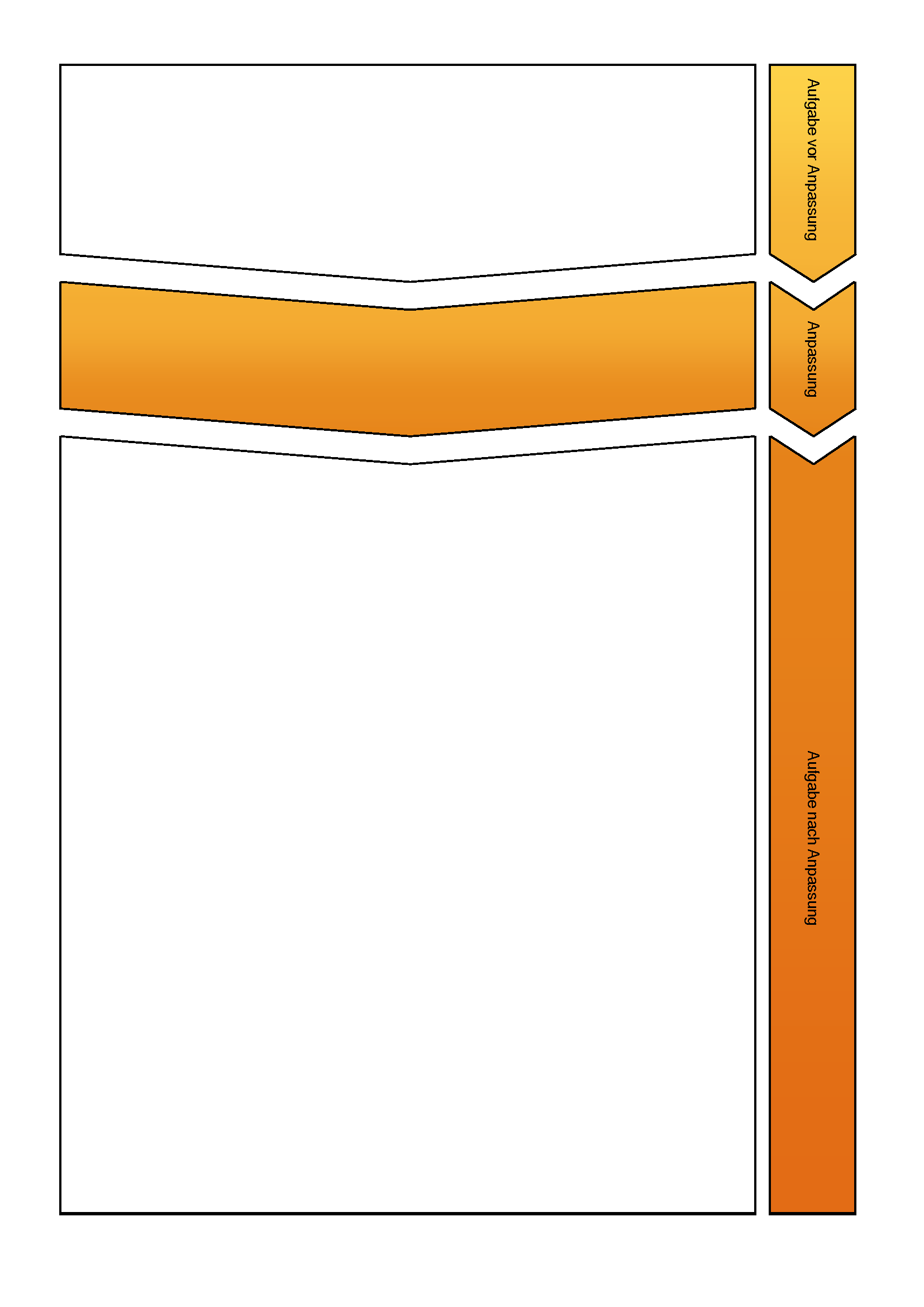     zurück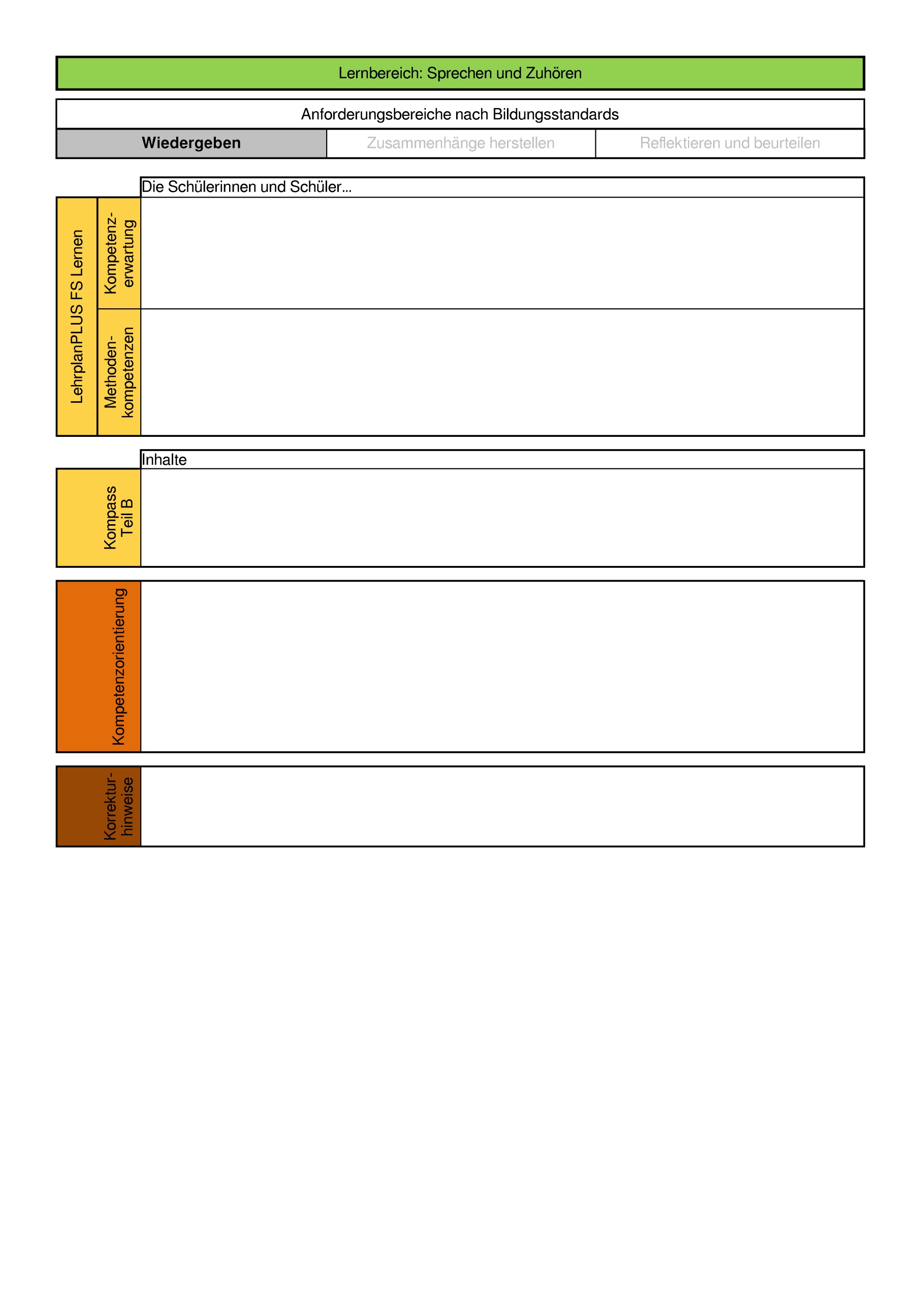 zurück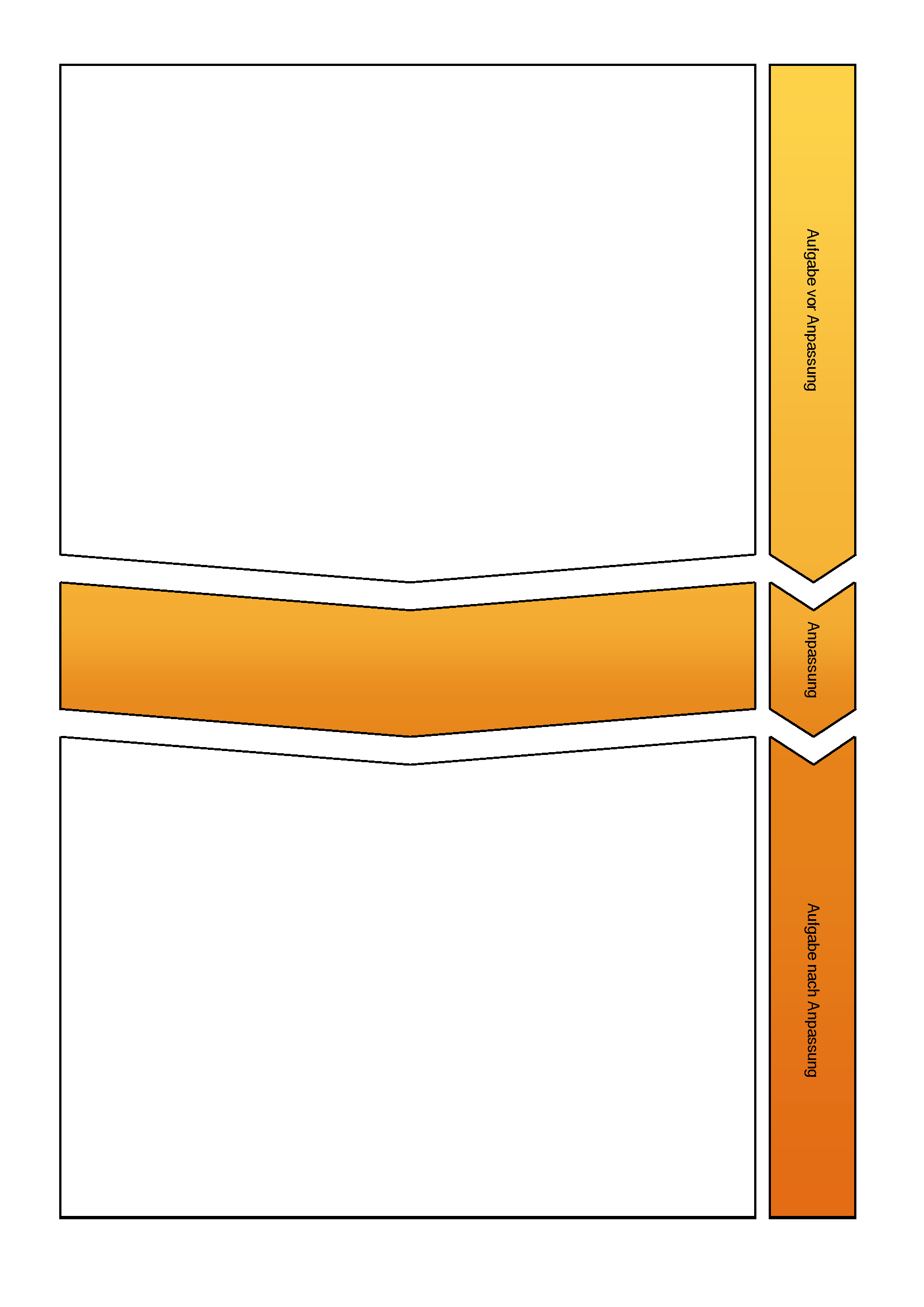       zurück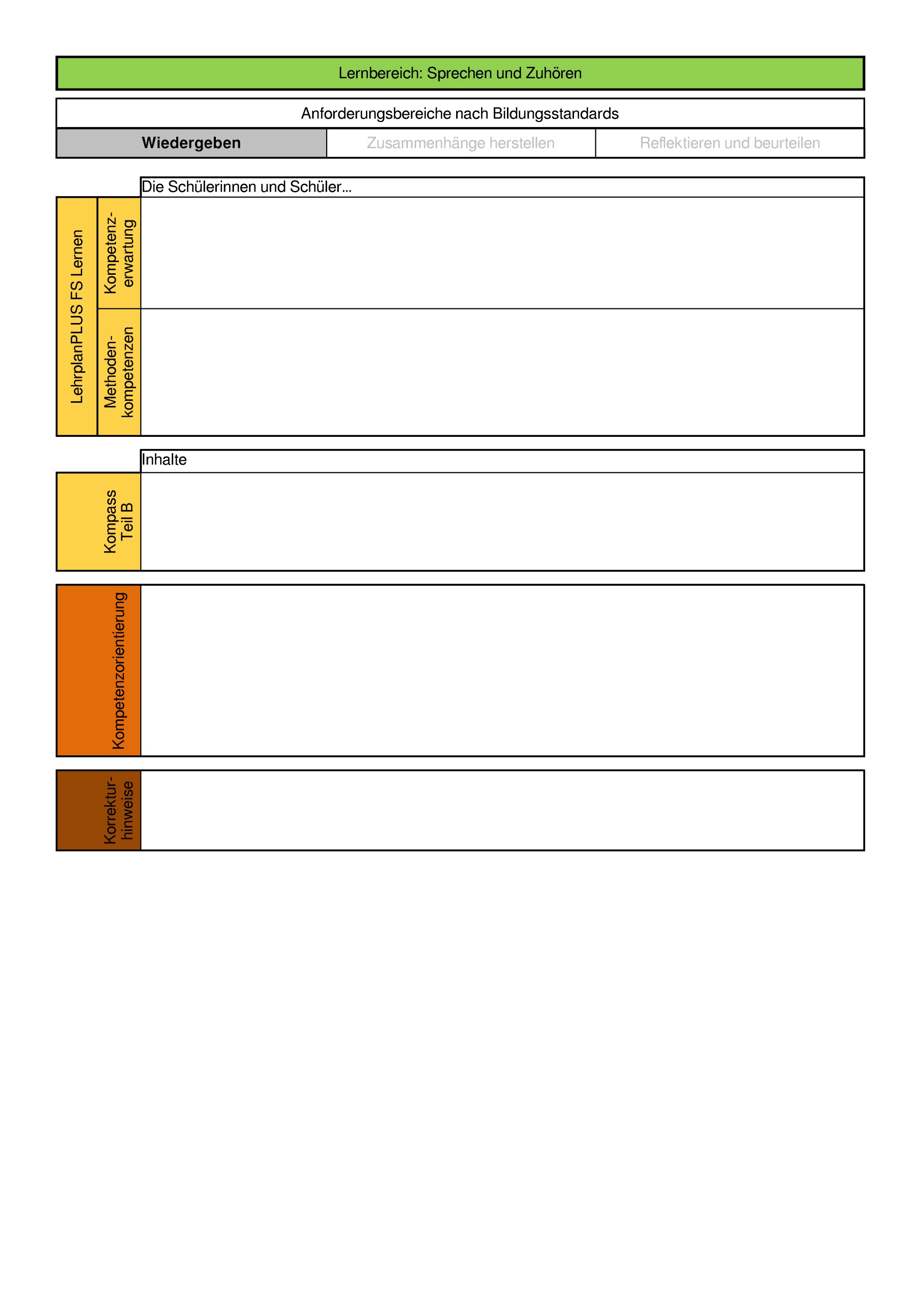 zurückPrüfungsteil B „Lesen“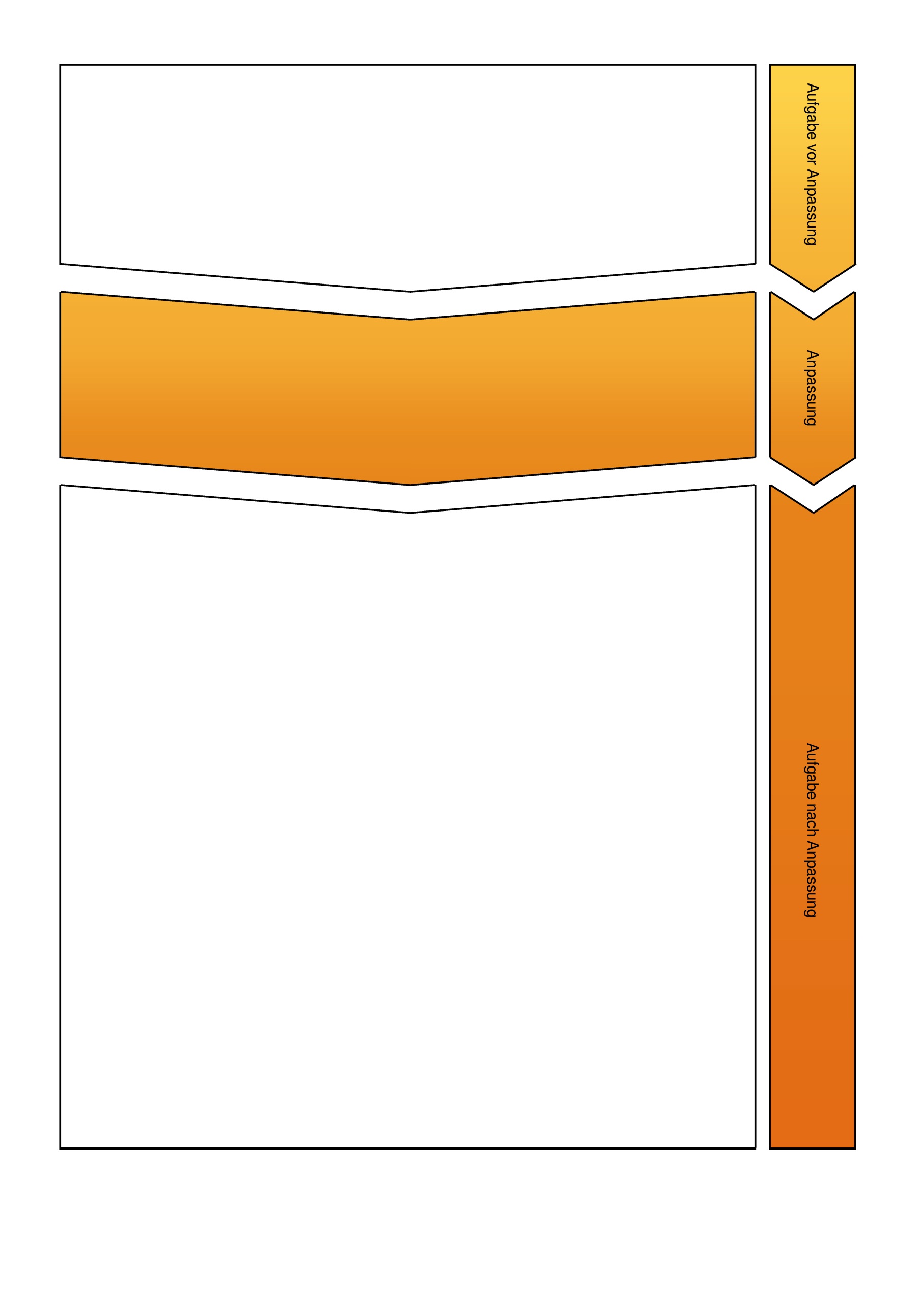      zurück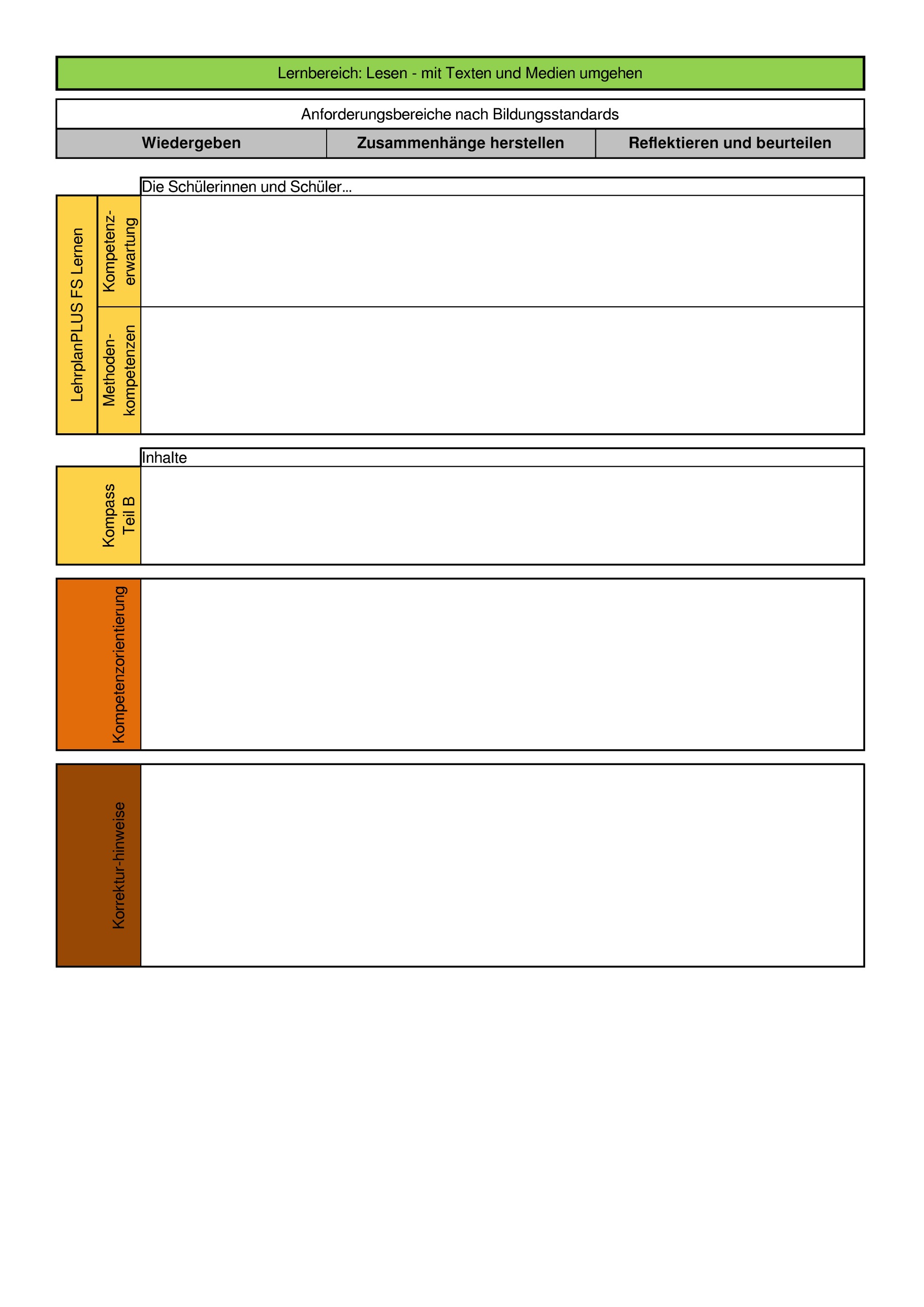 zurück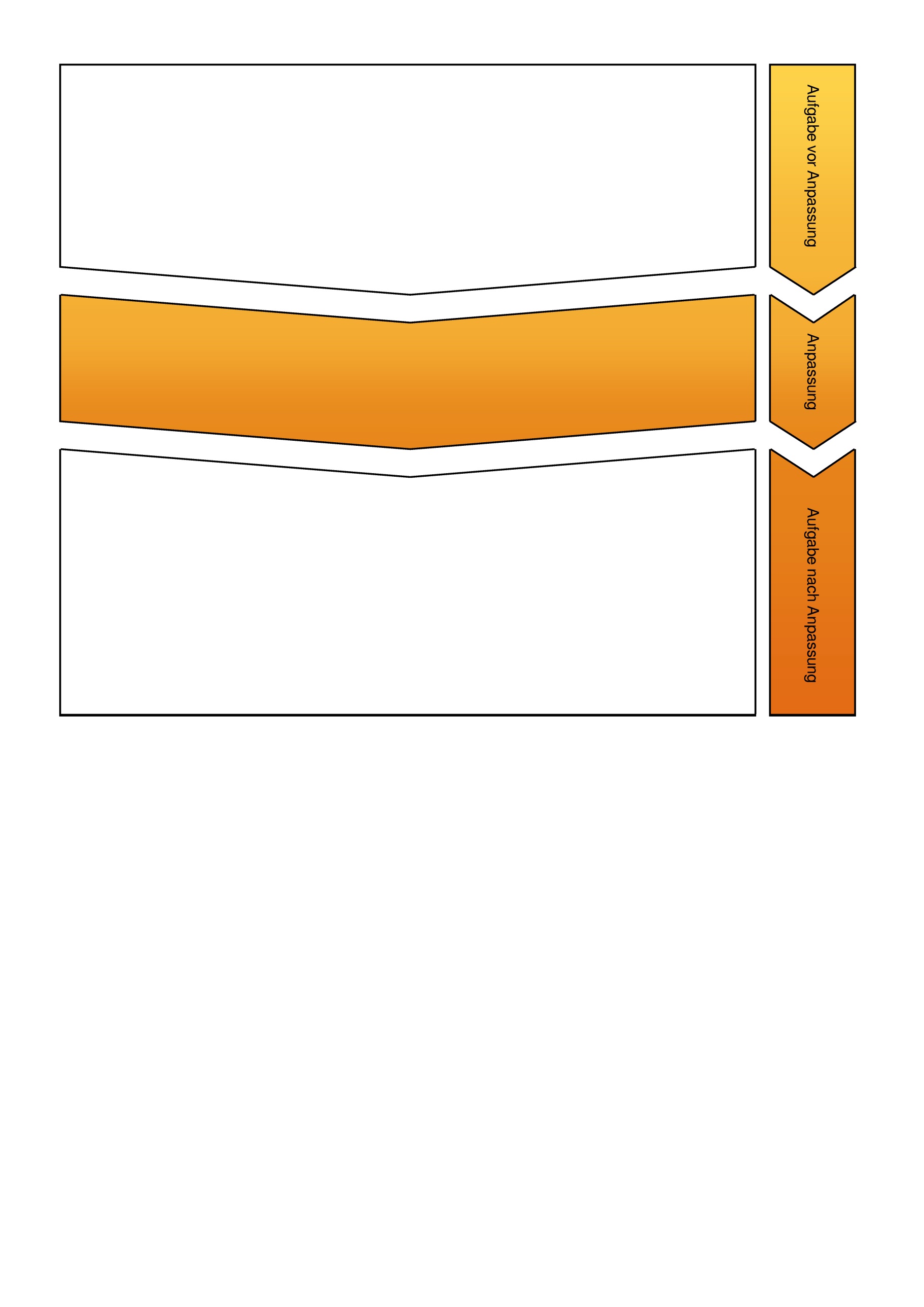      zurück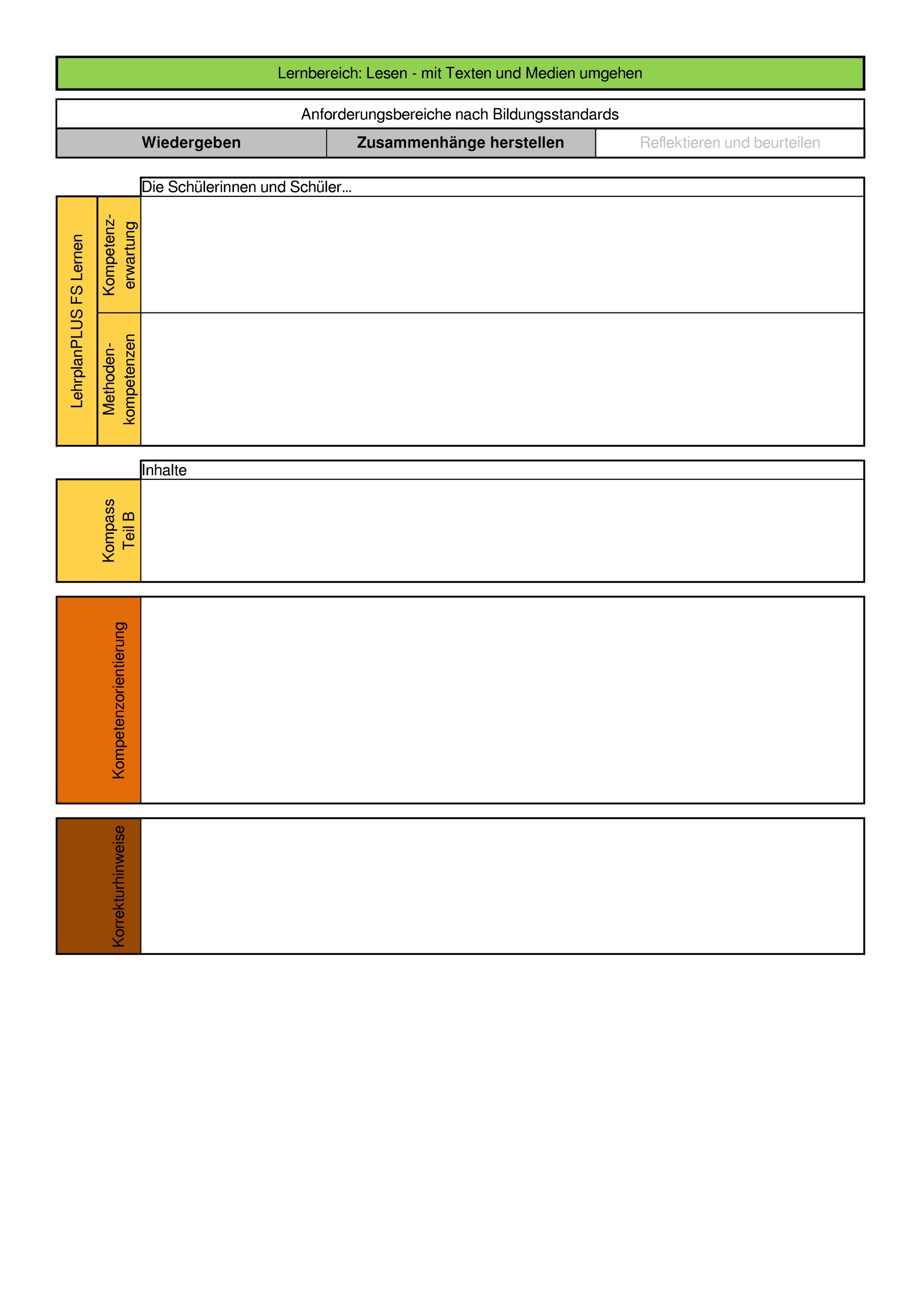 zurück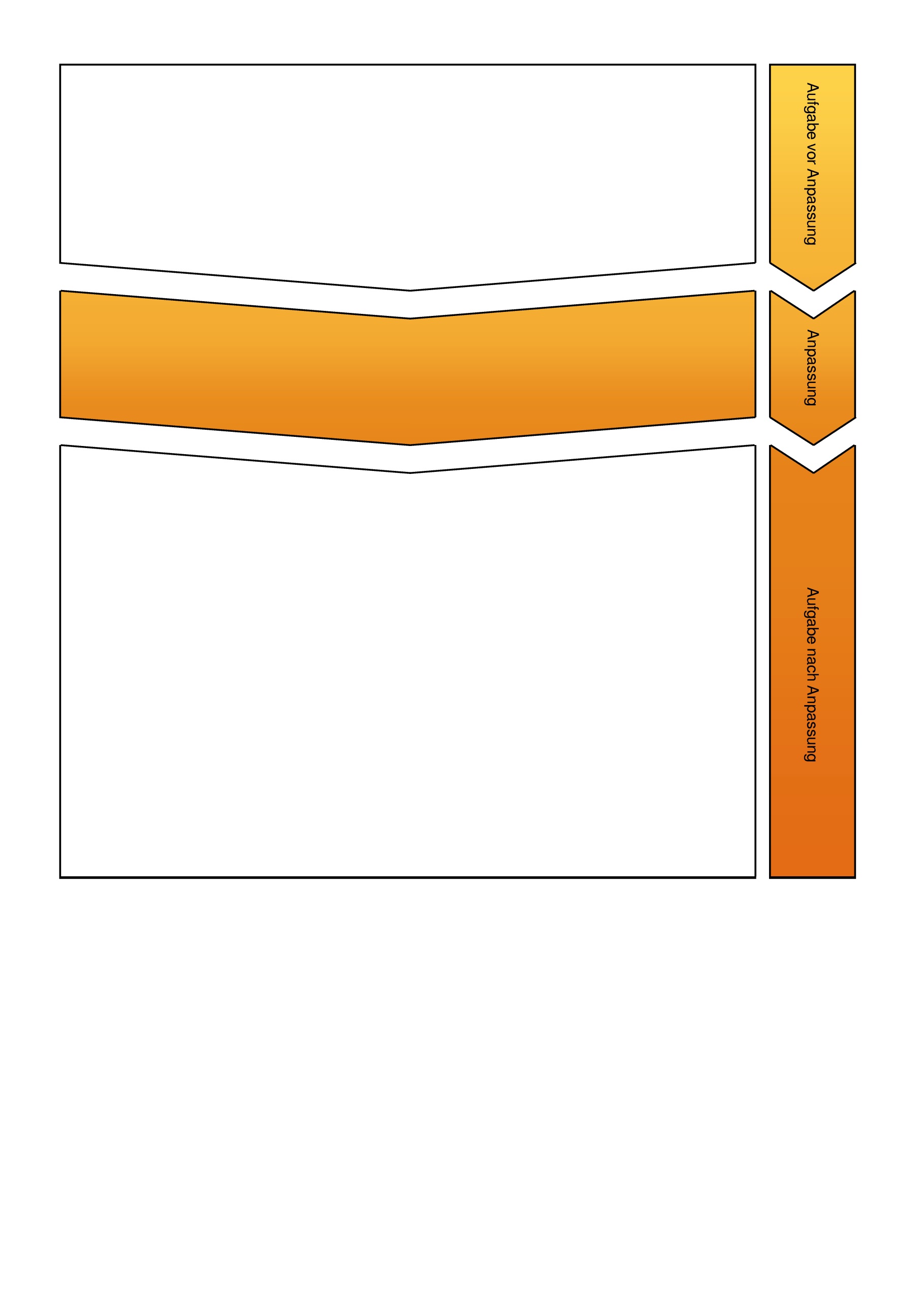      zurück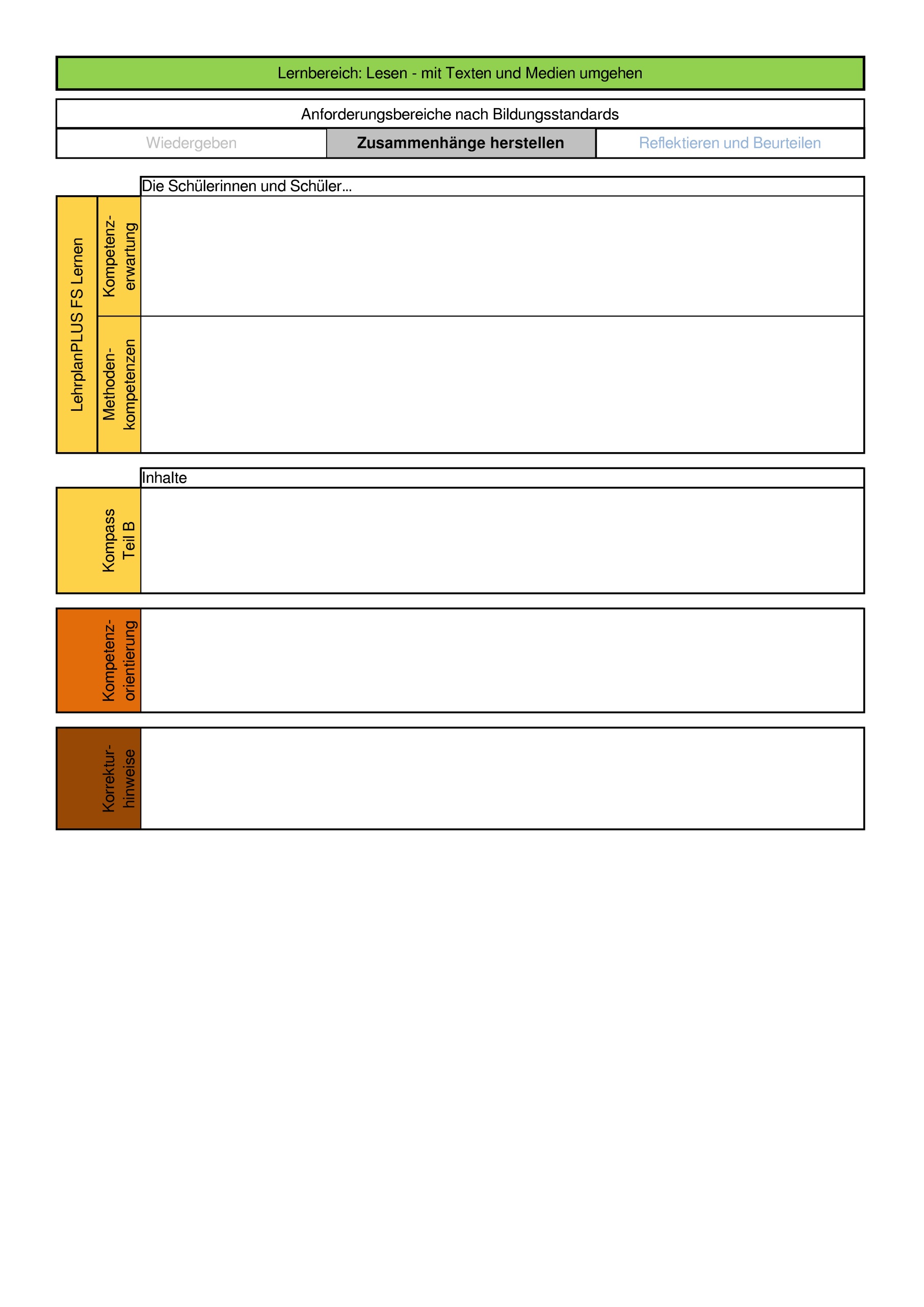 zurück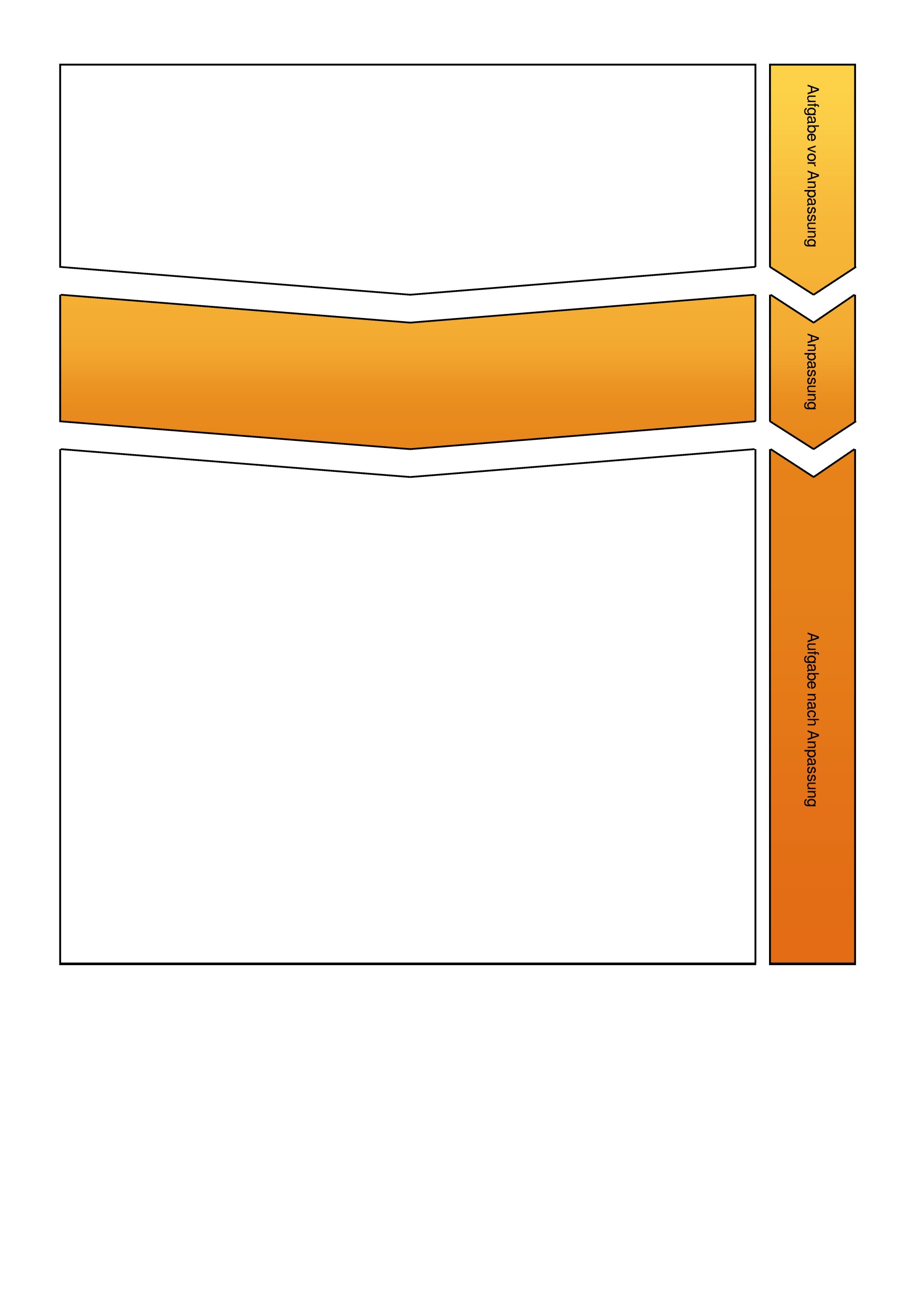     zurück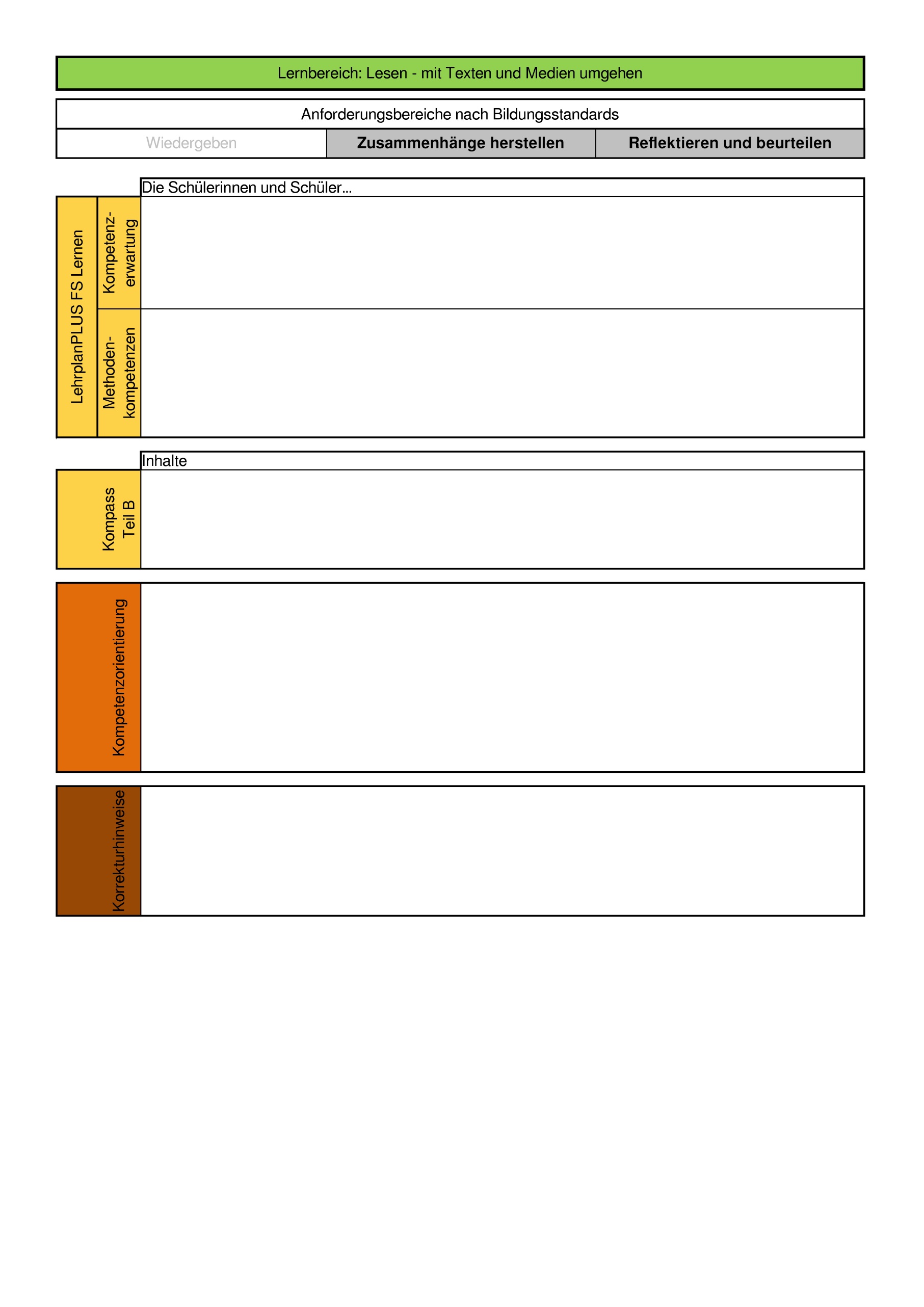 zurück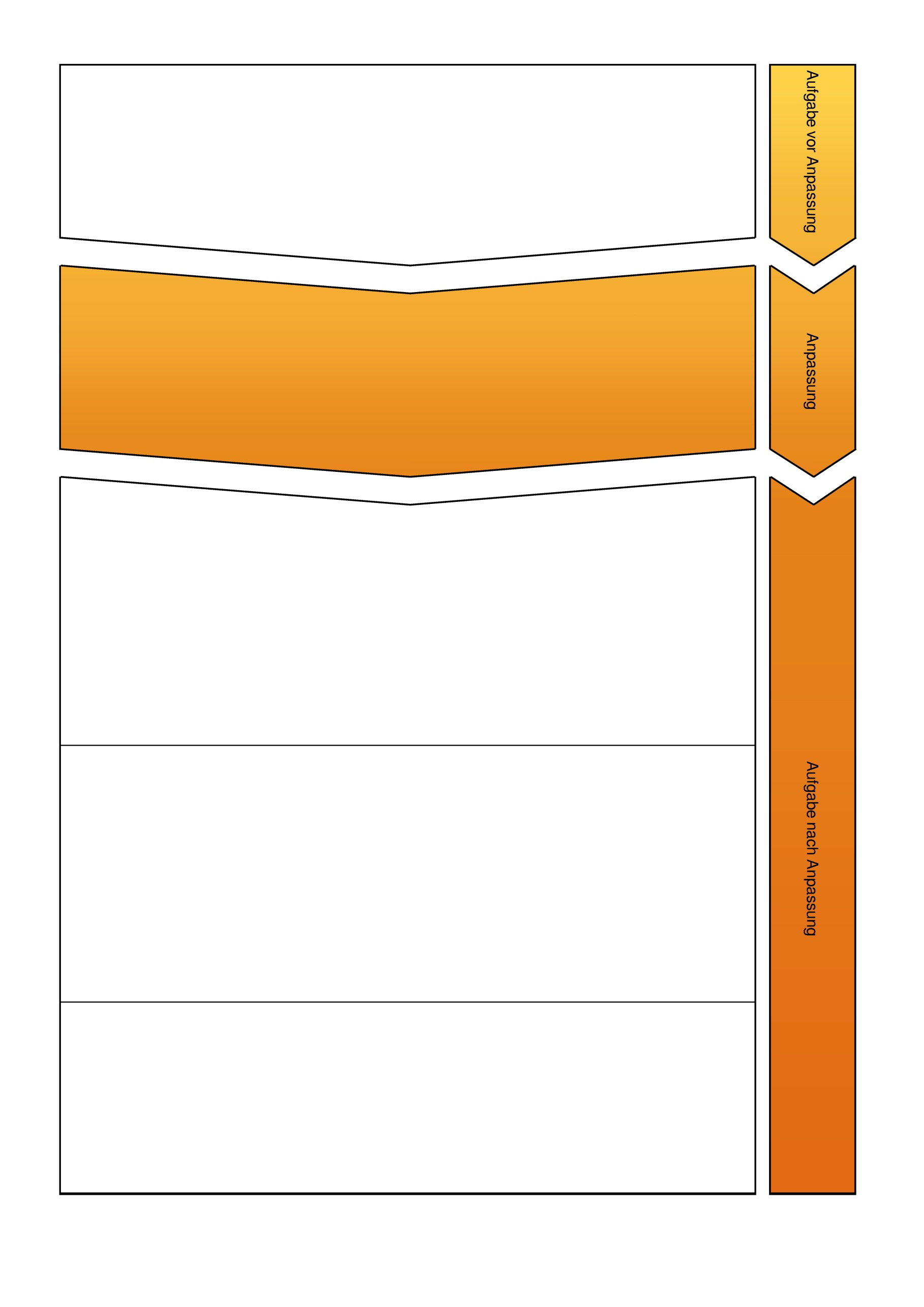     zurück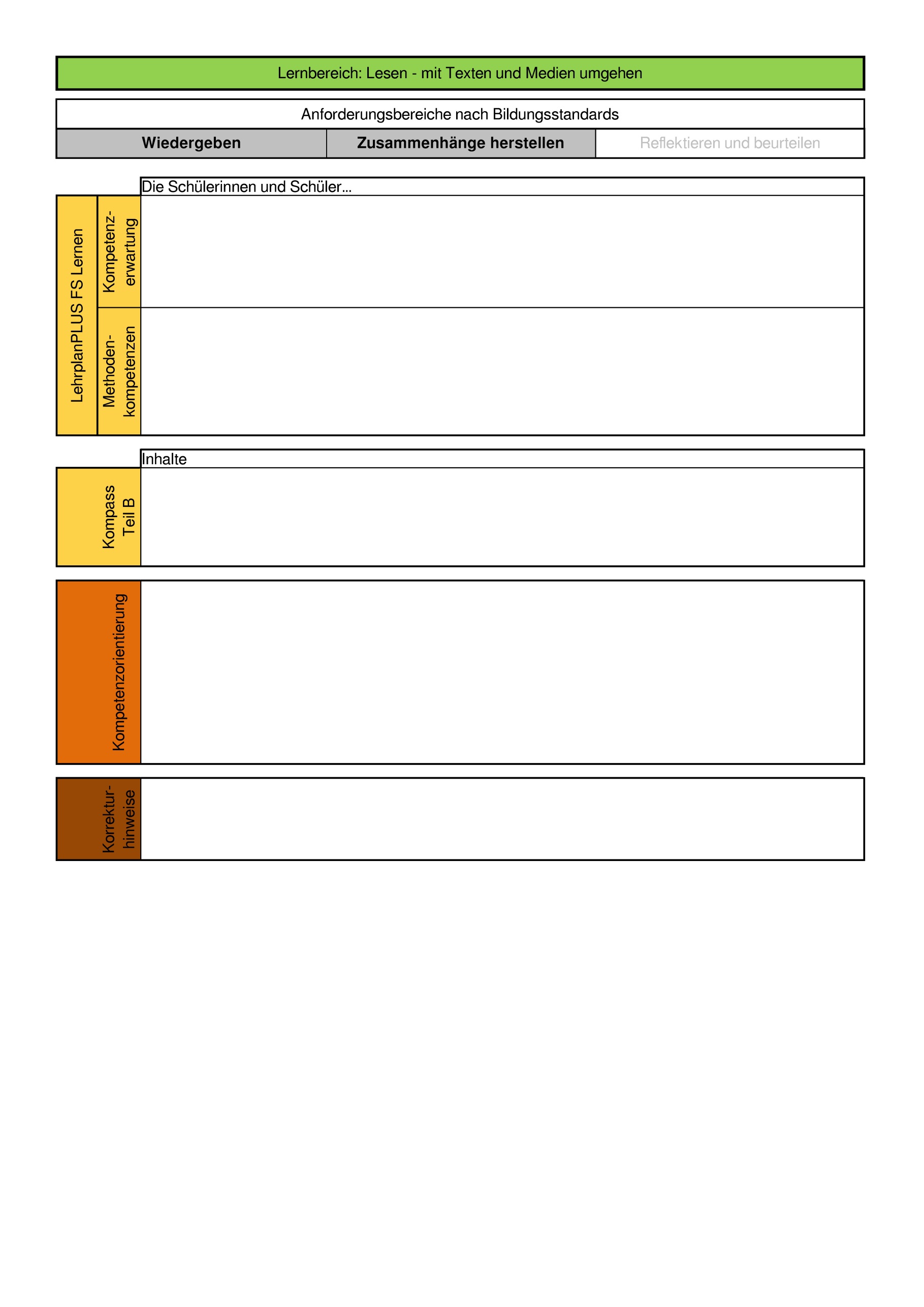 zurück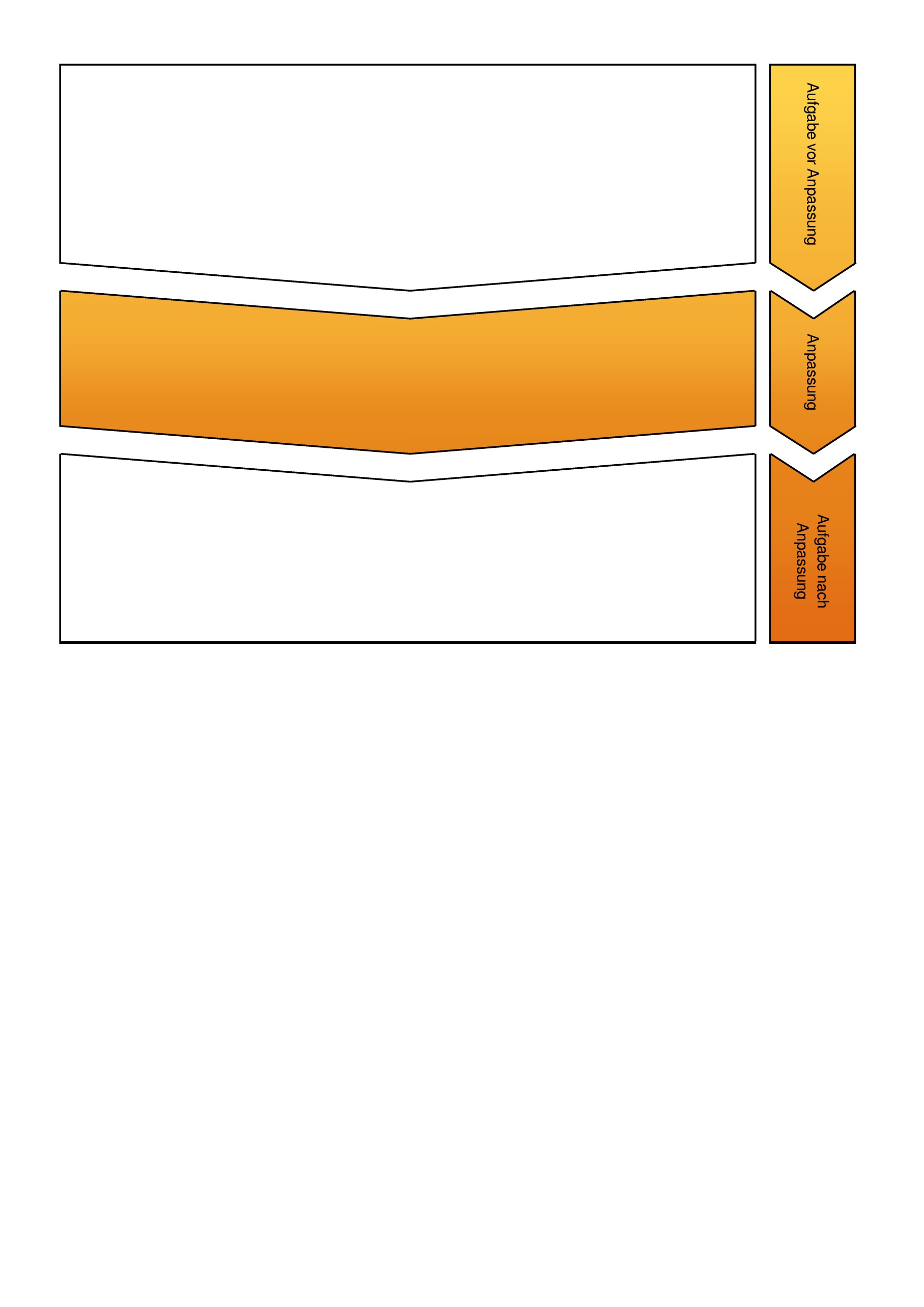      zurück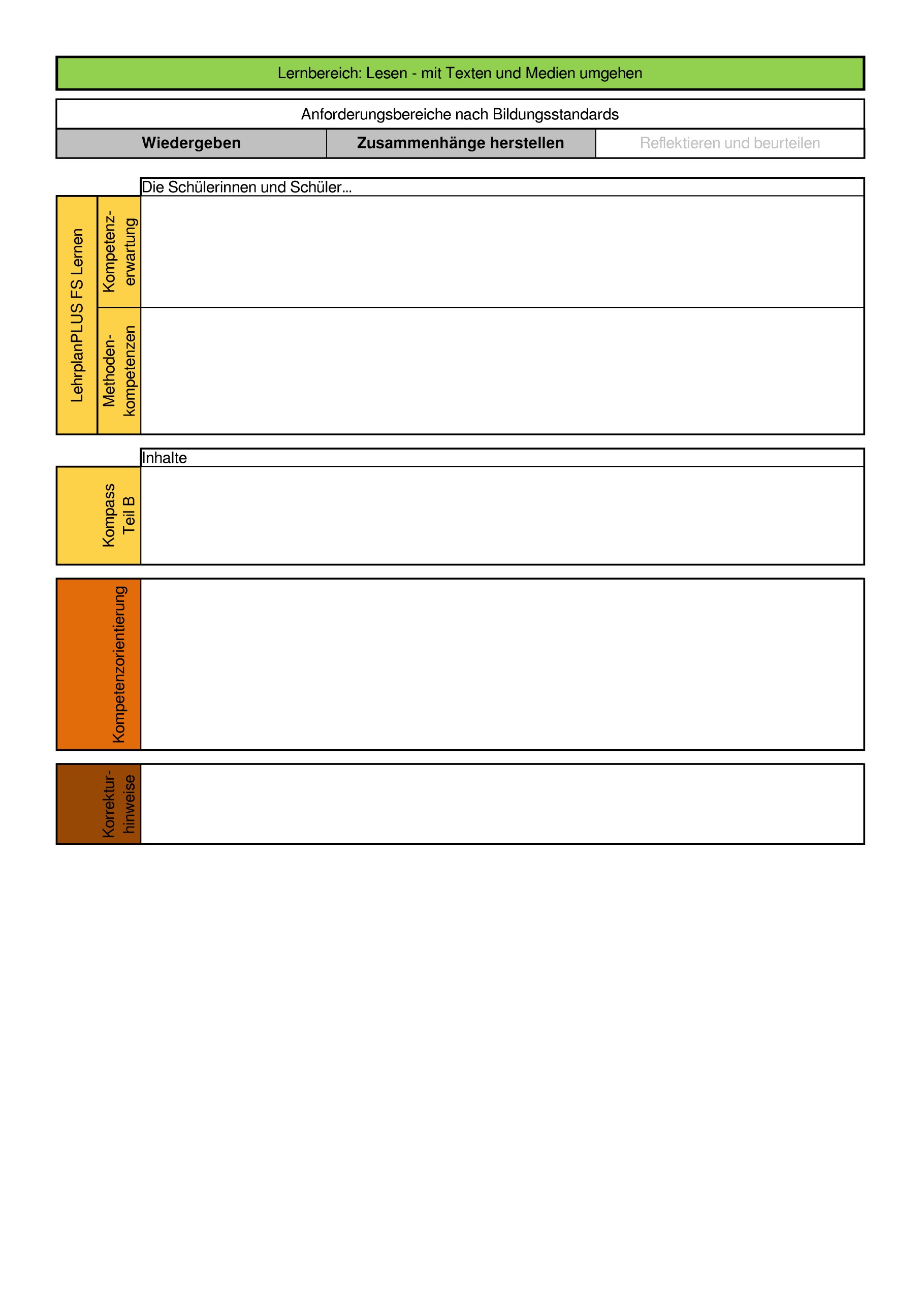 zurück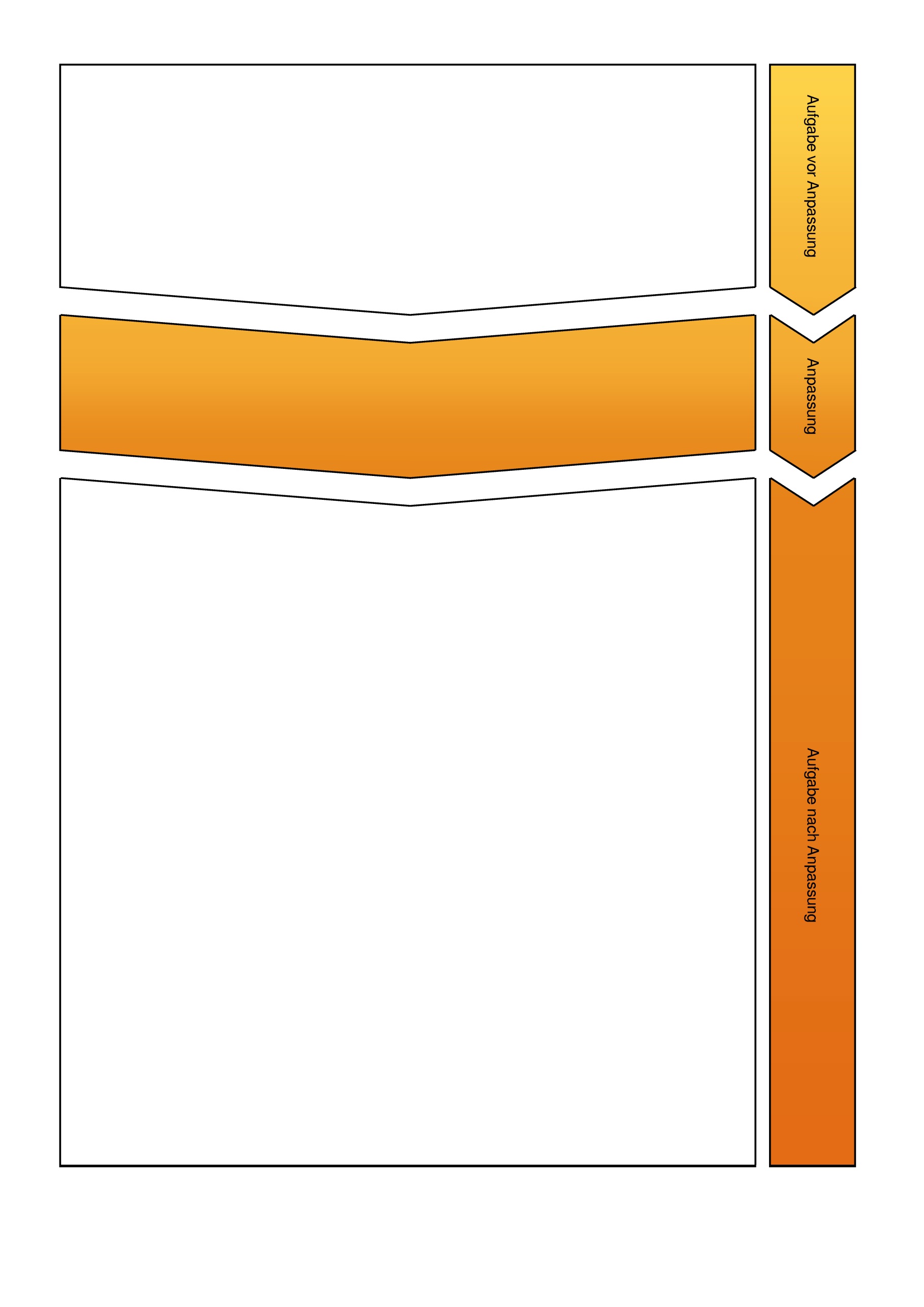       zurück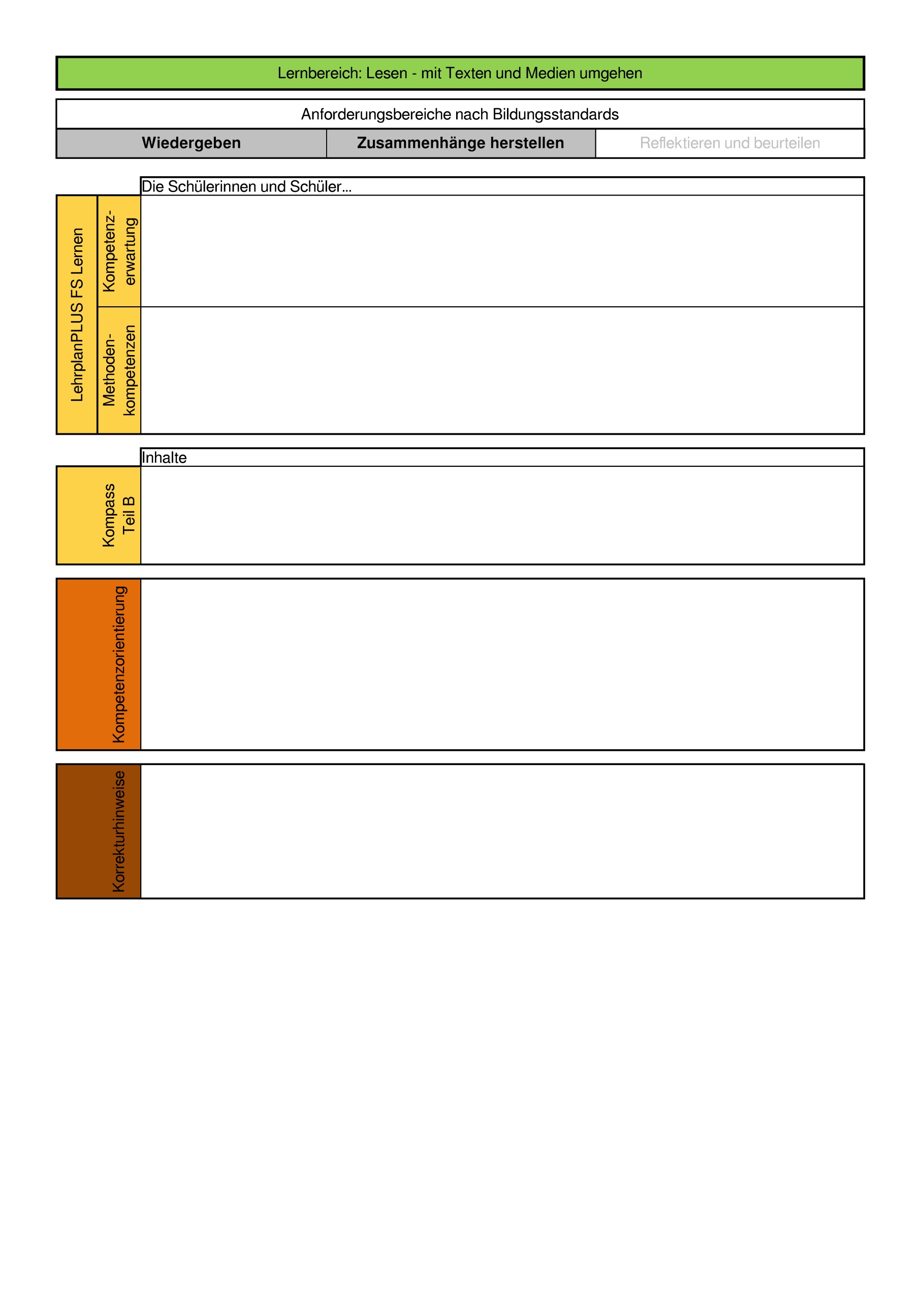 zurück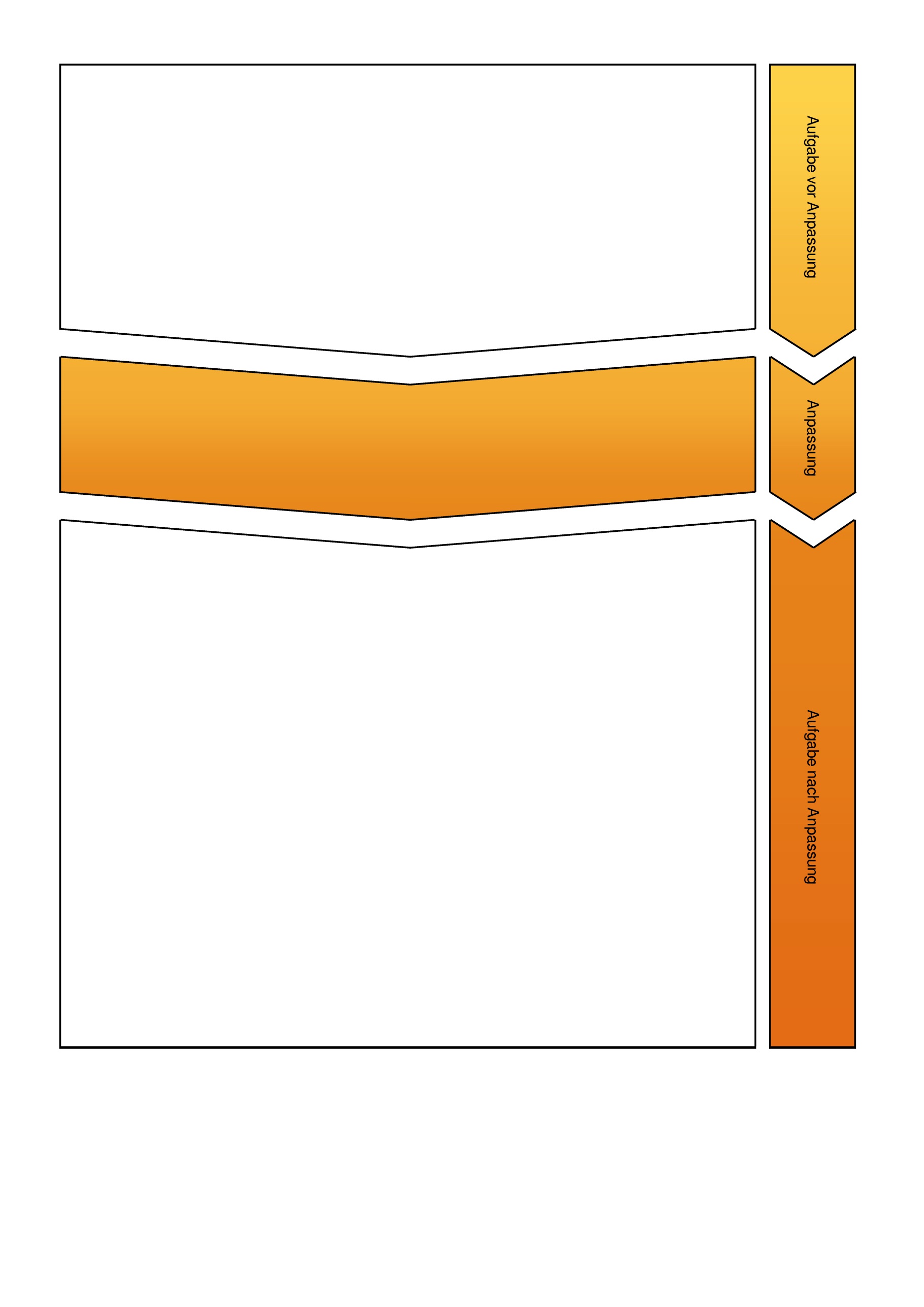 ……zurückzurück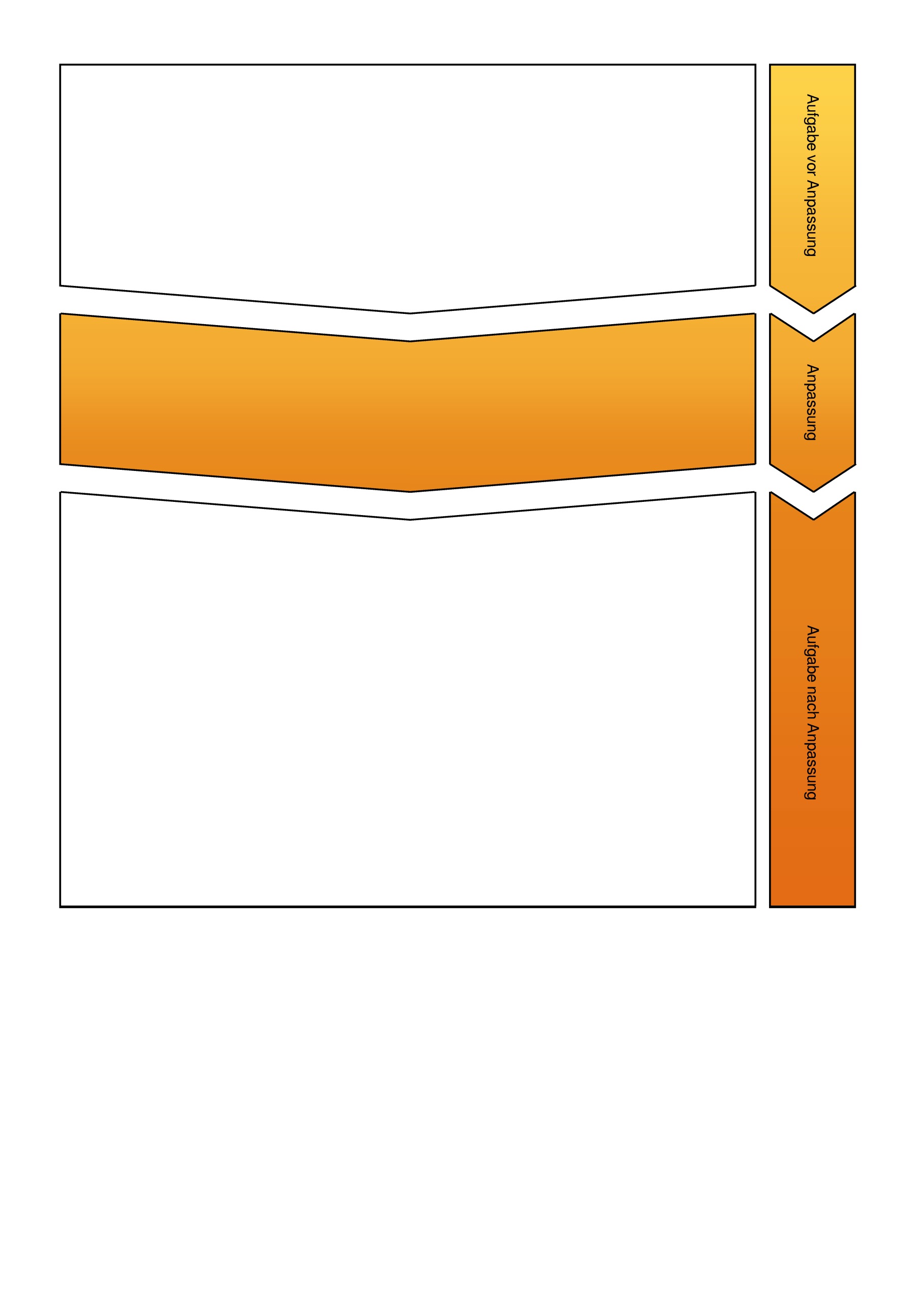       zurück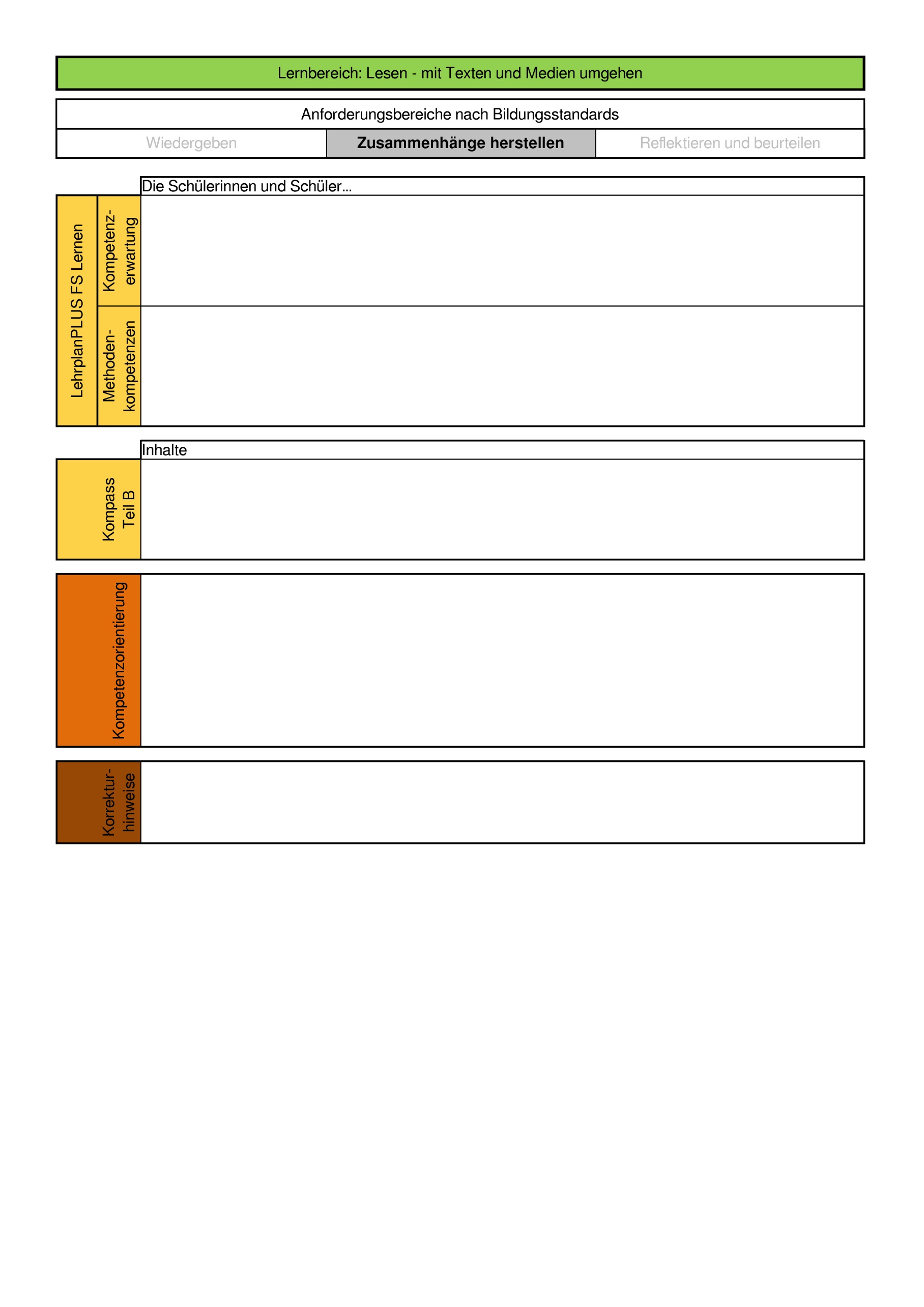 zurück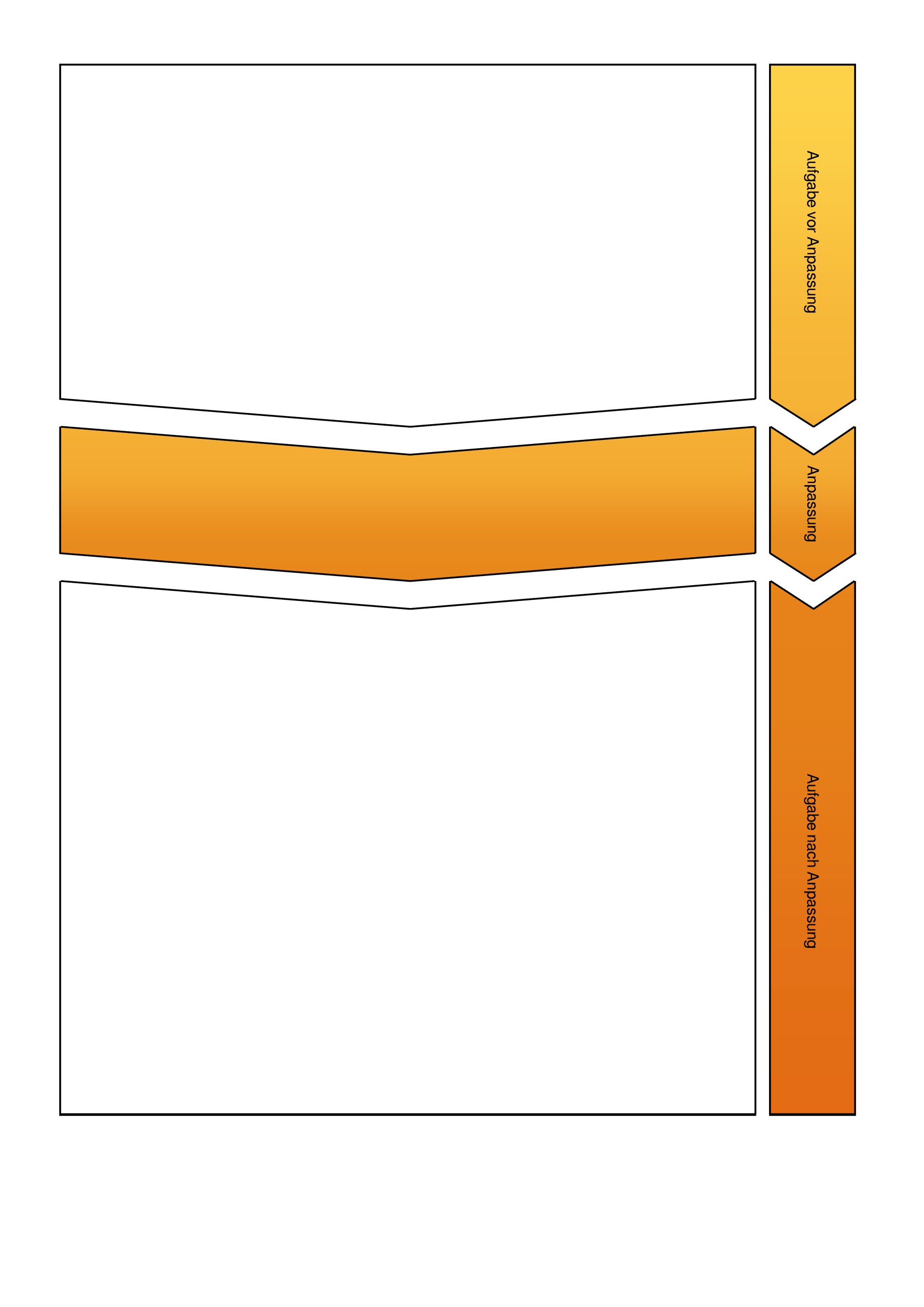      zurück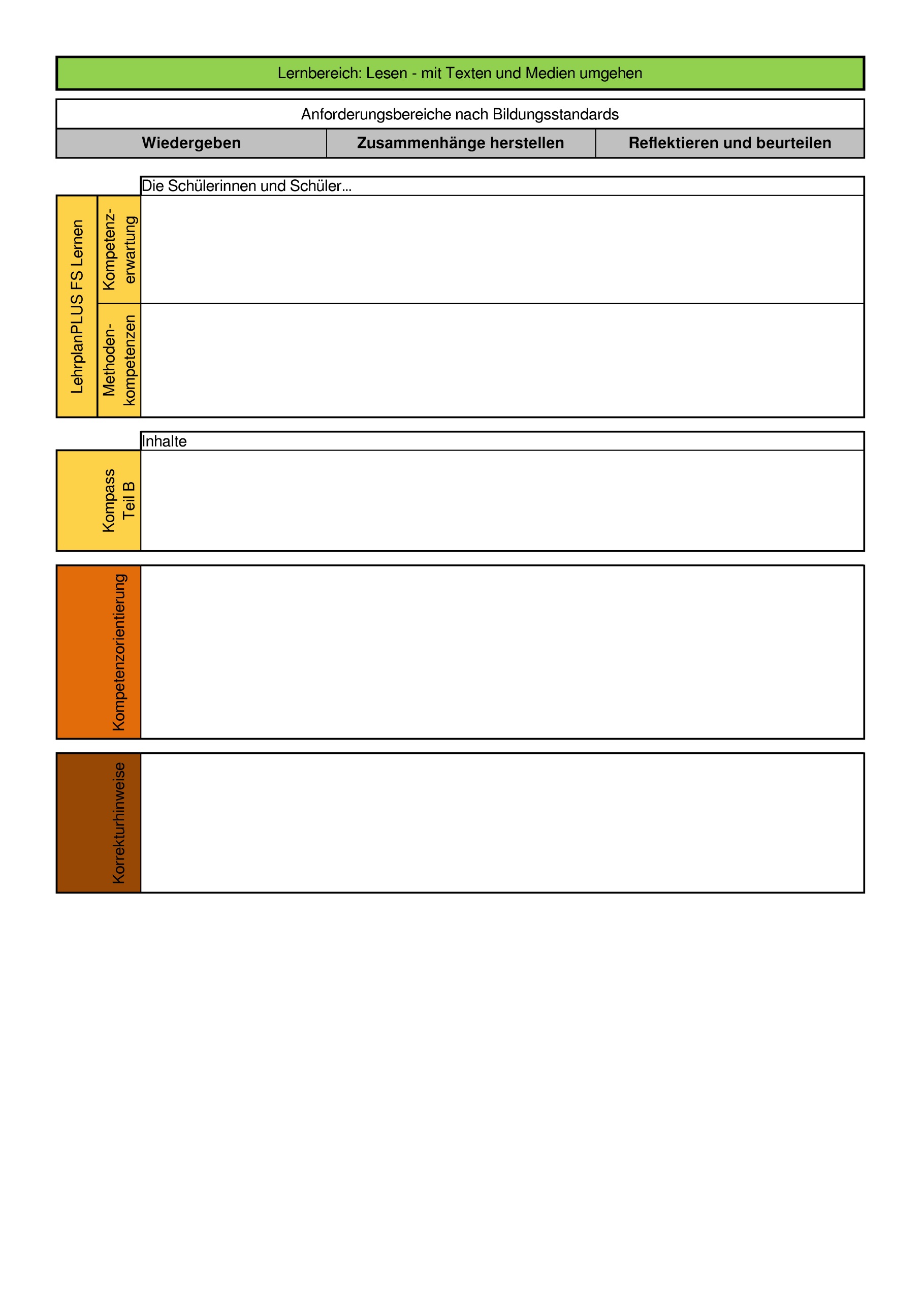 zurück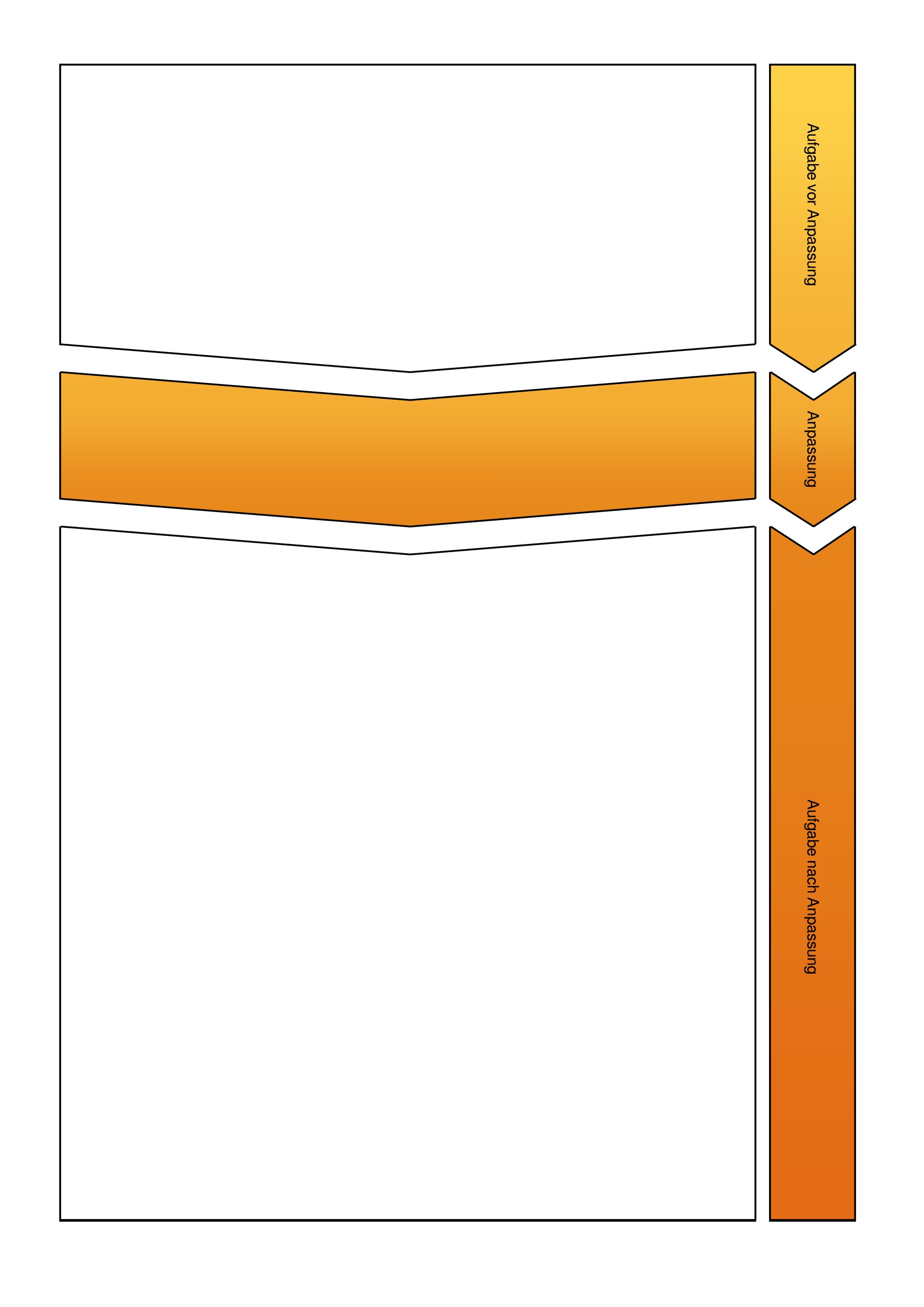       zurück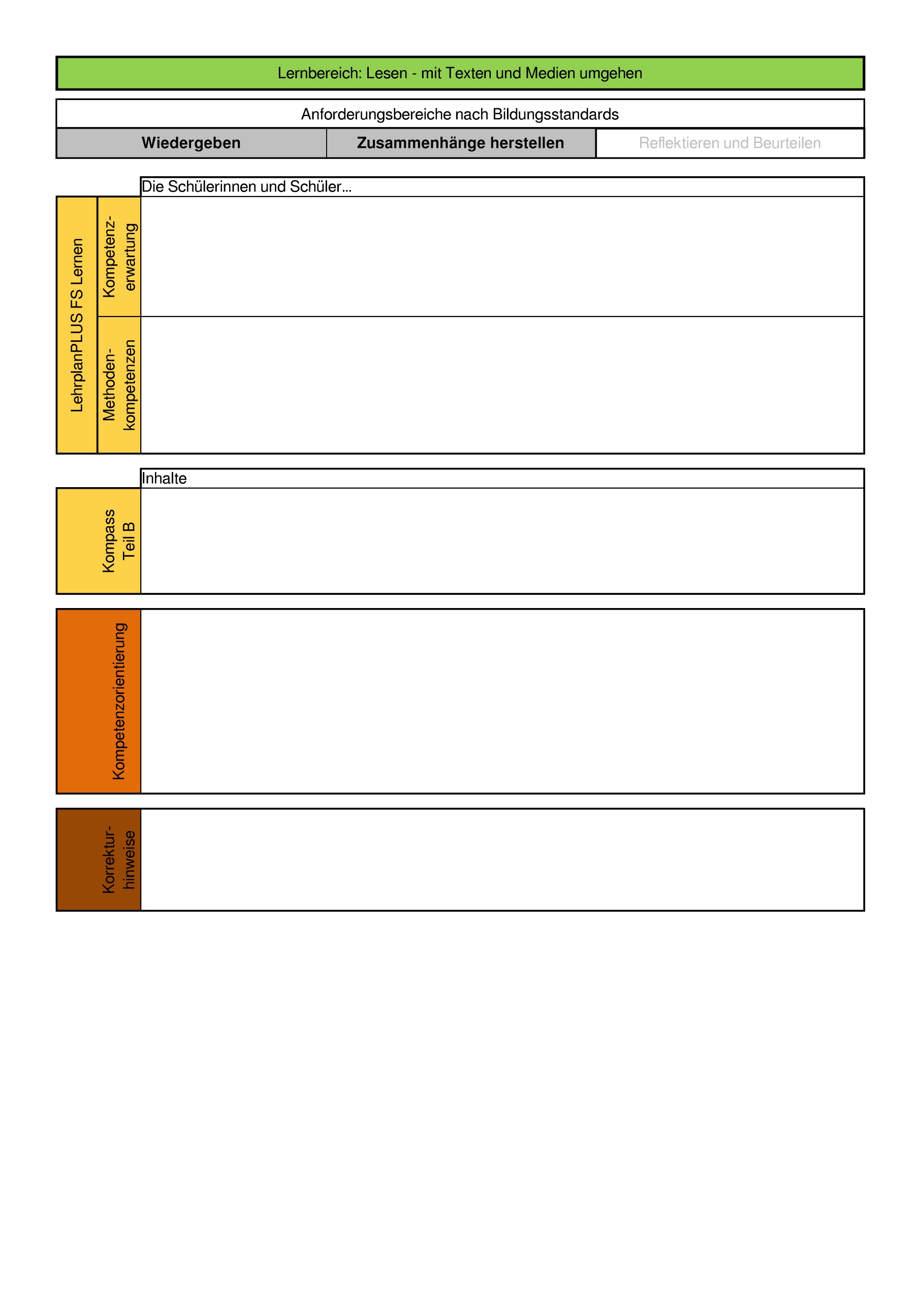 zurück     zurück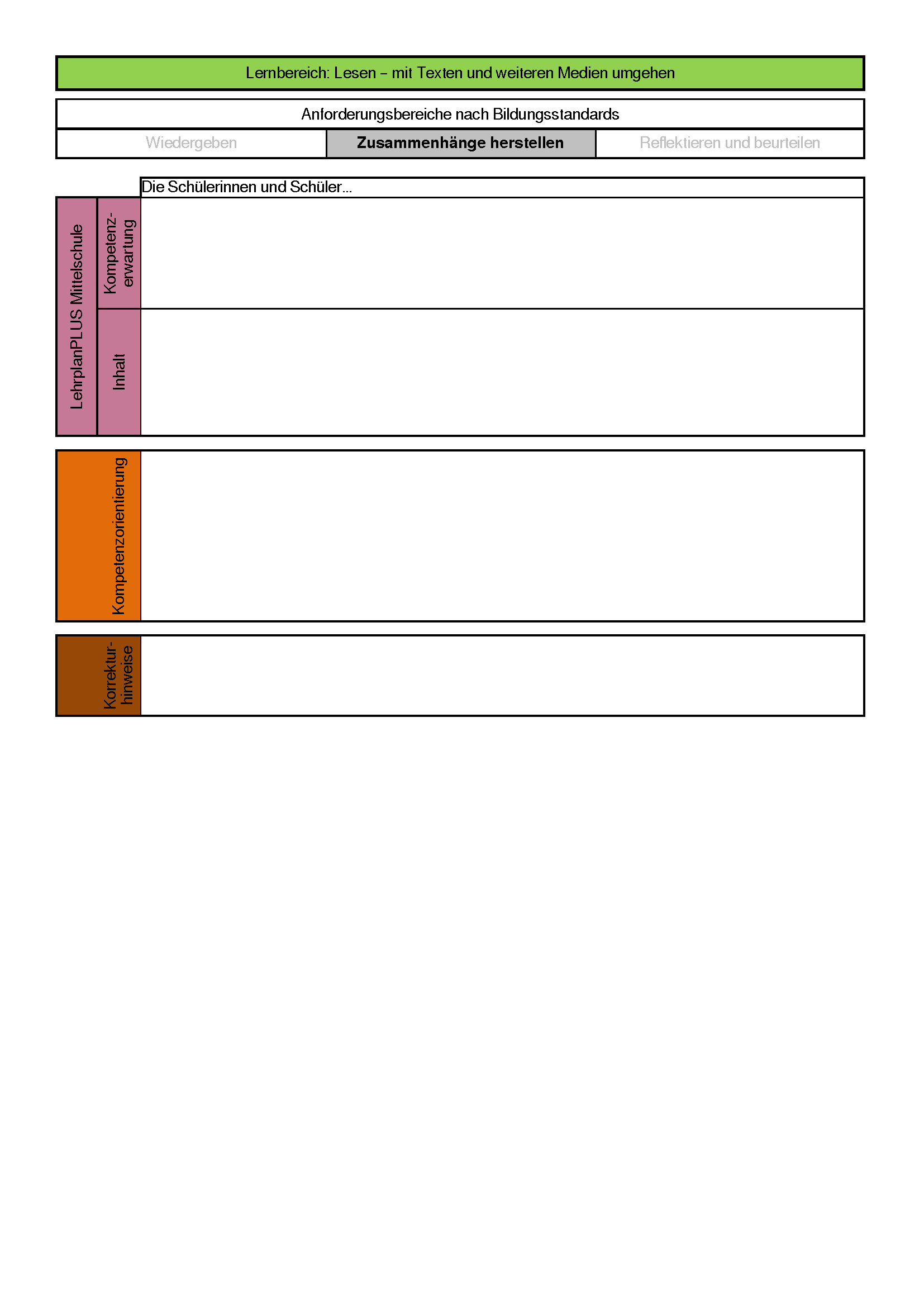 zurückPrüfungsteil C „Schreiben“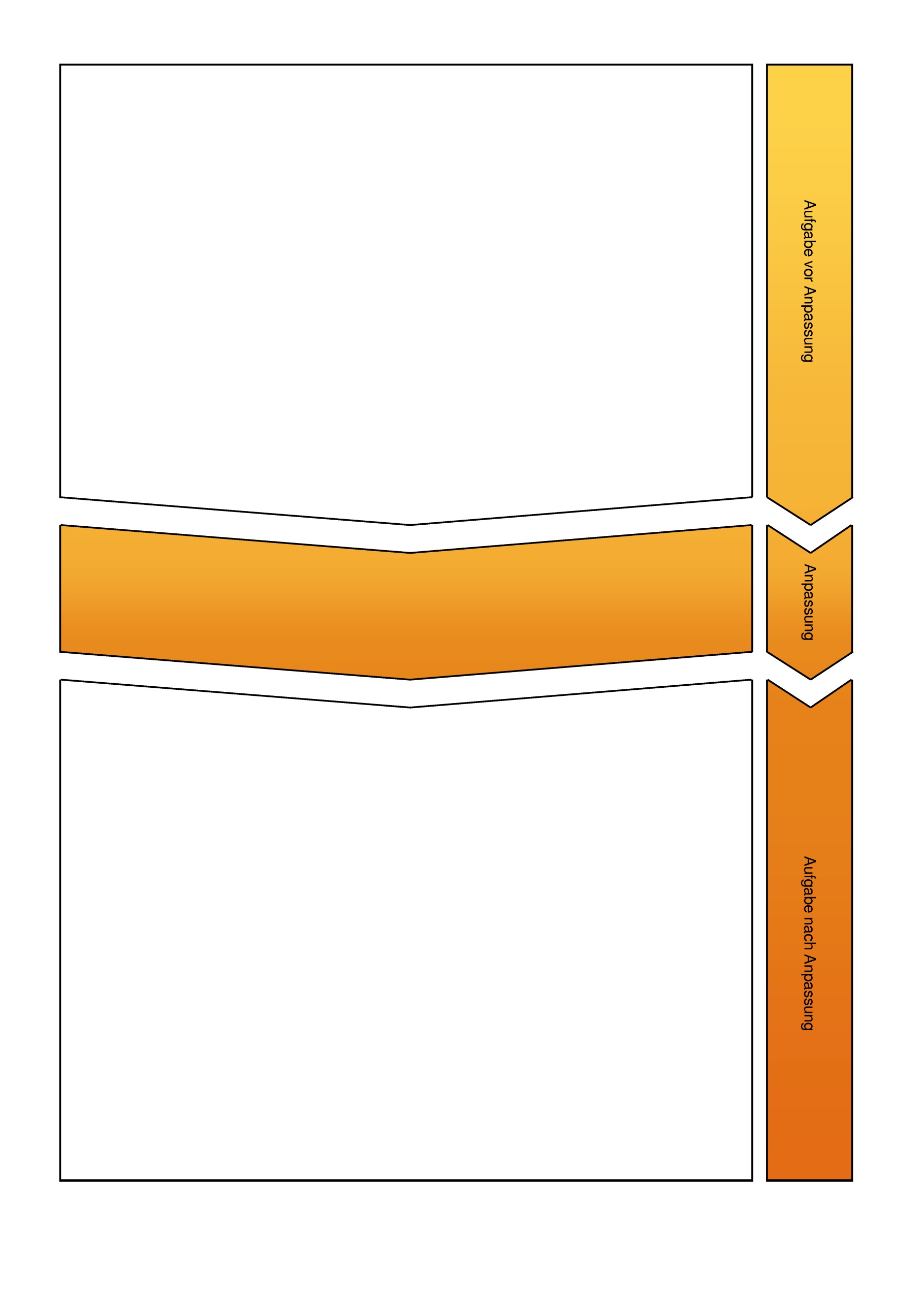      zurück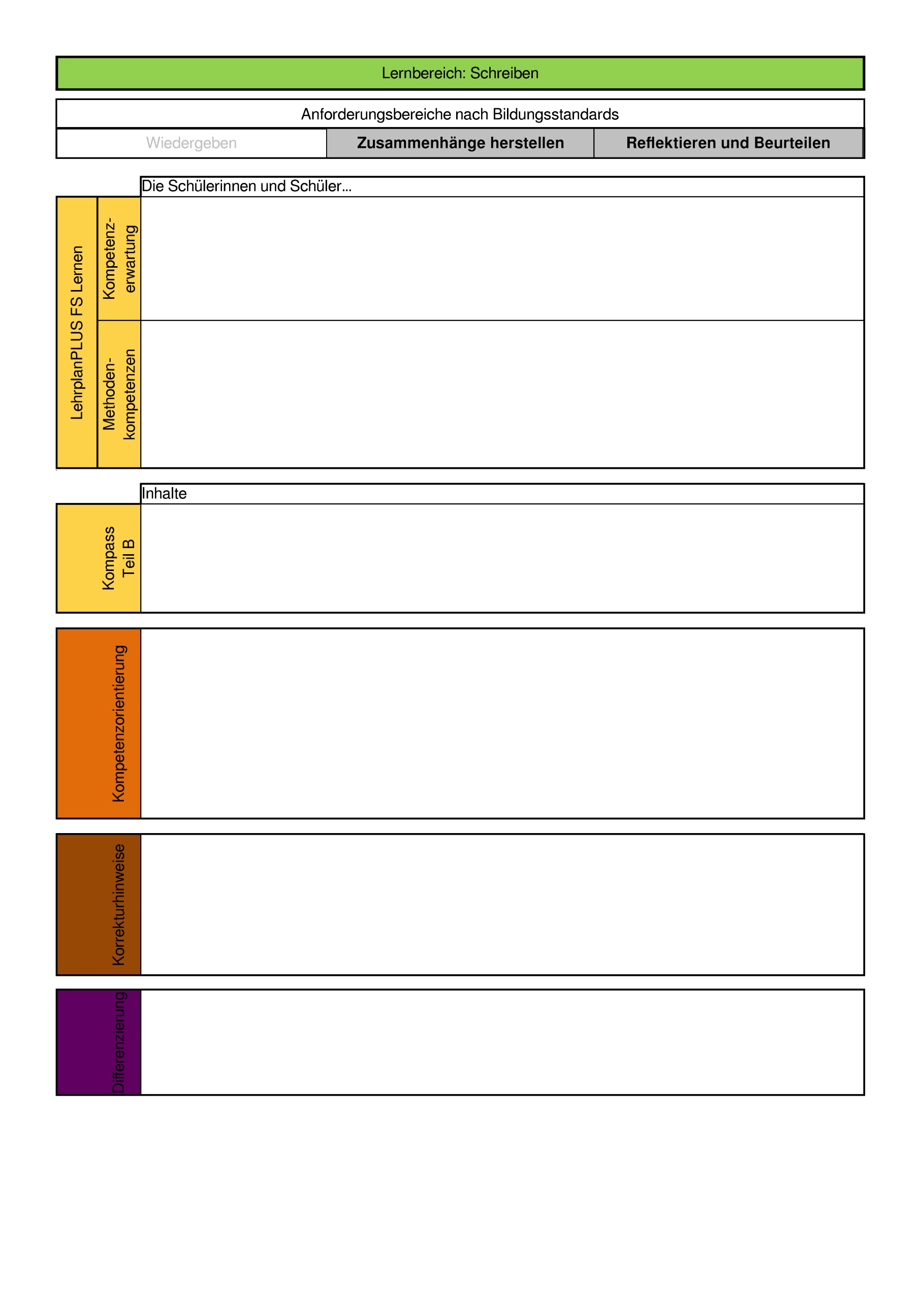 zurück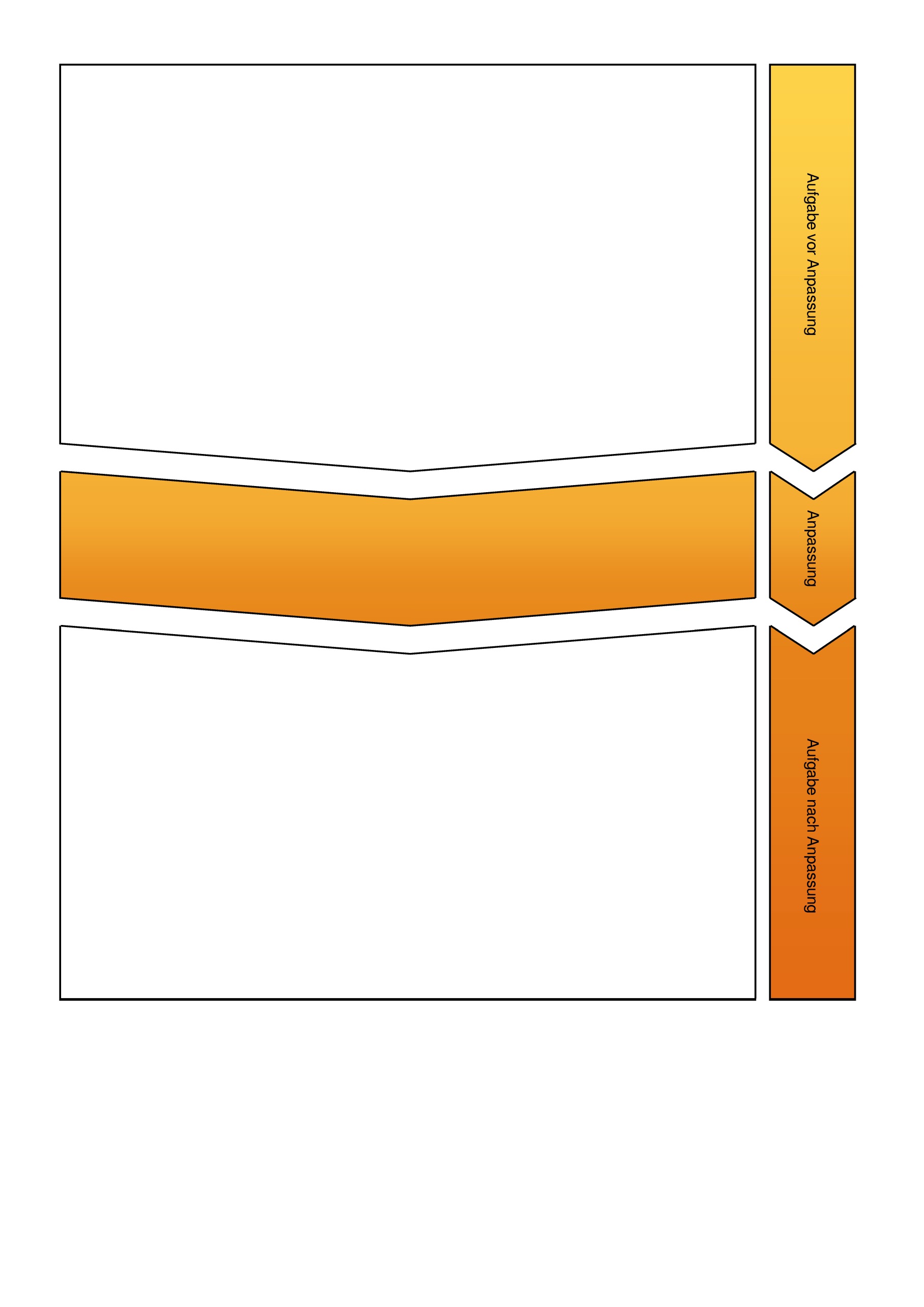      zurück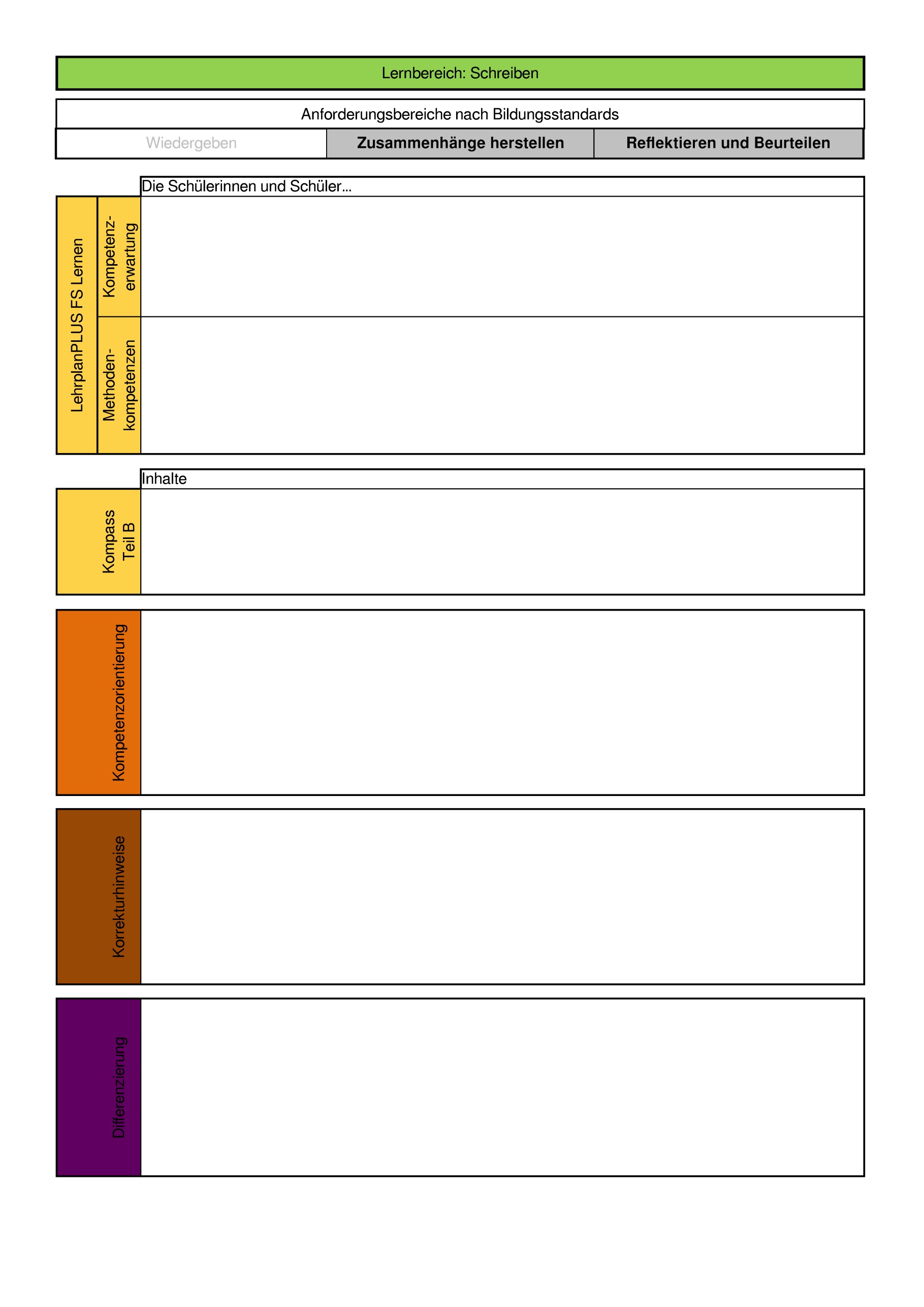 zurück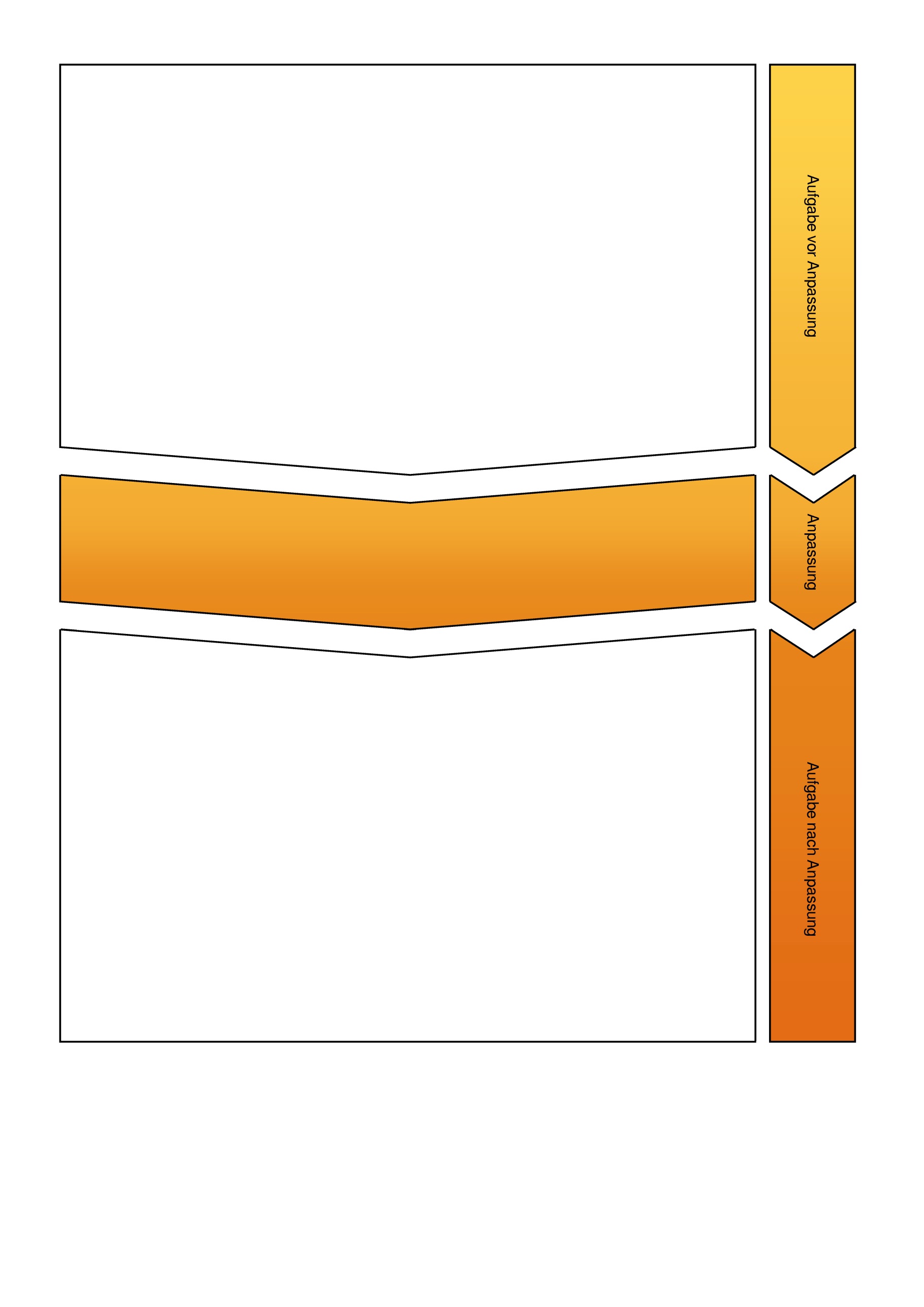       zurück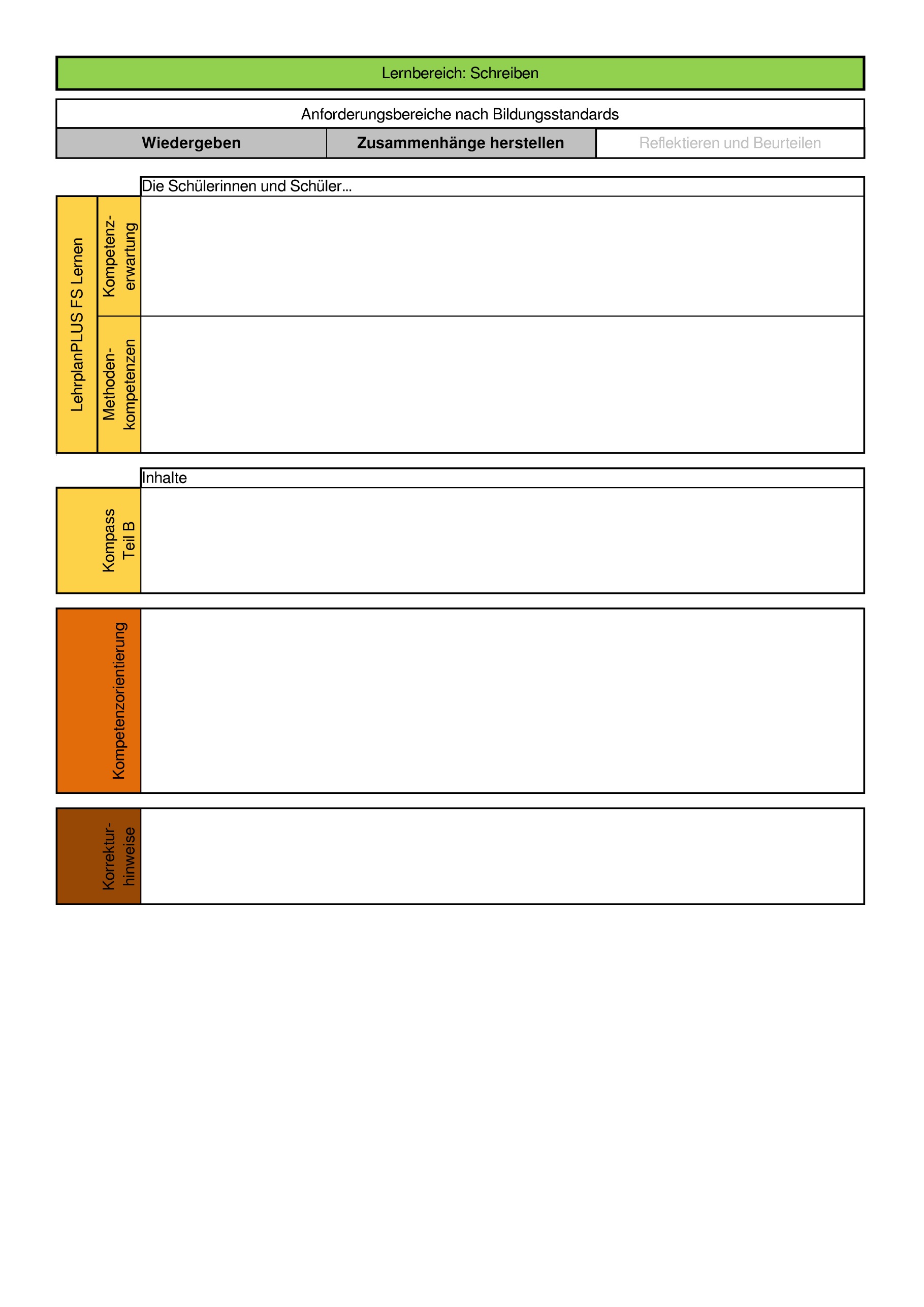 zurück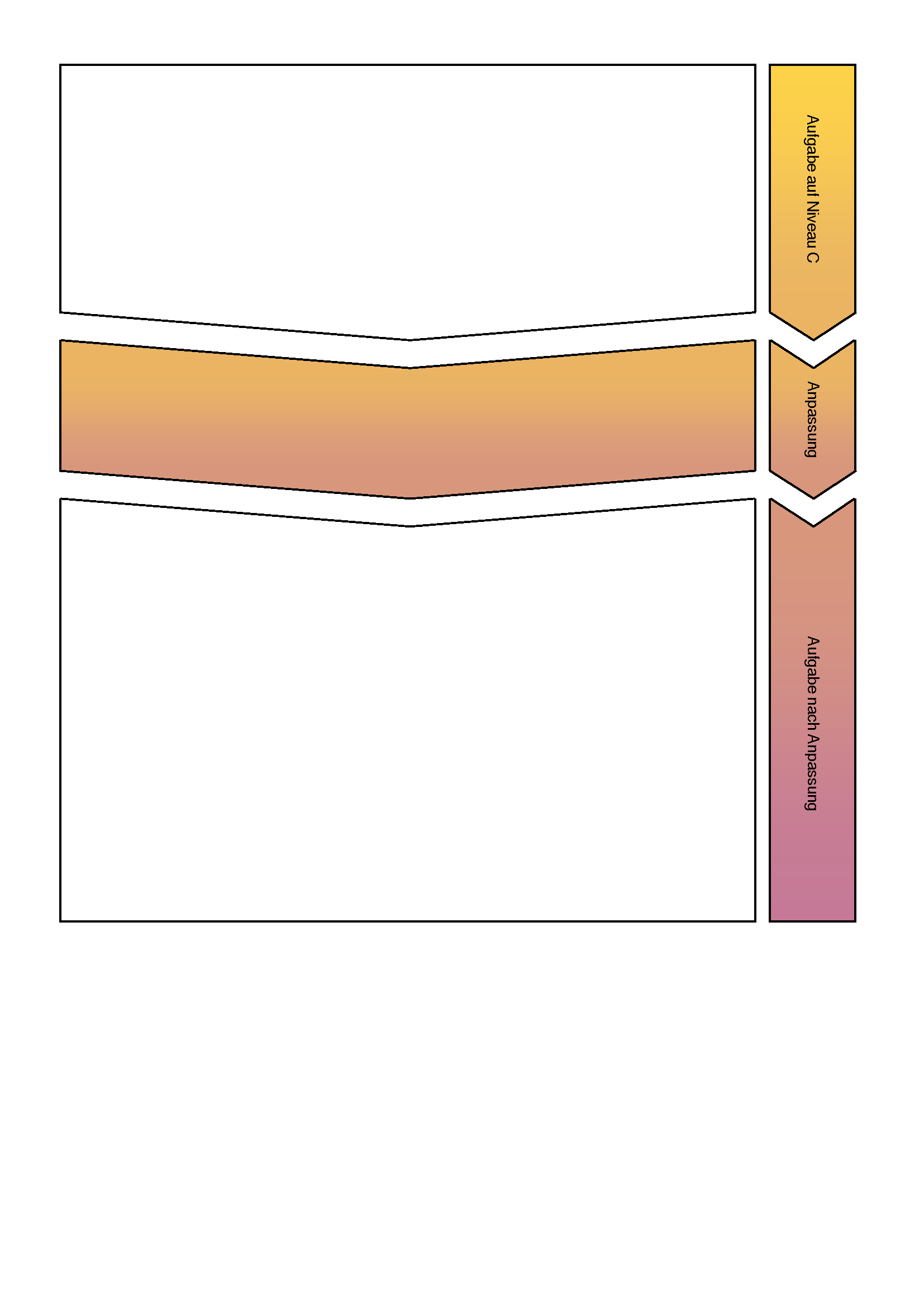      zurück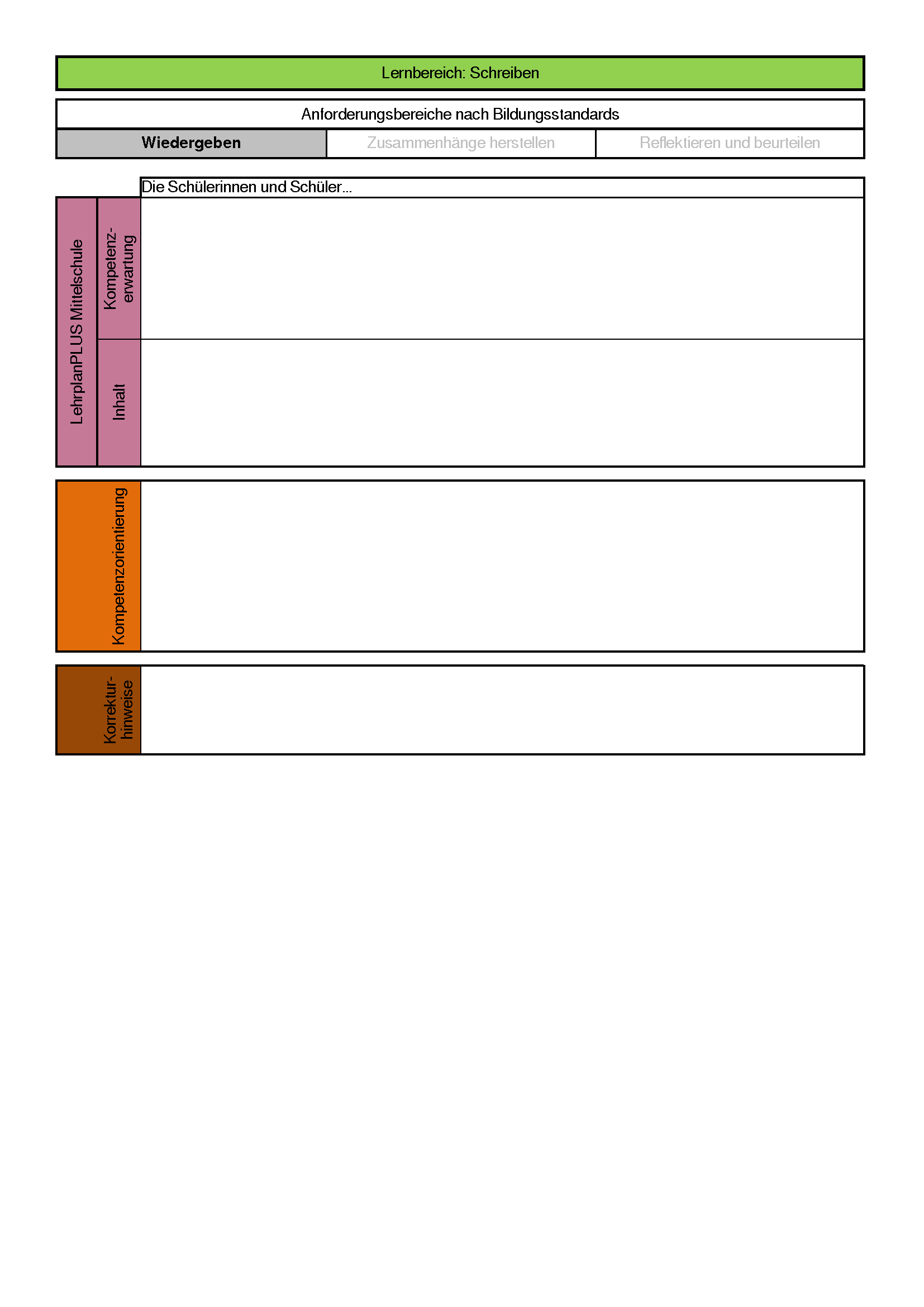 zurückPrüfungsteil C „Rechtschreiben“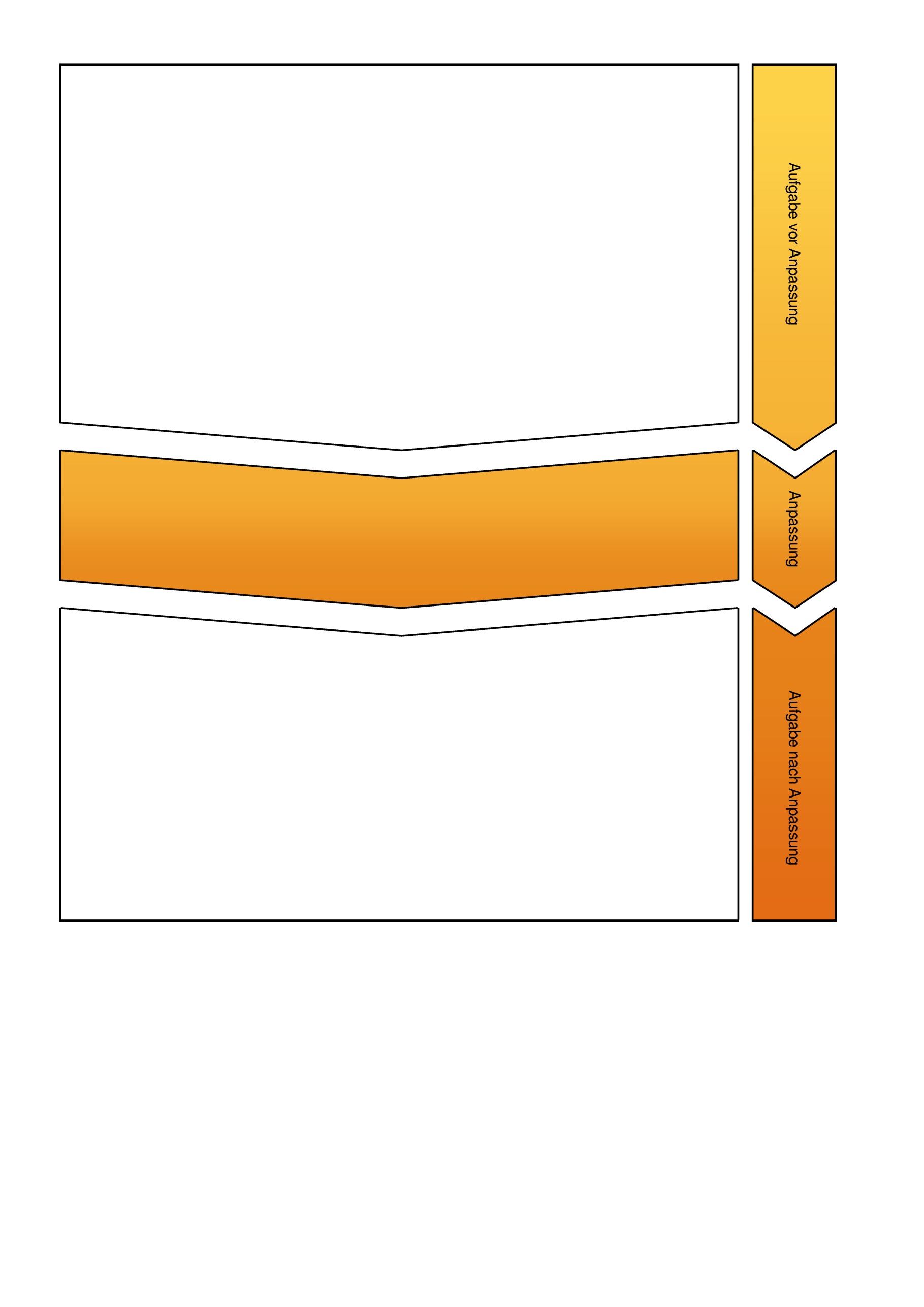     zurück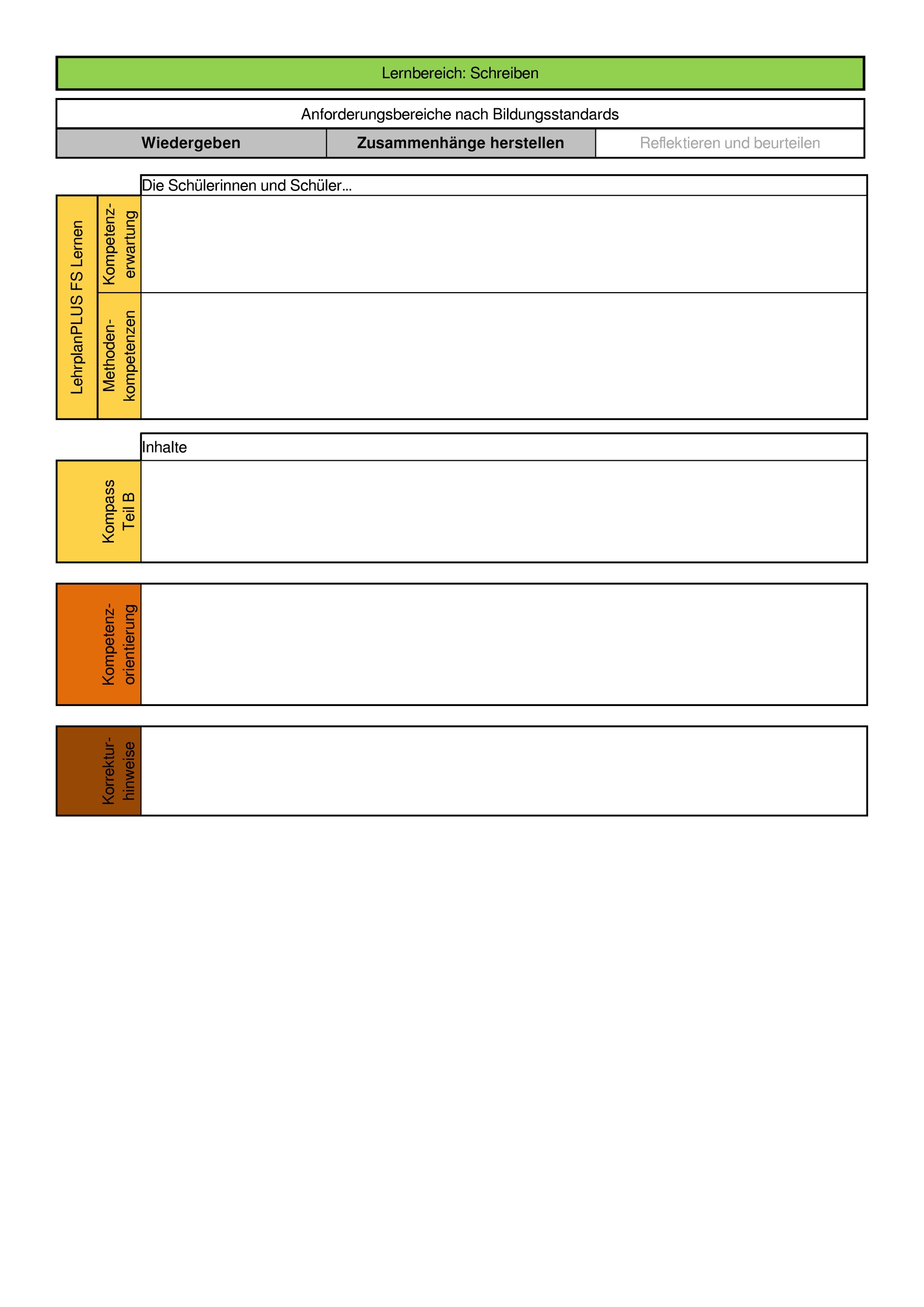 zurück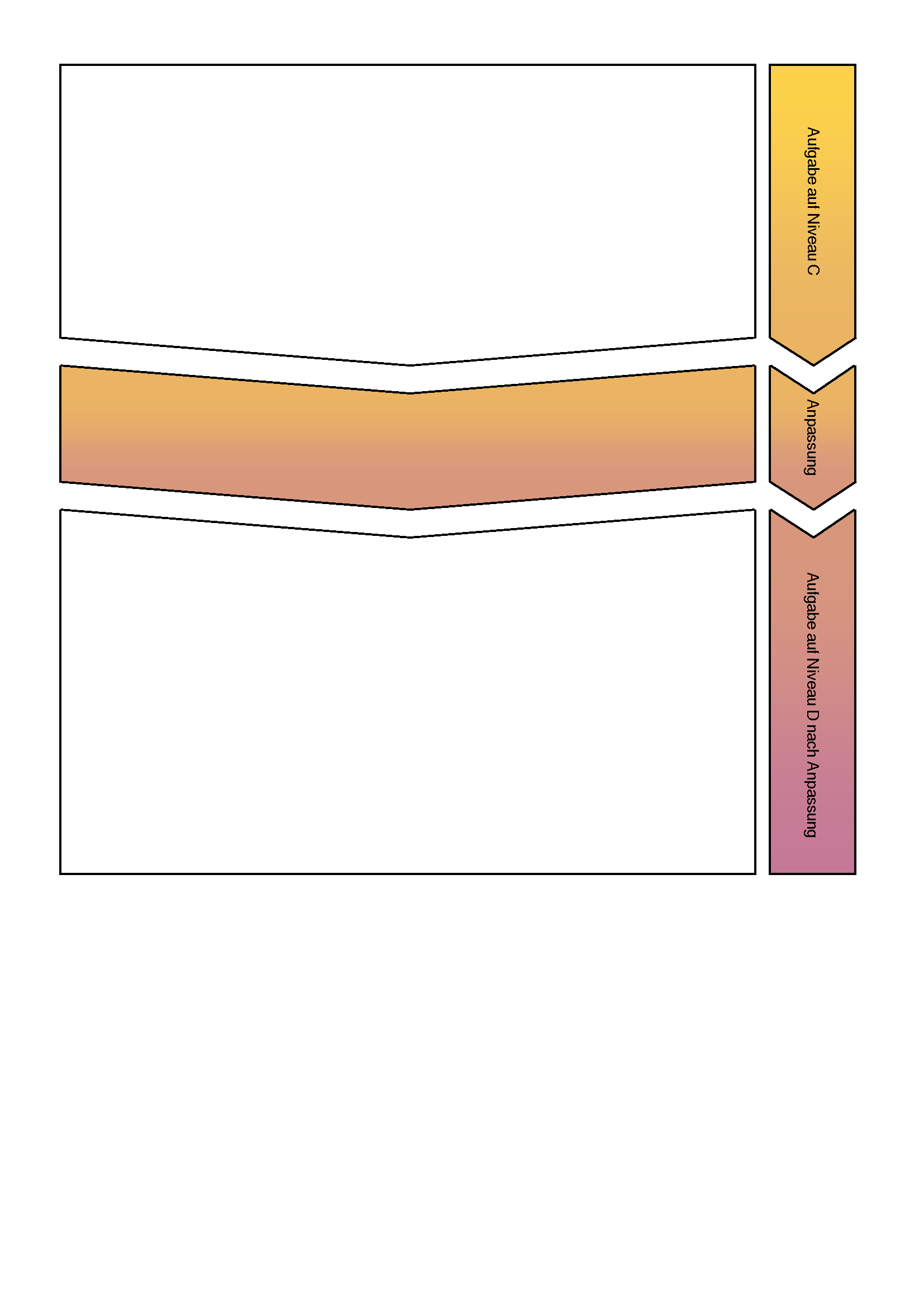      zurück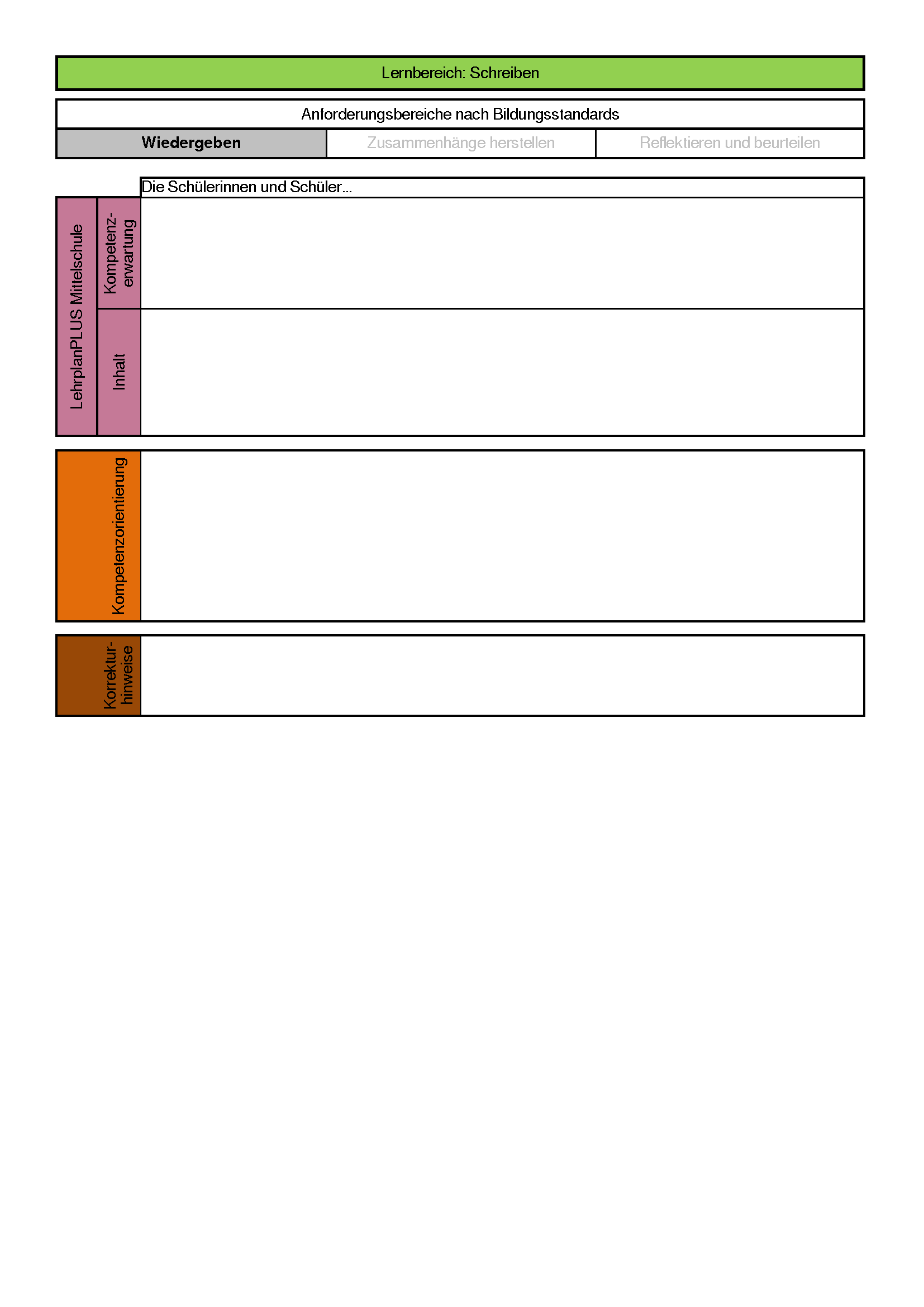 zurück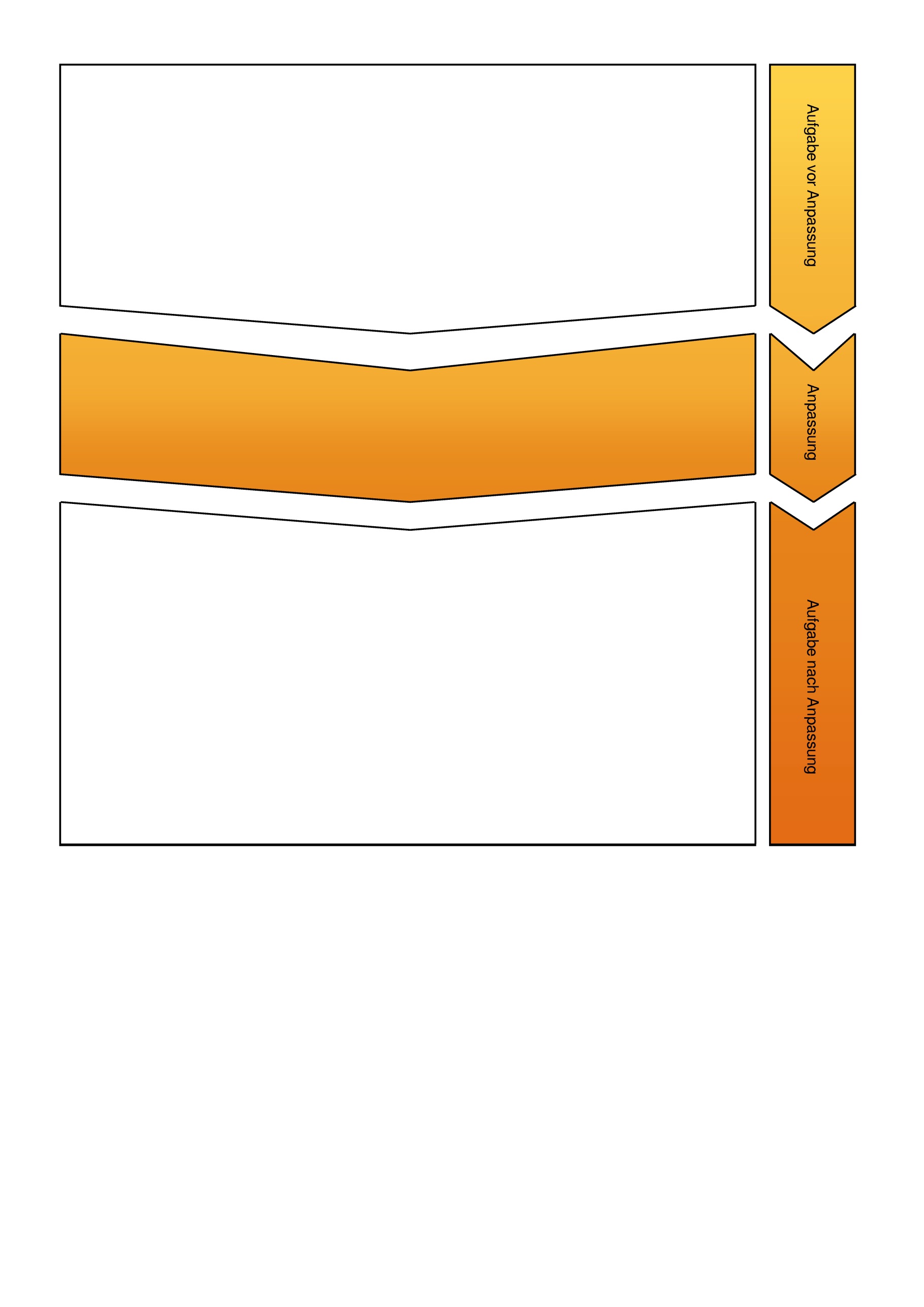       zurück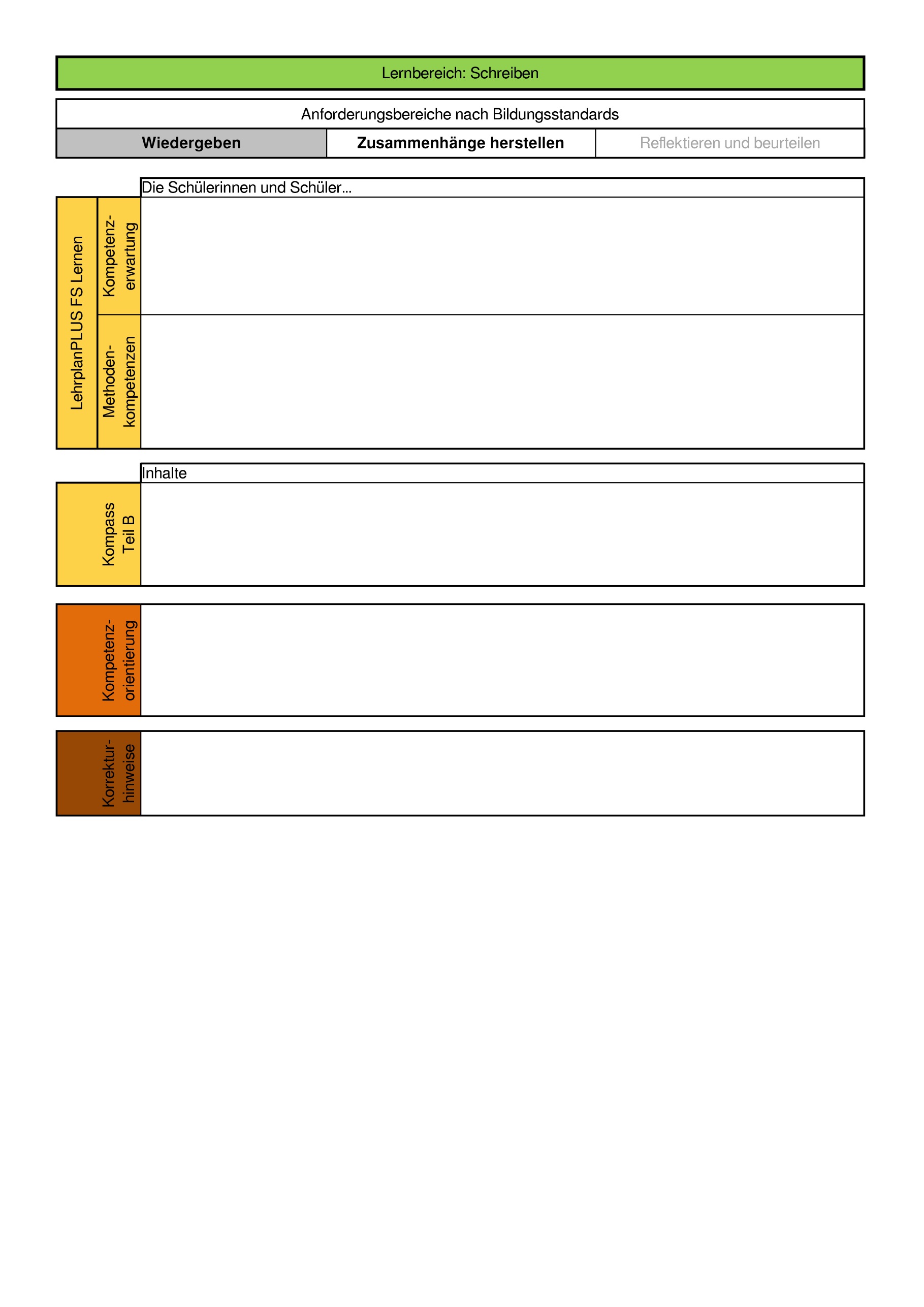 zurück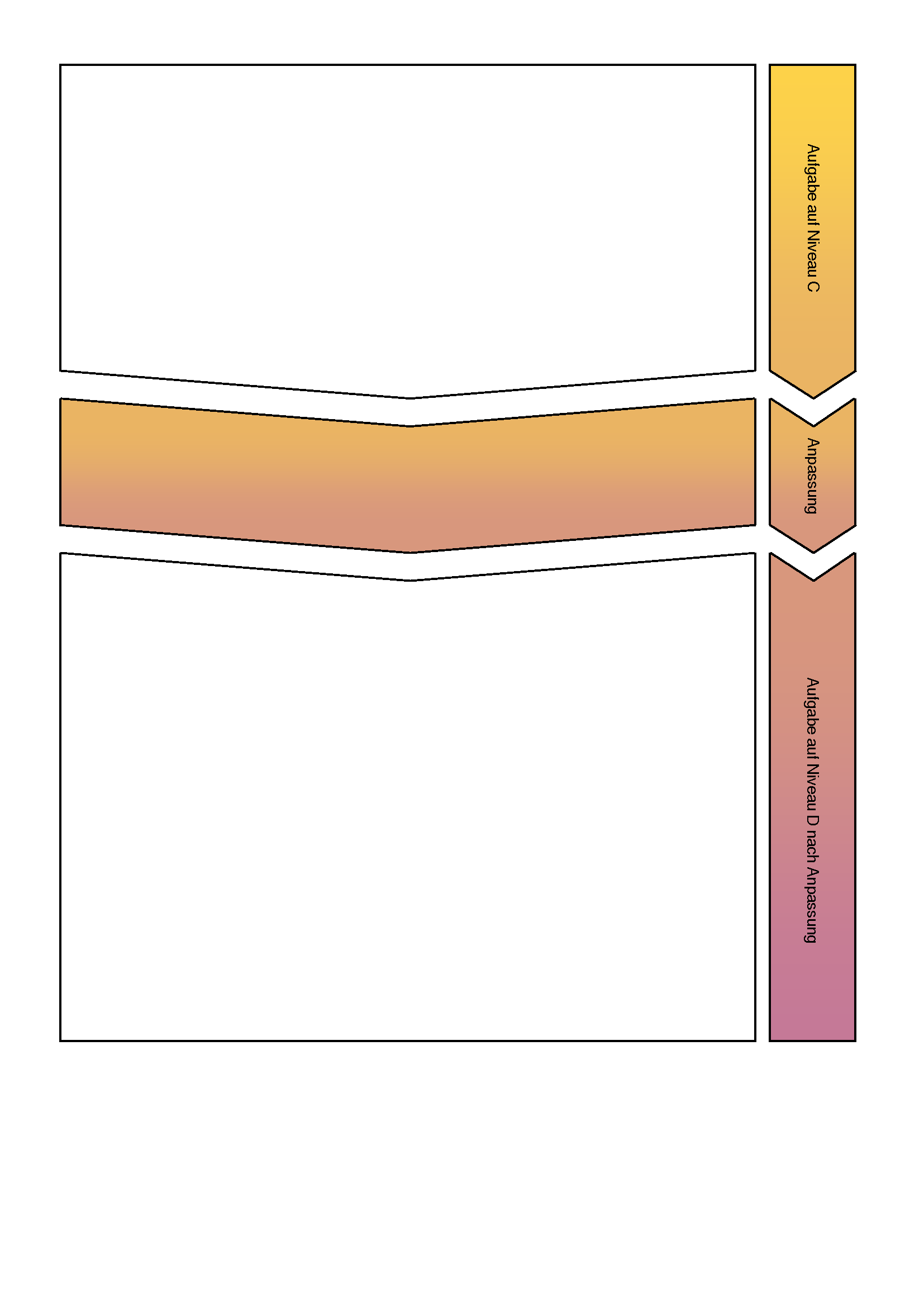      zurückzurück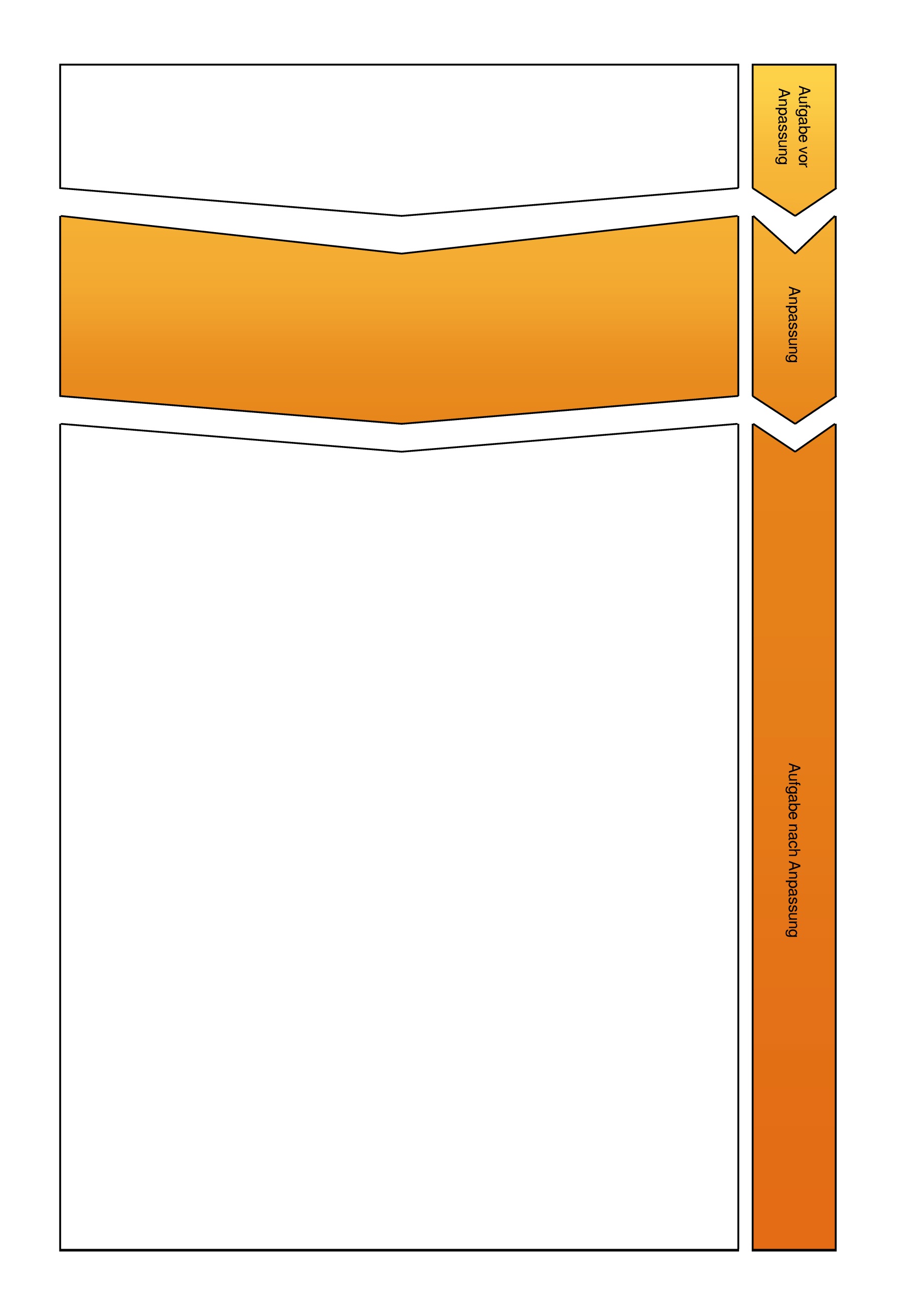    zurück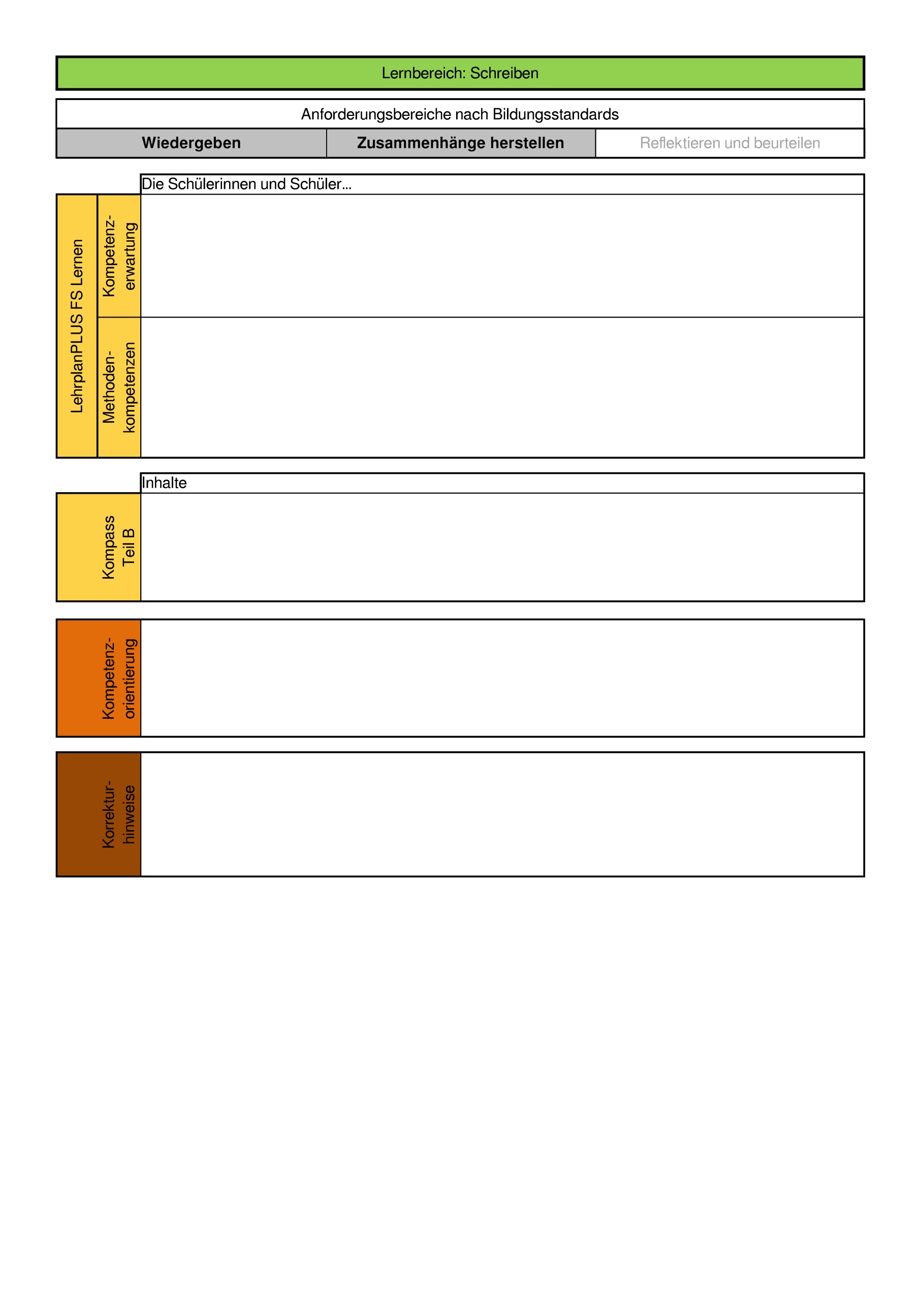 zurückPrüfungsteil C „Grammatik“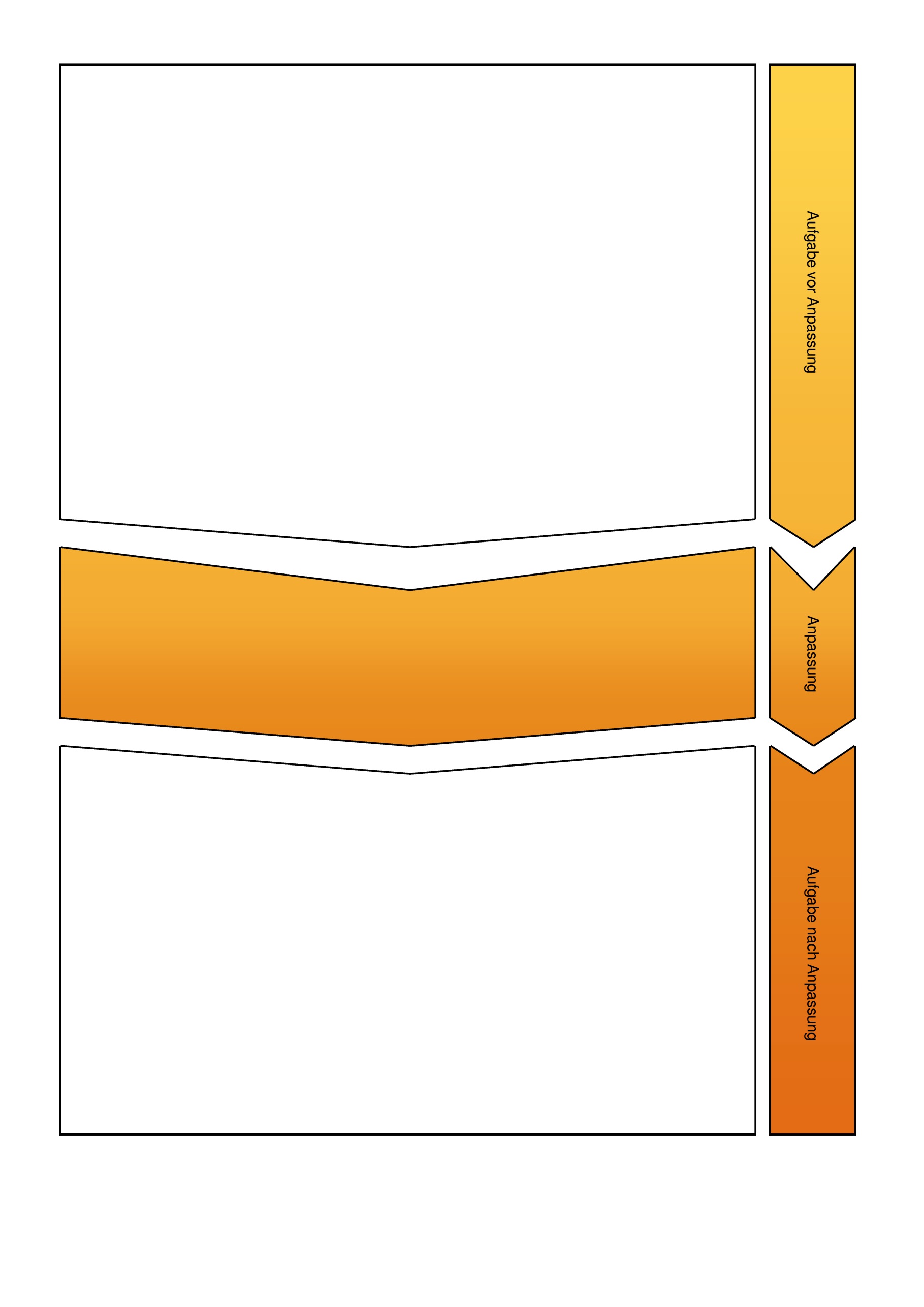       zurück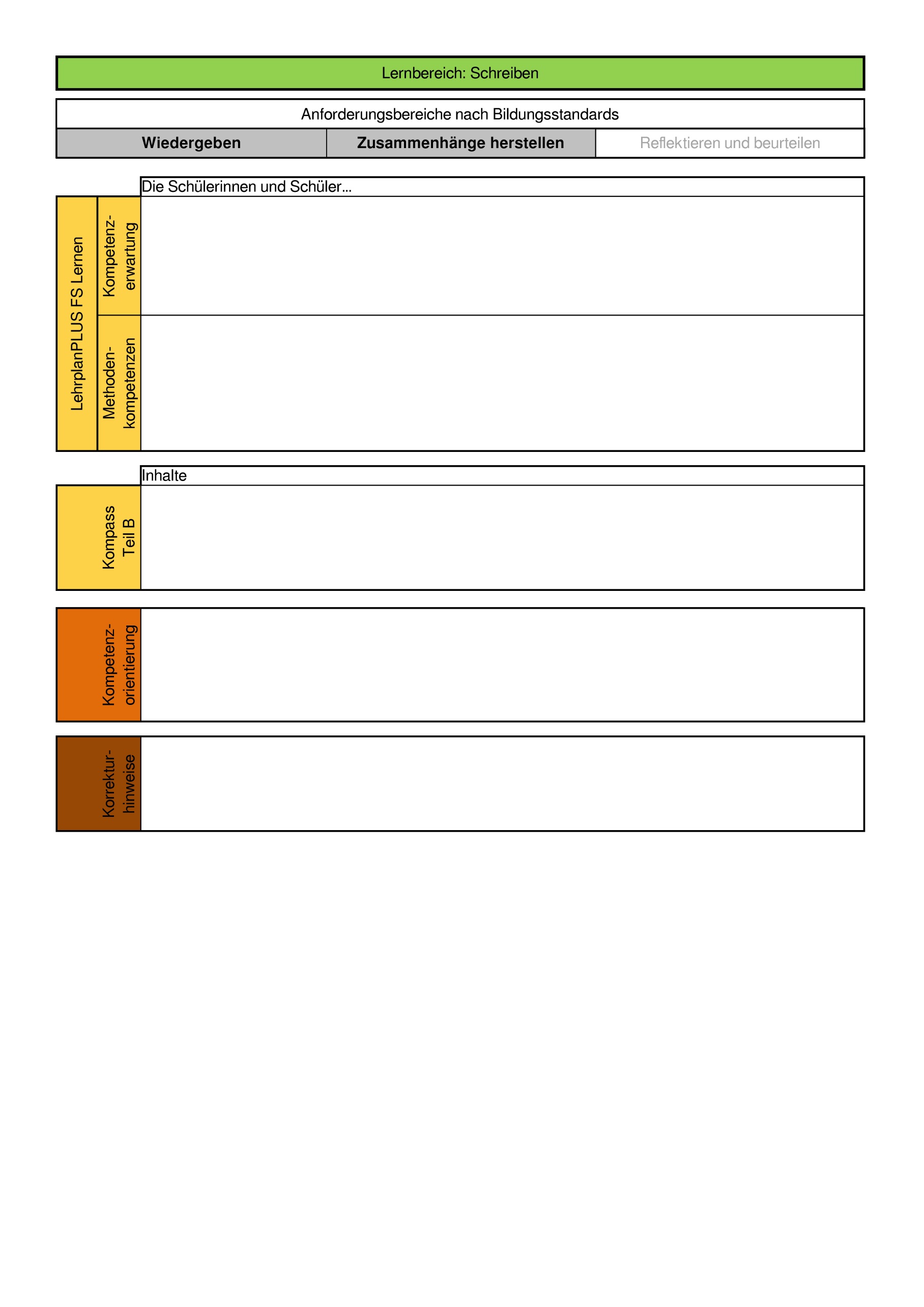 zurück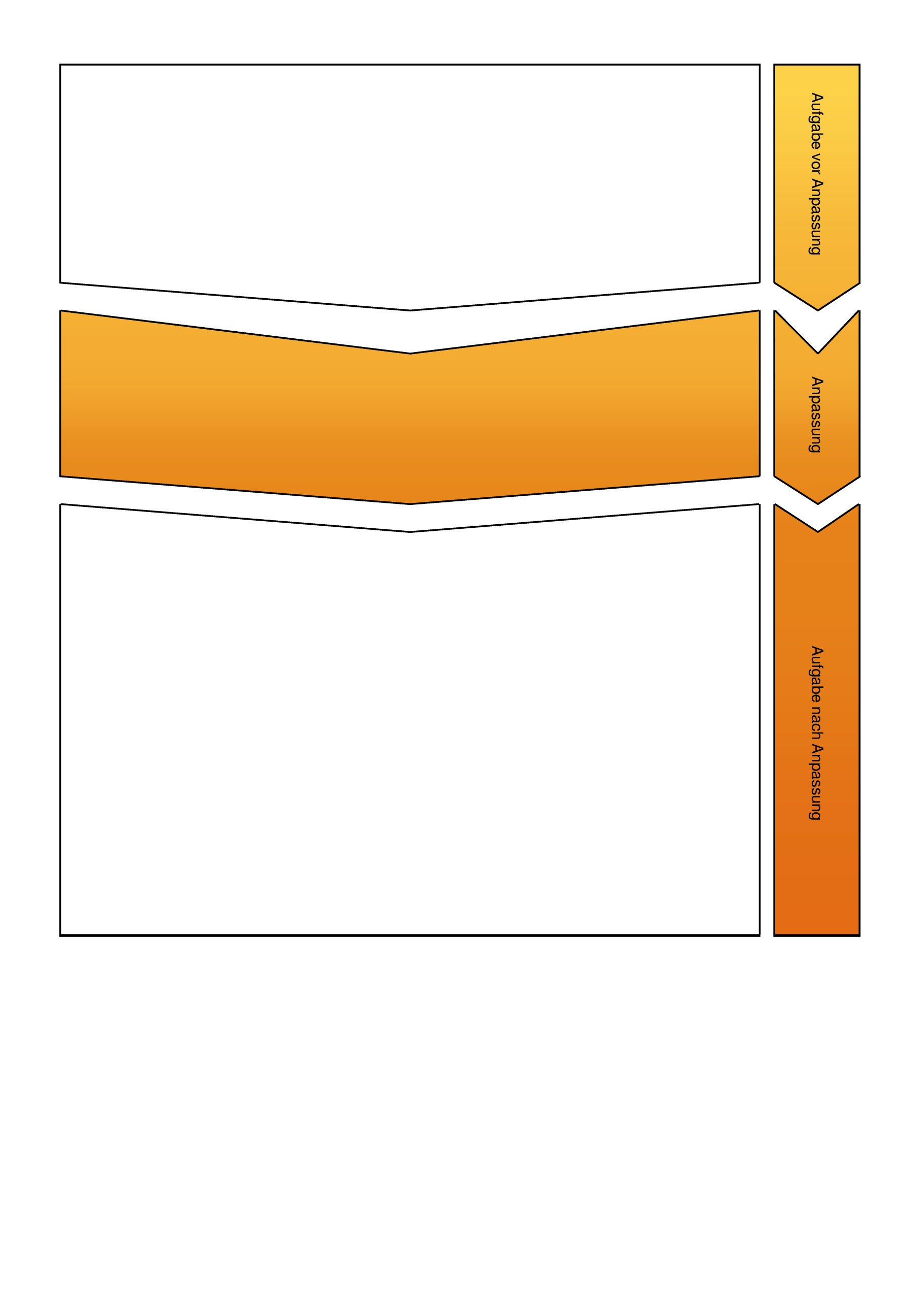    zurück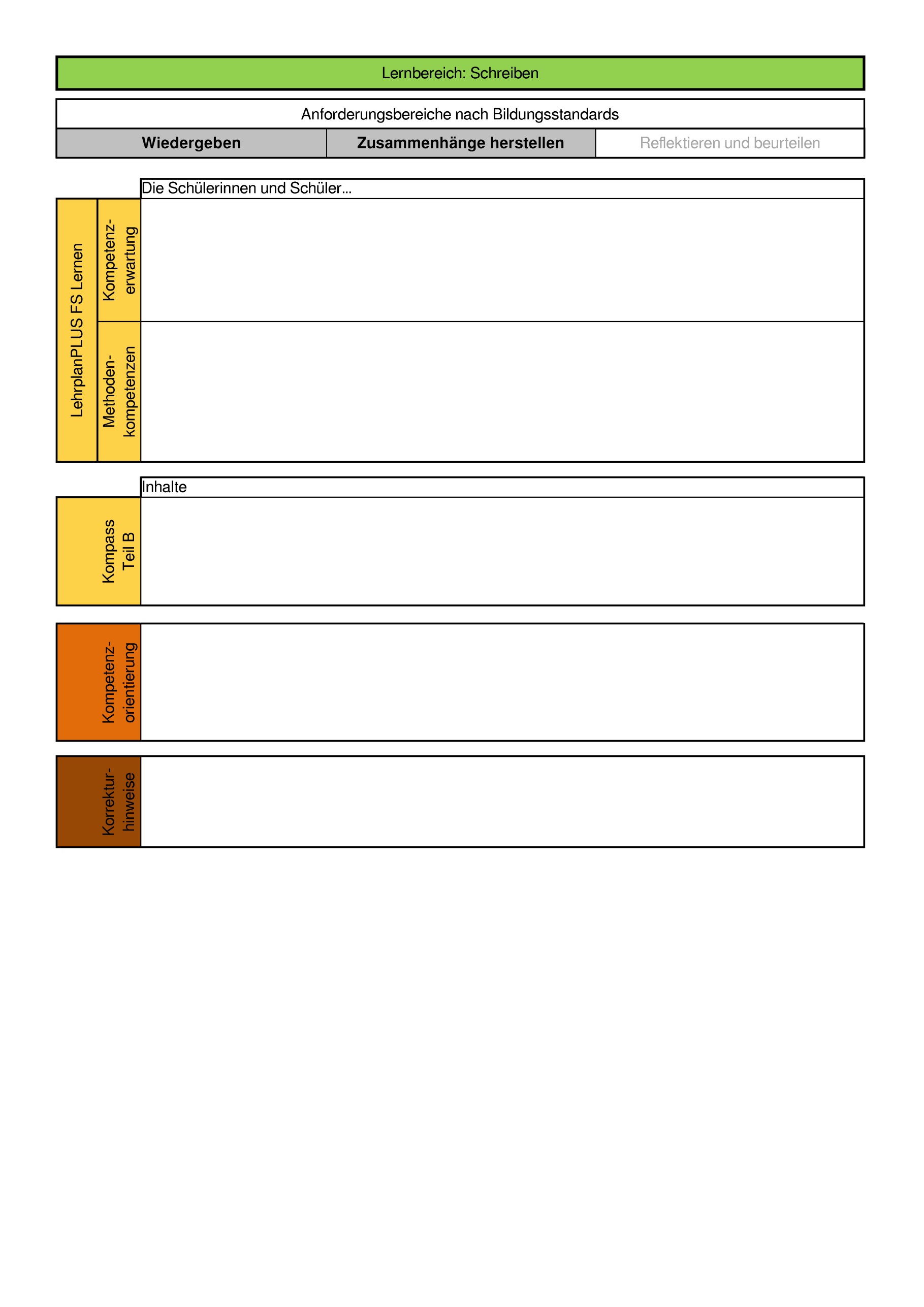 zurück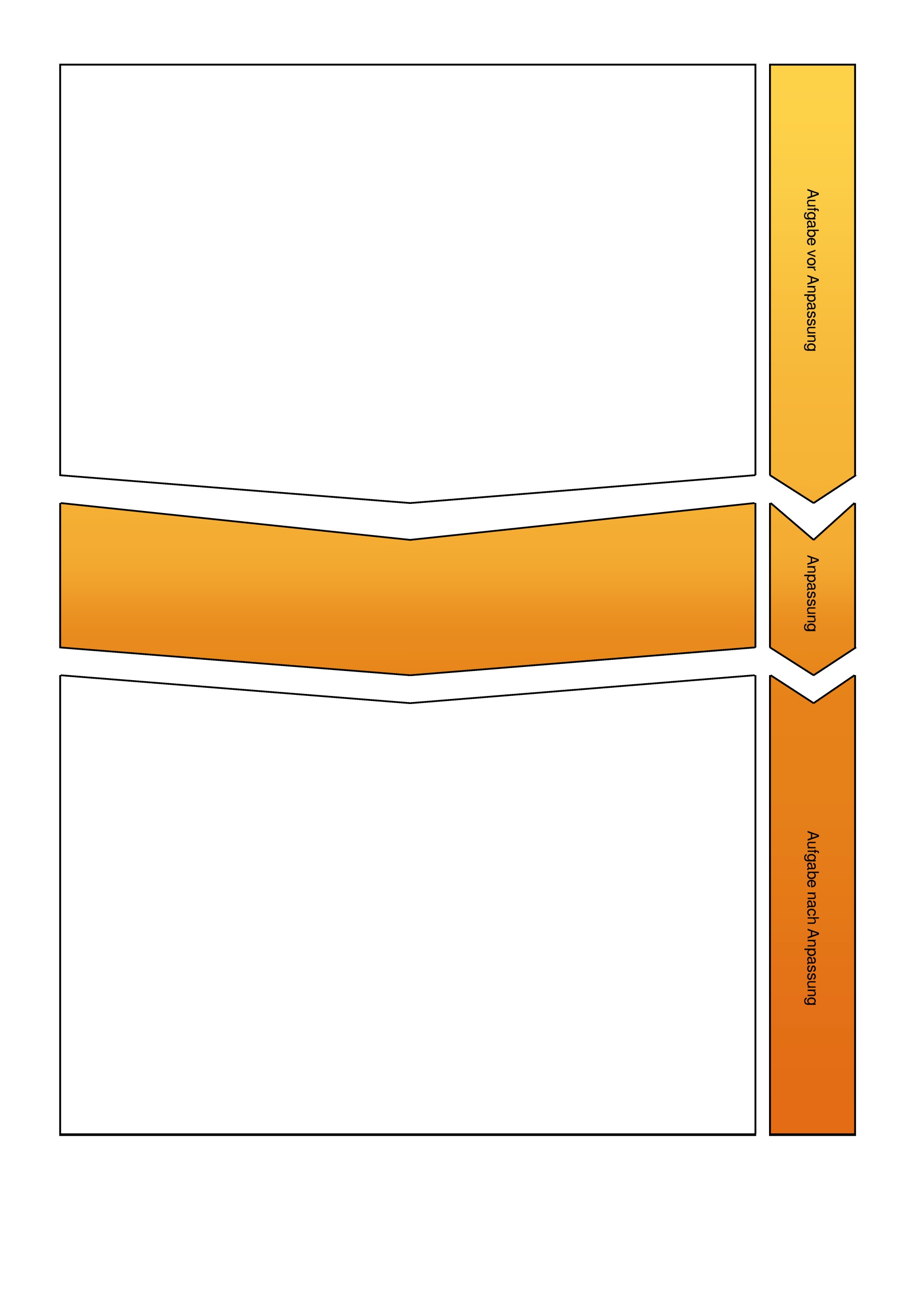       zurückzurück     zurück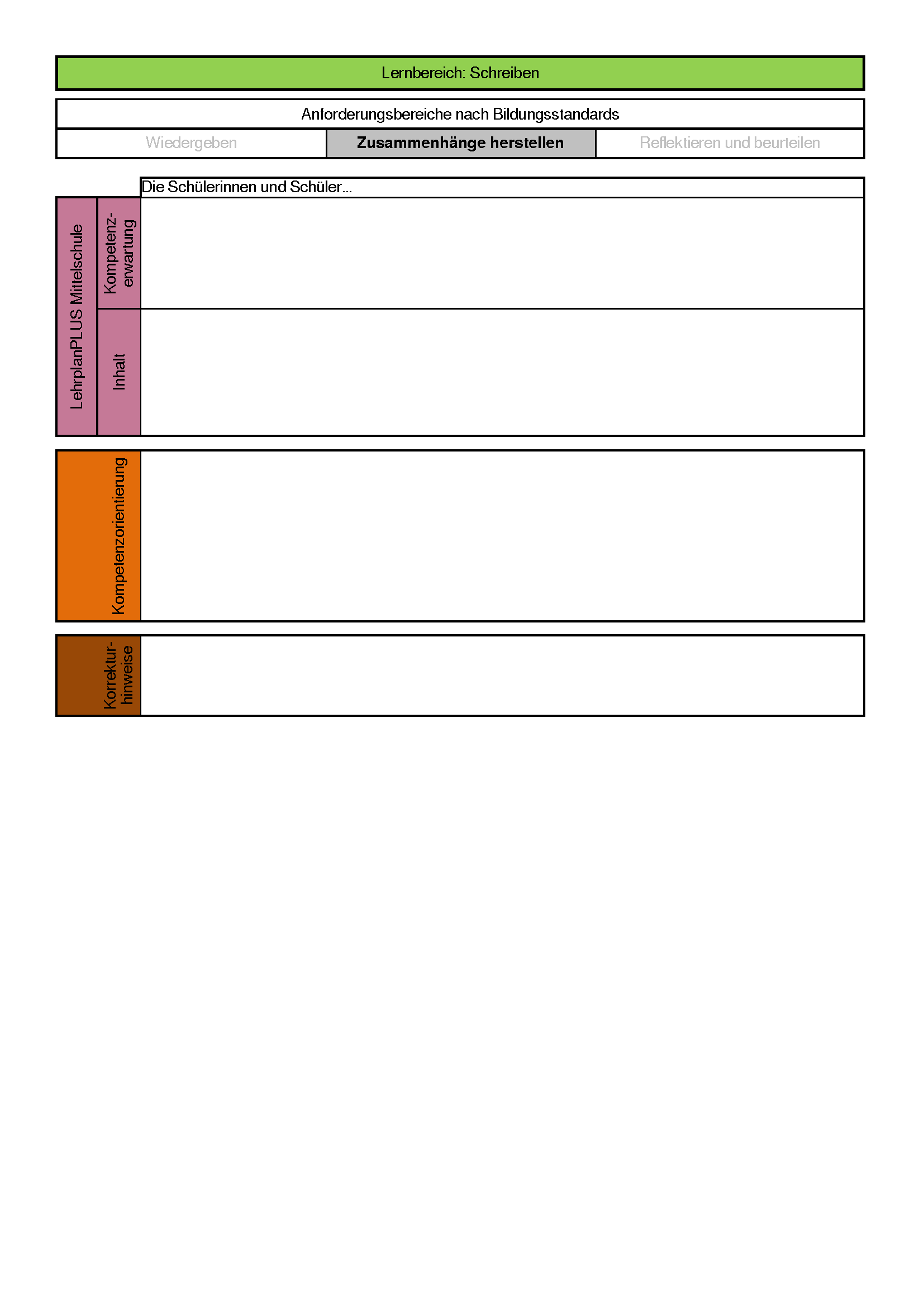 zurück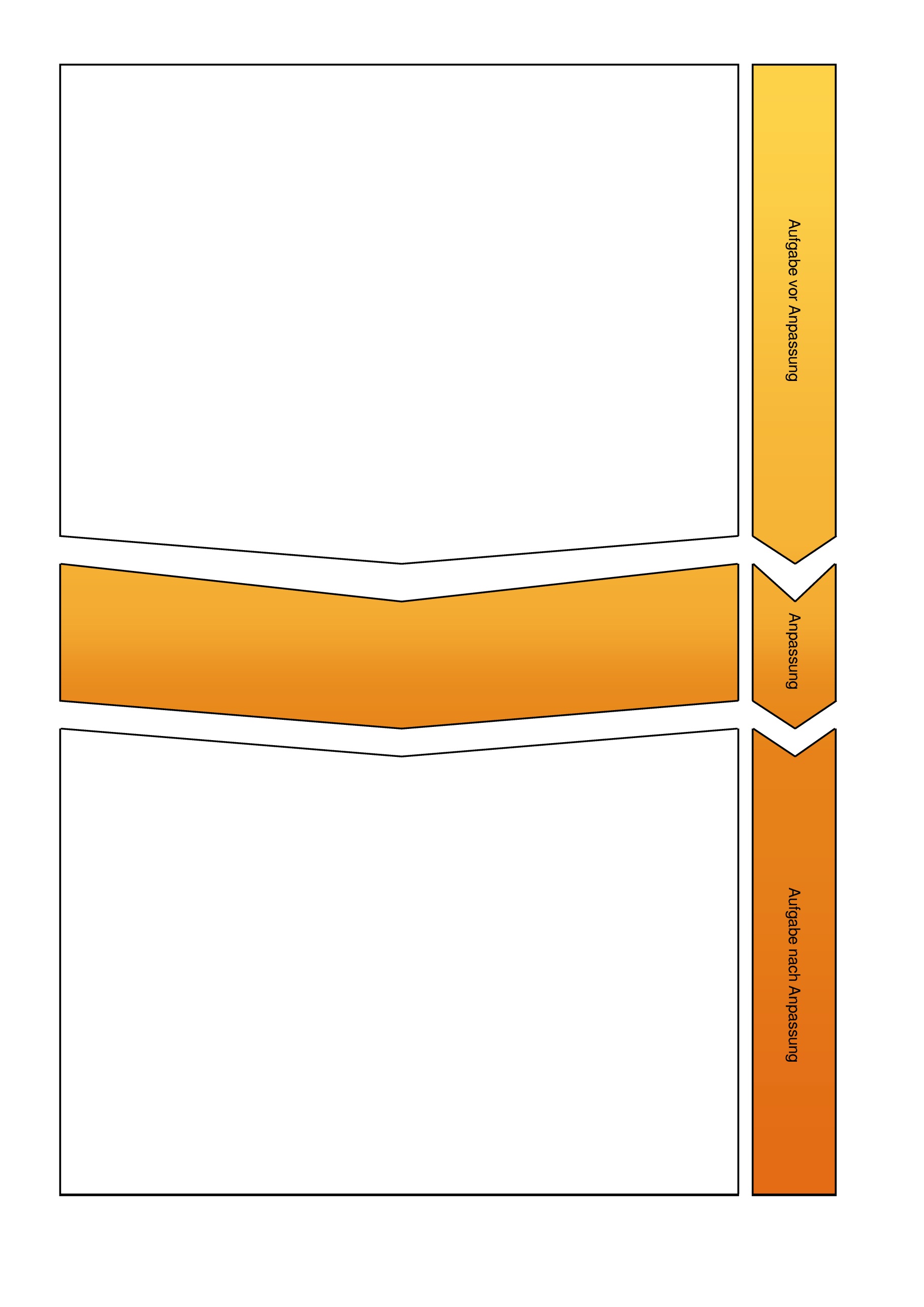   zurück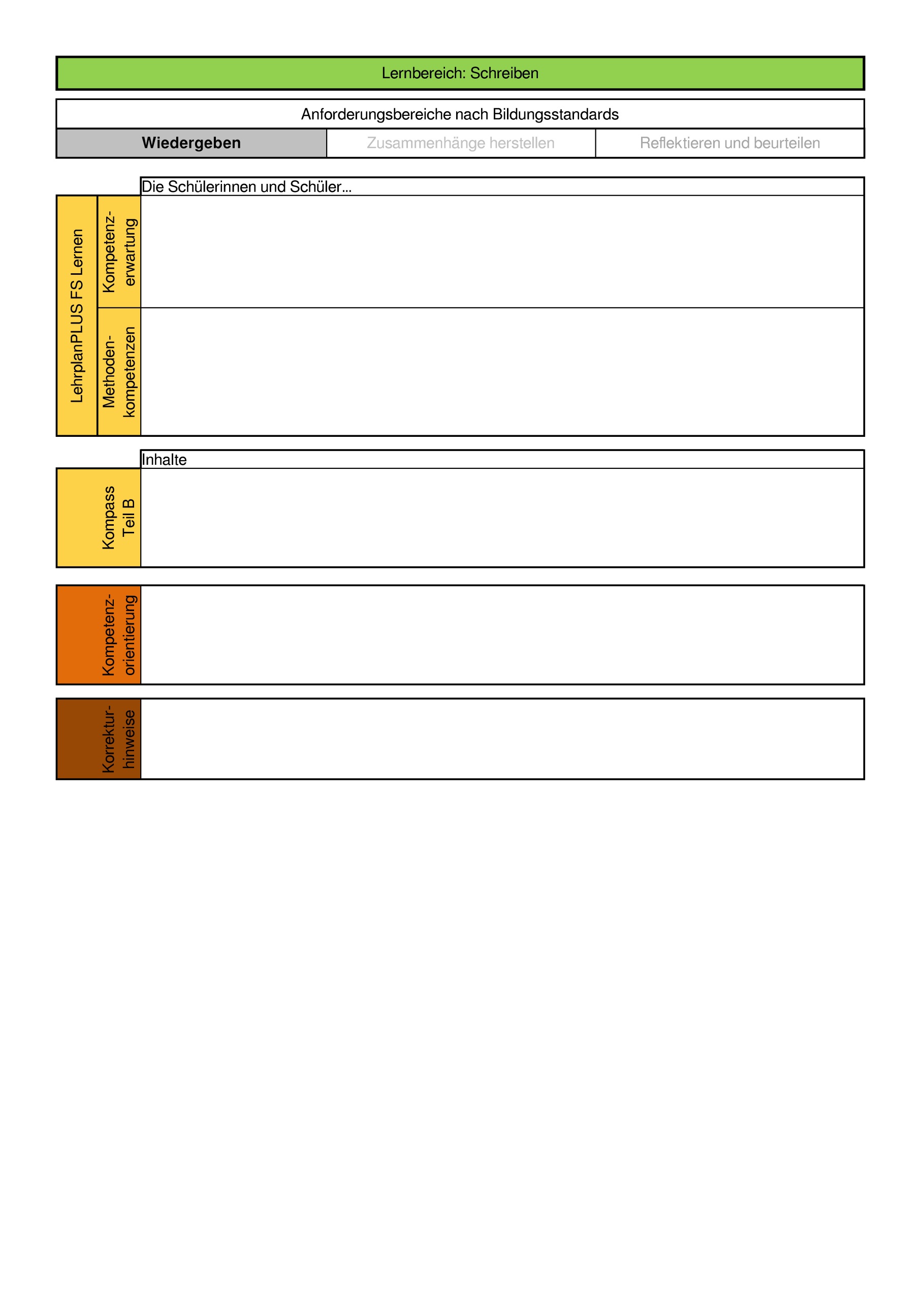 zurück1. Du sollst im Fach PCB ein Referat über ein Tier halten. Du entscheidest dich für den „Löwen“.Notiere dir die wichtigsten Stichpunkte aus dem Lexikoneintrag.Anmerkung: Hier würde den Schülerinnen und Schülern ein Lexikoneintrag präsentiert.In der angepassten Aufgabe wird den Schülerinnen und Schülern ein Hörtext (digitale Informationsquelle) mit einem Umfang von ca. 200 Wörtern zur Informationsentnahme zur Verfügung gestellt. Der Schwerpunkt „Zuhören“ steht dadurch im Mittelpunkt.1. Im Fach „Natur und Technik“ sollst du ein Referat über den Löwen halten. Du hörst einen Podcast über den Löwen an und notierst wichtige Informationen.Der LöweFamilie: KatzenAuffälligstes Merkmal:_________________________Lebensraum:_________________________________Zwei Beutetiere:______________________________Jagdverhalten:_______________________________Natürliche Fressfeinde:________________________Alter:________________________________________Andere Bezeichnung:__________________________Text des Podcasts:Hallo zur neuen Ausgabe von „Welt der Tiere“. In dieser Folge geht es um den Löwen.Der Löwe ist nach dem Tiger die zweitgrößte Raubkatze der Welt. Das Wort Raubkatze lässt schon vermuten, dass der Löwe mit unserer bekannten Hauskatze verwandt ist. Beide gehören zur Familie der Katzen.Der Löwe wird häufig als König der Tiere bezeichnet. Das kommt einerseits durch seine Stärke, andererseits durch seine beeindruckende Mähne. Durch die Mähne sieht er nämlich majestätisch - also königlich - aus.Sehr viel Lebensraum der Löwen wurde im letzten Jahrhundert vom Menschen zerstört. Die Löwen, die heute noch in freier Wildbahn leben, kommen vor allem in Afrika vor. Dort leben sie mit mehreren männlichen Löwen und vielen weiblichen Löwinnen und deren Kindern in einem Rudel zusammen.Im Rudel jagen sie auch ihre Beute. Zu den Beutetieren gehören vor allem Antilopen und Zebras. Löwen sind also Fleischfresser. Das Jagen überlassen die Löwen aber den Weibchen. Ihre Beute erlegen diese am Abend oder in der Nacht. Natürliche Fressfeinde haben sie dagegen nicht. Daher müssen sie nur den Menschen fürchten.Löwen werden für gewöhnlich bis zu 20 Jahre alt. Typischerweise werden Löwinnen älter als ihre männlichen Artgenossen.Das war es für heute zum König der Tiere. Schalte auch nächste Woche wieder ein, wenn wir uns mit dem größten Vogel der Welt beschäftigen.hören aufmerksam zu.entnehmen und verarbeiten Informationen.setzen Zuhörtechniken (…) reflektiert ein.nutzen gezielt Informationsquellen (4.1 Recherchieren und Medien nutzen).nutzen Handlungsschritte der Selbstinstruktion z. B. beim Auf- und Abschreiben (4.2 Handlungs-schritte anwenden).Techniken, um die Aufmerksamkeit zu lenkenGesprächsnotizenschulische und außerschulische GesprächssituationenKommunikation und Sprache als wesentlicher Bestandteil der Lebenswelt nutzen und verstehenoffene AntwortmöglichkeitenAnsprechen des auditiven KanalsPunkte für jedes korrekte Merkmal zum Löwenkeine Bewertung der Rechtschreibung1. Deine Schulklasse plant einen Ausflug in das Feuerwehrhaus Neuses. Du hast die Aufgabe, bei der Feuerwehr anzurufen und dich über Besuchsmöglichkeiten zu informieren. Als du anrufst, hörst du eine Ansage des Anrufbeantworters.Höre den Text auf dem Anrufbeantworter und plane den Ausflug.Kreuze an und fülle entsprechend aus.Das Museum hat am	 Mo					 Di 					 Mi				 Do				 Fr				 Sa				 So		geöffnet.Die Öffnungszeiten sind von ________________ bis _________________ Uhr.Der Eintritt beträgt __________.Für Gruppen ab 	 5				 10	ist der Preis günstiger.Der Eintritt für Gruppen kostet pro Person __________________________________.Eine Führung erhält man beim Kauf der Karten auf Nachfrage am	 Schreibtisch	 Schalter	 KioskDie Aufgabe wird hinsichtlich des „Lebensweltbezugs“ angepasst. Im Mittelpunkt steht jetzt die realistische Planung eines Ausflugs. Hierfür steht die offene Aufgabengestaltung. Um den erhöhten Schreibumfang zu reduzieren, wird der Aufgabenumfang gekürzt.1. Deine Schulklasse plant einen Ausflug in das Feuerwehrhaus Neuses. Du rufst bei der Feuerwehr an, um dich über Besuchsmöglichkeiten zu informieren. Leider antwortet nur der Anrufbeantworter.Höre den Text auf dem Anrufbeantworter und notiere die folgenden Informationen stichpunktartig:Mögliche Wochentage:  _________________________________________________________Öffnungszeiten: _______________________________________________________________Preis pro Person bei Gruppen: ___________________________________________________Text des Anrufbeantworters:Herzlich willkommen im Feuerwehrmuseum Neuses.Wir haben jeden Mittwoch und Freitag von 9:00-16:00 Uhr geöffnet.Der Eintritt beträgt 3 € pro Person. Bei Gruppen ab 5 Personen beträgt der Eintritt für jede Person nur noch 2 €.Für Führungen melden Sie sich bitte direkt beim Kauf der Karten am Schalter.Auf Wiedersehen in Neuses.hören aufmerksam zu.entnehmen und verarbeiten Informationen.nutzen gezielt Informationsquellen (4.1 Recherchieren und Medien nutzen).nutzen Handlungsschritte der Selbstinstruktion z. B. beim Auf- und Abschreiben (4.2 Handlungs-schritte anwenden).Techniken, um die Aufmerksamkeit zu lenkenGesprächsnotizenschulische und außerschulische Gesprächssituationen, z.B. (…) kurze Telefonate (…)Kommunikation und Sprache als wesentlicher Bestandteil der Lebenswelt nutzen und verstehenAnsprechen des auditiven KanalsLebenswelt– und AnwendungsbezugPunkte für die richtige Informationsentnahmekeine Bewertung der Rechtschreibung1. Zu welchem Textabschnitt passt welche Überschrift? Finde eigene Überschriften und schreibe sie über die Textabschnitte.Die angepasste Aufgabe zeigt mehrere Alternativen auf, wie die ursprüngliche Aufgabe an das erwünschte Anforderungsniveaus angepasst werden kann: Die Schülerinnen und Schüler setzen Lesestrategien um, indem sie Zwischenüberschriften zuordnen (Alternative 2 mit Distraktor), oder selber formulieren (Alternative 3). Alternative 4 fordert von den Schülerinnen und Schülern eine Begründung, ob eine Überschrift zu einem Textabschnitt passt oder nicht.1. Alternative 1:Ordne die Überschriften dem jeweils passenden Textabschnitt zu.Alternative 2:Zwei Überschriften fehlen im Text. Markiere die beiden passenden. Eine Überschrift passt nicht.Alternative 3:Formuliere zu den Textabschnitten jeweils eine passende Überschrift und schreibe sie über die Textabschnitte.Alternative 4:Passt die Überschrift „Anders altern“ zu den Zeilen 17 - 32? Kreuze an und begründe deine Entscheidung:Die Überschrift „Anders altern“ … passt zu den Zeilen 17 - 32, weil ________________________________________________ passt nicht zu den Zeilen 17 - 32, weil ____________________________________________entnehmen aus Texten und Medien Informationen zusammenfassend und setzen individuelle Lesestrategien zur Erschließung von Inhalten und Zusammenhängen lebensrelevanter und berufsbezogener Texte und Medien ein.nutzen Lesestrategien vor, während und nach dem Lesen für das Textverstehen (4.2 Handlungs-schritte anwenden).Lesestrategien (vgl. Diagnostische Leitfragen und Entwicklungsorientierte Fördermaßnahmen – D – LB 2 – Strategische Lesefertigkeit PDF)Lesen ist mit der Konstruktion von Sinn verbunden:Bedeutungszusammenhänge nachvollziehenVerfahren zur Textstrukturierung nutzen:Zwischenüberschriften findenBezüge zwischen Textstellen herstellenInformationen zielgerichtet entnehmenAlternativen 1 und 2:pro korrekter Zuordnung ein PunktAlternative 3:Punkte für passende Überschriftkeine Bewertung der RechtschreibungAlternative 4:Punkte für korrekte Auswahl inkl. nachvollziehbarer Begründungkeine Bewertung der Rechtschreibung1. Schlage die Bedeutung folgender Wörter im Wörterbuch nach und notiere ihre Bedeutung.a) Wissenschaftler: ____________________________________________________________b) Nervensystem:______________________________________________________________c) Organ: ____________________________________________________________________Die Schülerinnen und Schüler wählen selbst Wörter aus dem Text aus und schlagen diese im Wörterbuch nach. Zusätzlich wird ein Beispiel angegeben, in dem die Aufgabe verdeutlicht wird.1. Wähle drei Wörter aus dem Text und schlage sie im Wörterbuch nach. Notiere jeweils die Zeile aus dem Text und ihre Bedeutung.entnehmen aus Texten und Medien Informationen zusammenfassend und setzen individuelle Lesestrategien zur Erschließung von Inhalten und Zusammenhängen lebensrelevanter und berufsbezogener Texte und Medien ein.setzen sich mit literarischen Texten, Sach- und Gebrauchstexten sowie Medien handlungs- und produktionsorientiert auseinander und präsentieren Inhalte und Informationen.nutzen Lesestrategien vor, während und nach dem Lesen für das Textverstehen (4.2 Handlungs-schritte anwenden).verständigen sich mit anderen über Schrift, Sprache, eigene Texte, Textinhalte und Textdeutungen  (4.4 Geschriebene und gesprochene Sprache gebrauchen).Lesestrategien (vgl. Diagnostische Leitfragen und Entwicklungsorientierte Fördermaßnahmen – D – LB 2 – Strategische Lesefertigkeit PDF)Lesen ist mit der Konstruktion von Sinn verbunden:eigene Auswahl von subjektiv bedeutsamen Wörtern aus dem Text (Lebenswelt- und Alltagsbezug)Informationen aus dem Wörterbuch entnehmen (Lebenswelt– und Alltagsbezug)offene Aufgabenstellung durch eigene Auswahl an Wörternfür jede richtige Bedeutung ein Punktbeim Abschreiben der Wörterbucherklärung sollte die Rechtschreibung bewertet werden1. Das Wort „Band“ hat mehrere Bedeutungen. Schlage im Wörterbuch nach und schreibe die drei Bedeutungen auf:a) _______________________________________________________b) _______________________________________________________c) _______________________________________________________Die Aufgabe wird durch einen Text erweitert, in den verschiedene Bedeutungen des Wortes „Band“ eingebettet sind. Die Schülerinnen und Schüler nutzen ein Wörterbuch, um die verschiedenen Bedeutungen zu erklären.1. Lies den Text und erkläre die verschiedenen Bedeutungen des Wortes Band.Vor dem Buchladen stehen die Leute wieder einmal Schlange. Sie warten alle auf die Neuerscheinung aus der Reihe „LUNA“. Der neue (0) Band heißt „Luna erobert die Nachtwelt.“ Darin geht es um ein junges Mädchen mit einem schwarzen (1) Band. Sie hat sich für den Abend hübsch gemacht. Sie will in den neuen Club gehen, in dem die (2) Band „ABC“ spielt.In dem Text kommt das Wort Band drei Mal vor. Notiere in der Tabelle Singular und Plural mit Artikel und ergänze die Bedeutungen.entnehmen aus Texten und Medien Informationen zusammenfassend und setzen individuelle Lesestrategien zur Erschließung von Inhalten und Zusammenhängen lebensrelevanter und berufsbezogener Texte und Medien ein.setzen sich mit literarischen Texten, Sach- und Gebrauchstexten sowie Medien handlungs- und produktionsorientiert auseinander und präsentieren Inhalte und Informationen.nutzen gezielt Informationsquellen (z. B. Nachschlagewerke, Bibliotheken, Hörfunk, Filme, Internet) (4.1 Recherchieren und Medien nutzen).verständigen sich mit anderen über Schrift, Sprache, eigene Texte, Textinhalte und Textdeutungen (4.4 Geschriebene und gesprochene Sprache gebrauchen).an Sprechsituationen angemessene Sprachebene und adäquater WortschatzRecherche in verschiedenen Medien (Bereich Lesen)rechtschriftliche Überarbeitung von Texten mit Hilfe von Wörterbuch (…)Informationen entnehmen und verarbeitenEinbeziehen des KontextsLebens– und alltagsbezogener TextHandlungsorientierung: Einbeziehen des WörterbuchsPunkte für die richtige MehrzahlbildungPunkte für die entsprechenden Erklärungen1. Im Text sind einige Wörter unterstrichen.Suche aus diesen unterstrichenen Wörtern vier Schlüsselwörter zum Verständnis des Textes heraus und schreibe sie auf!Schlüsselwörter:1. ________________________		2. ________________________3. ________________________	 	4. ________________________Die vorhandene Aufgabe wird in einen Kontext gebracht. Außerdem erhält sie eine Erweiterung durch die Teilaufgabe b. In dieser begründen die Schülerinnen und Schüler, warum das Wort ein Schlüsselwort ist.1. Dein Sitznachbar hat einige Wörter im Text unterstrichen.a) Wähle aus diesen Wörtern vier Schlüsselwörter (Wörter zum Verständnis des Textes) heraus und schreibe sie auf!Schlüsselwörter:1. ______________________________		2. ______________________________3. ______________________________		4. ______________________________b) Begründe, warum das Wort „Tiere“ auch ein Schlüsselwort ist.Das Wort „Tiere“ ist ein Schlüsselwort, weil ____________________________________________________________________________ ____________________________________________________________________________ ____________________________________________________________________________ ___________________________________________________________________________.entnehmen aus Texten und Medien Informationen zusammenfassend und setzen individuelle Lesestrategien zur Erschließung von Inhalten und Zusammenhängen lebensrelevanter und berufsbezogener Texte und Medien ein.setzen sich mit literarischen Texten, Sach- und Gebrauchstexten sowie Medien handlungs- und produktionsorientiert auseinander und präsentieren Inhalte und Informationen.nutzen Lesestrategien vor, während und nach dem Lesen für das Textverstehen (4.2 Handlungs-schritte anwenden).verständigen sich mit anderen über Schrift, Sprache, eigene Texte, Textinhalte und Textdeutungen  (4.4 Geschriebene und gesprochene Sprache gebrauchen).Lesestrategien (vgl. Diagnostische Leitfragen und Entwicklungsorientierte Fördermaßnahmen – D – LB 2 – Strategische Lesefertigkeit PDF)Lesen ist mit der Konstruktion von Sinn verbunden:eigene Auswahl von subjektiv bedeutsamen Wörtern aus dem Text (Lebenswelt- und Alltagsbezug)Schülerorientierung durch Formulieren von eigenen Erklärungen für die Wichtigkeit des ausgewählten Schlüsselwortes offene AntwortmöglichkeitenSchlüsselwörter markieren, um Rückschlüsse auf Gelesenes zu ziehenverschiedene Anforderungsbereiche umfassendWichtiges von Unwichtigem unterscheidenfür jede richtige Bedeutung ein Punktbeim Abschreiben der Wörterbucherklärung sollte die Rechtschreibung bewertet werden1. Fasse den Text in eigenen Worten zusammen:Alter von Lebewesen_______________________________________________________________________________________________________________________________________________________________________________________________________________________________________Die ursprüngliche Aufgabe erfordert ein Wiedergeben des Inhalts mit eigenen Worten, wofür ein hohes Maß an Schreibkompetenz notwendig ist. In der angepassten Aufgabe werden zum Teil inhaltliche Aspekte vorgegeben und von den Schülerinnen und Schülern ausgewählt und zugeordnet. Der Schreibaufwand wird minimiert. Die Schülerinnen und Schüler entnehmen die passenden Informationen zu einem bestimmten Textteil (Alternative 1) oder dem gesamten Text (Alternativen 2 und 3).Alternative 1:Wähle vier Informationen aus, die zum „Süßwasserpolyp“ passen und notiere sie in der folgenden Mindmap.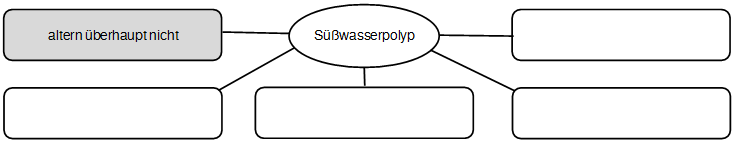 Alternative 2:Wähle vier Informationen aus, die zum Text „Alter von Lebewesen“ passen und notiere sie in der folgenden Mindmap.Alternative 3:Notiere vier wichtige Informationen zum Thema „Alter von Lebewesen“ in der folgenden Mindmap.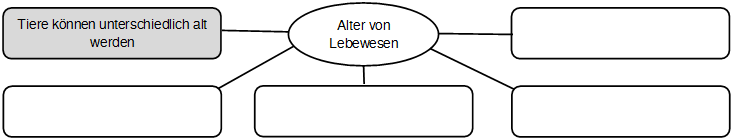 entnehmen aus Texten und Medien Informationen zusammenfassend und setzen individuelle Lesestrategien zur Erschließung von Inhalten und Zusammenhängen lebensrelevanter und berufsbezogener Texte und Medien ein.nutzen Lesestrategien vor, während und nach dem Lesen für das Textverstehen (4.2 Handlungs-schritte anwenden).veranschaulichen und präsentieren Inhalte mithilfe von Medien (4.4 Geschriebene und gesprochene Sprache gebrauchen).planen aufgabenbezogen Texte und Schreibprozesse (4.2 Handlungsschritte anwenden).Lesestrategien (vgl. Diagnostische Leitfragen und Entwicklungsorientierte Fördermaßnahmen – D – LB 2 – Strategische Lesefertigkeit PDF)Lesen ist mit der Konstruktion von Sinn verbunden:Ausdifferenzieren des fachspezifischen Wortschatzes und Bewusstsein schaffen für sprachliche GenauigkeitInformationen zielgerichtet entnehmen, ordnen und prüfenUmfassende Informationen aus Texten sachbezogen einordnenVerfahren zur Textstrukturierung nutzen: Bezüge zwischen Textstellen herstellenEntnahme konkret zu erschließender InformationenInhalte mit eigenen Worten zielgerichtet wiedergeben (Alternative 3)pro korrektem Aspekt ein Punkt keine Bewertung der Rechtschreibung1. Lies die folgenden Aussagen. Kreuze die richtigen Aussagen an.⃝  Sie war 1750 geschlüpft und lebte dann 267 Jahre. ⃝  Junge Krokodile sterben später als alte.⃝  Auch Fledermäuse können erstaunlich alt werden– vor allem, wenn sie Winterschlaf halten.⃝  Doch haben die Forscher längst noch nicht alle Rätsel des kleinen Polypen gelöst.In der ursprünglichen Aufgabe wurden die richtigen Aussagen aus dem Lesetext zitiert. Für die neue Aufgabenstellung wurden die Aussagen aus dem Text umformuliert, damit eine intensive inhaltliche Auseinandersetzung mit dem Text zur Lösung notwendig ist. Zudem wird die Anzahl der korrekten Antworten vorgegeben.1. Lies die folgenden Aussagen. Kreuze die inhaltlich zwei richtigen Aussagen an. ⃝  In einem indischen Zoo lebte eine Riesenschildkröte, die 267 Jahre alt wurde.      ⃝  Forschungen haben gezeigt, dass junge Krokodile später sterben als alte. ⃝  Fledermäuse können besonders alt werden, da sie ihren Körper auf Sparflamme schalten. ⃝  Es sind noch nicht alle Rätsel des kleinen Süßwasserpolypen erforscht.entnehmen aus Texten und Medien Informationen zusammenfassend und setzen individuelle Lesestrategien zur Erschließung von Inhalten und Zusammenhängen lebensrelevanter und berufsbezogener Texte und Medien ein.nutzen Lesestrategien vor, während und nach dem Lesen für das Textverstehen (4.2 Handlungs-schritte anwenden).Lesestrategien (vgl. Diagnostische Leitfragen und Entwicklungsorientierte Fördermaßnahmen – D – LB 2 – Strategische Lesefertigkeit PDF)Lesen ist mit der Konstruktion von Sinn verbunden:eigenes Ausdifferenzieren des fachspezifischen Wortschatzes und Bewusstsein schaffen für sprachliche Genauigkeit Erschließen von Sinnverschiedene Anforderungsbereiche umfassend Punkte für das Ankreuzen der korrekten Antwort1. Beantworte folgende Fragen schriftlich und in ganzen Sätzen. a) Welche Wahrscheinlichkeit steigt, wenn Menschen älter werden? ___________________________________________________________________________b) Warum sterben junge Krokodile eher als ältere? ___________________________________________________________________________c) Welche Folgen hat es, wenn Fledermäuse Winterschlaf halten? ___________________________________________________________________________d) Wo leben Süßwasserpolypen der Gattung Hydra? __________________________________________________________________________In der ursprünglichen Aufgabe wird eine hohe Schreibkompetenz verlangt, obwohl Lesekompetenz abgefragt werden soll. In der angepassten Aufgabe wird zunächst auf die eigene Schreibleistung verzichtet (Aufgabe 1) und anschließend deutlich reduziert: „stichpunktartig“ (Aufgabe 2). Zudem wird in Aufgabe 1 ein Zeilenbeleg eingefordert, um das Lösen durch Raten zu vermeiden.1. Lies die Aussagen. Kreuze die richtige Antwort an und notiere die passende Zeile aus dem Text.Beispiel: Es ist etwas Besonders, wenn Menschen ...Zeile: ____4____a) Junge Krokodile sterben eher als ältere, weil ...Zeile: __________b) Süßwasserpolypen können aus bestimmten ...Zeile: __________2. Beantworte folgende Fragen stichpunktartig.a) Welche Wahrscheinlichkeit steigt, wenn Menschen älter werden? _________________________________________________________________________b) Welche Folgen hat es, wenn Fledermäuse Winterschlaf halten? _________________________________________________________________________c) Wo leben Süßwasserpolypen der Gattung Hydra? _________________________________________________________________________entnehmen aus Texten und Medien Informationen zusammenfassend und setzen individuelle Lesestrategien zur Erschließung von Inhalten und Zusammenhängen lebensrelevanter und berufsbezogener Texte und Medien ein.nutzen Lesestrategien vor, während und nach dem Lesen für das Textverstehen (4.2 Handlungs-schritte anwenden).Lesestrategien (vgl. Diagnostische Leitfragen und Entwicklungsorientierte Fördermaßnahmen – D – LB 2 – Strategische Lesefertigkeit PDF)Lesen ist mit der Konstruktion von Sinn verbunden:Ausdifferenzieren des fachspezifischen Wortschatzes und Bewusstsein schaffen für sprachliche GenauigkeitInformationen zielgerichtet entnehmen und Informationen aus Texten sachbezogen einordnenVerknüpfen bekannter Methoden mit erworbenem Wissen, um Aufgaben zu bearbeitenBedeutungszusammenhänge nachvollziehenAufgabe 1Bewertung der korrekten Kombination aus Aussage und ZeilenangabeAufgabe 2Bewertung der richtigen Aussagekeine Bewertung der Rechtschreibung1. Lies die folgenden Aussagen aufmerksam durch. Entscheide, ob die Aussagen richtig (r) oder falsch (f) sind.Das Aufgabenformat wird verändert: es wird keine richtig-oder-falsch-Entscheidung mehr gefordert. Stattdessen werden falsche Aussagen berichtigt. Dazu wird ein Beispiel angeführt.1. Finde den Satz im Text und berichtige ihn. Beachte das Beispiel (0).entnehmen aus Texten und Medien Informationen zusammenfassend und setzen individuelle Lesestrategien zur Erschließung von Inhalten und Zusammenhängen lebensrelevanter und berufsbezogener Texte und Medien ein.nutzen Lesestrategien vor, während und nach dem Lesen für das Textverstehen (4.2 Handlungs-schritte anwenden).Lesestrategien (vgl. Diagnostische Leitfragen und Entwicklungsorientierte Fördermaßnahmen – D – LB 2 – Strategische Lesefertigkeit PDF)Lesen ist mit der Konstruktion von Sinn verbunden:eigenes Ausdifferenzieren des fachspezifischen Wortschatzes und Bewusstsein schaffen für sprachliche GenauigkeitErschließen von Sinnverschiedene Anforderungsbereiche umfassendPunkte für korrekte Ausbesserungkeine Beachtung der Rechtschreibung1. Beantworte die Fragen in ganzen Sätzen:Frage: Wie viele Menschen erreichen ein Lebensalter von 100 oder älter?Antwort:____________________________________________________________________Frage: Was haben Untersuchungen an Krokodilen in Australien gezeigt?Antwort:____________________________________________________________________Frage: Was wurde durch Untersuchungen an Süßwasserpolypen klar?Antwort:____________________________________________________________________Die ursprüngliche Aufgabe verlangte eine hohe Schreibkompetenz der Schülerinnen und Schüler. Jetzt ordnen die Schülerinnen und Schüler den Fragen die passenden Antworten zu. Ein Beispiel verdeutlicht, wie die Aufgabe zu bearbeiten ist. Eine Antwort ist falsch (Distraktor) und erschwert das Raten.1. Verbinde die Fragen mit den passenden Antworten. Eine Antwort ist bereits zugeordnet. Eine Antwort passt nicht.entnehmen aus Texten und Medien Informationen zusammenfassend und setzen individuelle Lesestrategien zur Erschließung von Inhalten und Zusammenhängen lebensrelevanter und berufsbezogener Texte und Medien ein.setzen sich mit literarischen Texten, Sach- und Gebrauchstexten sowie Medien handlungs- und produktionsorientiert auseinander und präsentieren Inhalte und Informationen.nutzen Lesestrategien vor, während und nach dem Lesen für das Textverstehen (4.2 Handlungs-schritte anwenden).Lesestrategien (vgl. Diagnostische Leitfragen und Entwicklungsorientierte Fördermaßnahmen – D – LB 2 – Strategische Lesefertigkeit PDF)Lesen ist mit der Konstruktion von Sinn verbunden:Bedeutungszusammenhänge nachvollziehenInformationen zielgerichtet prüfenSchlussfolgerungen ziehenFragen zu Textabschnitten entwickelnfür jede richtige Zuordnung ein Punkt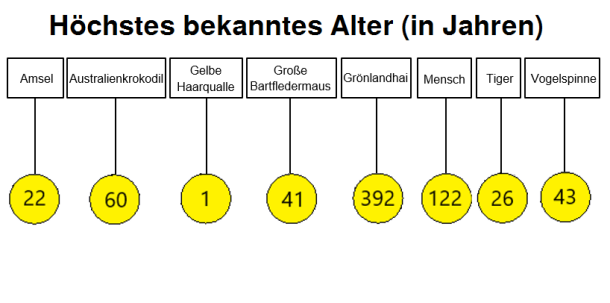 Schau dir die beiden Abbildungen A1 und A2 an.1. Beantworte die Fragen:a) Wie alt wird das Tier mit dem höchsten Alter?_____________b) Welches ist das höchste bekannte Alter bei Menschen?_____________c) Wie viele Jahre lebt das Australienkrokodil?_______________Bei der angepassten Aufgabe werden zwei Diagramme mit ähnlichen Informationen dargestellt. Die Fragen werden so gestellt, dass diese gezielt mit Hilfe einer der beiden Abbildungen stichpunktartig beantwortet werden können. Die Schülerinnen und Schüler treffen nun eine Entscheidung, mithilfe welches Diagramms die Antwort zu geben ist.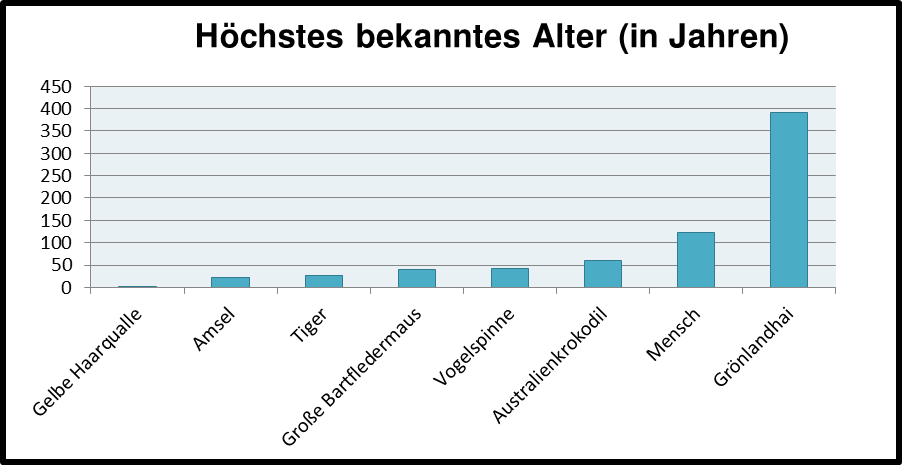 Schau dir die beiden Abbildungen A1 und A2 an.1. Beantworte die Fragen stichpunktartig: a) Wie alt wird das Tier mit dem höchsten Alter?_____________b) Welches ist das höchste bekannte Alter bei Menschen?_____________c) Wie viele Jahre lebt das Australienkrokodil?_____________2. Welche der folgenden Aussagen stimmen? Kreuze an:    ⃝  Das höchste bekannte Alter bei Vogelspinnen ist höher als bei Amseln.    ⃝  Das höchste bekannte Alter bei Menschen liegt unter 100 Jahre.    ⃝  Die meisten dargestellten Lebewesen leben länger als 50 Jahre.    ⃝  Die Gelbe Haarqualle hat das niedrigste bekannte Alter der dargestellten Lebewesen.   ⃝  Der Mensch hat das zweithöchste bekannte Alter der dargestellten Lebewesen.entnehmen aus Texten und Medien Informationen zusammenfassend und setzen individuelle Lesestrategien zur Erschließung von Inhalten und Zusammenhängen lebensrelevanter und berufsbezogener Texte und Medien ein.setzen sich mit literarischen Texten, Sach- und Gebrauchstexten sowie Medien handlungs- und produktionsorientiert auseinander und präsentieren Inhalte und Informationen.nutzen Lesestrategien vor, während und nach dem Lesen für das Textverstehen (4.2 Handlungs-schritte anwenden).überprüfen eigene Lernstrategien (4.5 Wirksamkeit einschätzen und Bewertungskriterien nutzen).Lesestrategien (vgl. Diagnostische Leitfragen und Entwicklungsorientierte Fördermaßnahmen – D – LB 2 – Strategische Lesefertigkeit PDF)Lesen ist mit der Konstruktion von Sinn verbunden:Alltags- und Lebensweltbezug Schaubilder und Diagramme lesen verschiedene Anforderungsbereiche umfassend Aufgaben 1 und 2pro korrekter Antwort ein Punktkeine Beachtung der Rechtschreibung1. Emil Maier hat sich neue Turnschuhe im Internet auf Rechnung bestellt. Diese muss er nun bezahlen. Fülle die Überweisung aus!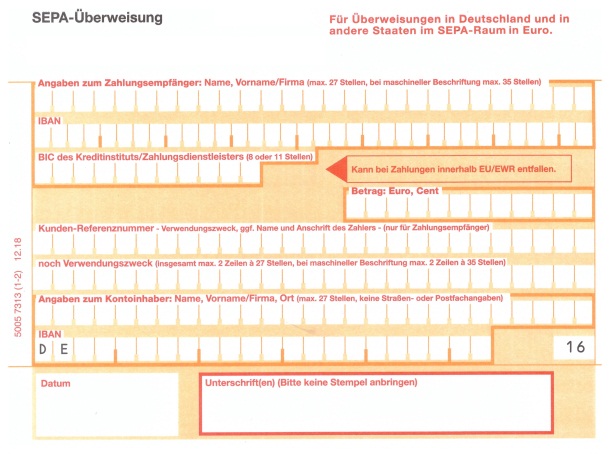 Emil MaierIBAN: DE 71 0000 0234 5678 99BIC: BYLADEM1KUBSparkasse KronachPreis der Turnschuhe: 49,99€Verkäufer: Sport KaiserIBAN: DE 91 7715 0000 0983 4567 40BIC: BYLADEM1KUBSparkasse KronachRechnung Nr.: 2019145Kunden-Nr.: 12345Der Aufgabe wird eine Rechnung hinzugefügt, aus der die relevanten Daten entnommen werden müssen. Zusätzlich werden die Daten nun nicht mehr in einen Überweisungsträger, sondern in ein Formular eines Online-Banking-Systems, übertragen. Da genaues Lesen verlangt wird, wird die Aufgabe im Lesenteil der Prüfung gestellt.1. Emil Maier hat sich neue Turnschuhe im Internet bestellt. Die Rechnung hat er in einer E-Mail erhalten.Lies die Rechnung genau durch und fülle dann das Überweisungsformular aus.setzen Lesegeläufigkeit im Umgang mit verschiedenen Texten und Medien um.setzen sich mit literarischen Texten, Sach- und Gebrauchstexten sowie Medien handlungs- und produktionsorientiert auseinander und präsentieren Inhalte und Informationen.nutzen vor, während und nach dem Lesen Lesestrategien für das Textverstehen (4.2 Handlungsschritte anwenden).nutzen Handlungsschritte der Selbstinstruktion, z. B. beim Auf– und Abschreiben (4.2 Handlungsschritte anwenden).planen aufgabenbezogen Texte und Schreibprozesse (4.2 Handlungsschritte anwenden).Entnahme konkreter oder leicht zu erschließender Informationenkontextbezogene Schreibaufgabe mit AlltagsweltbezugSchreibproduktionen auf Wortebene verfassenalltägliche, lebensrelevante und adressatenbezogene Schreibsituationen bewältigenFormulare und Anträge ausfüllen (siehe BLOT Motorik und Wahrnehmung)Punkte für jedes korrekt ausgefüllte Formularfeld1. Lies den Satz und berichtige ihn. Beachte das Beispiel (0).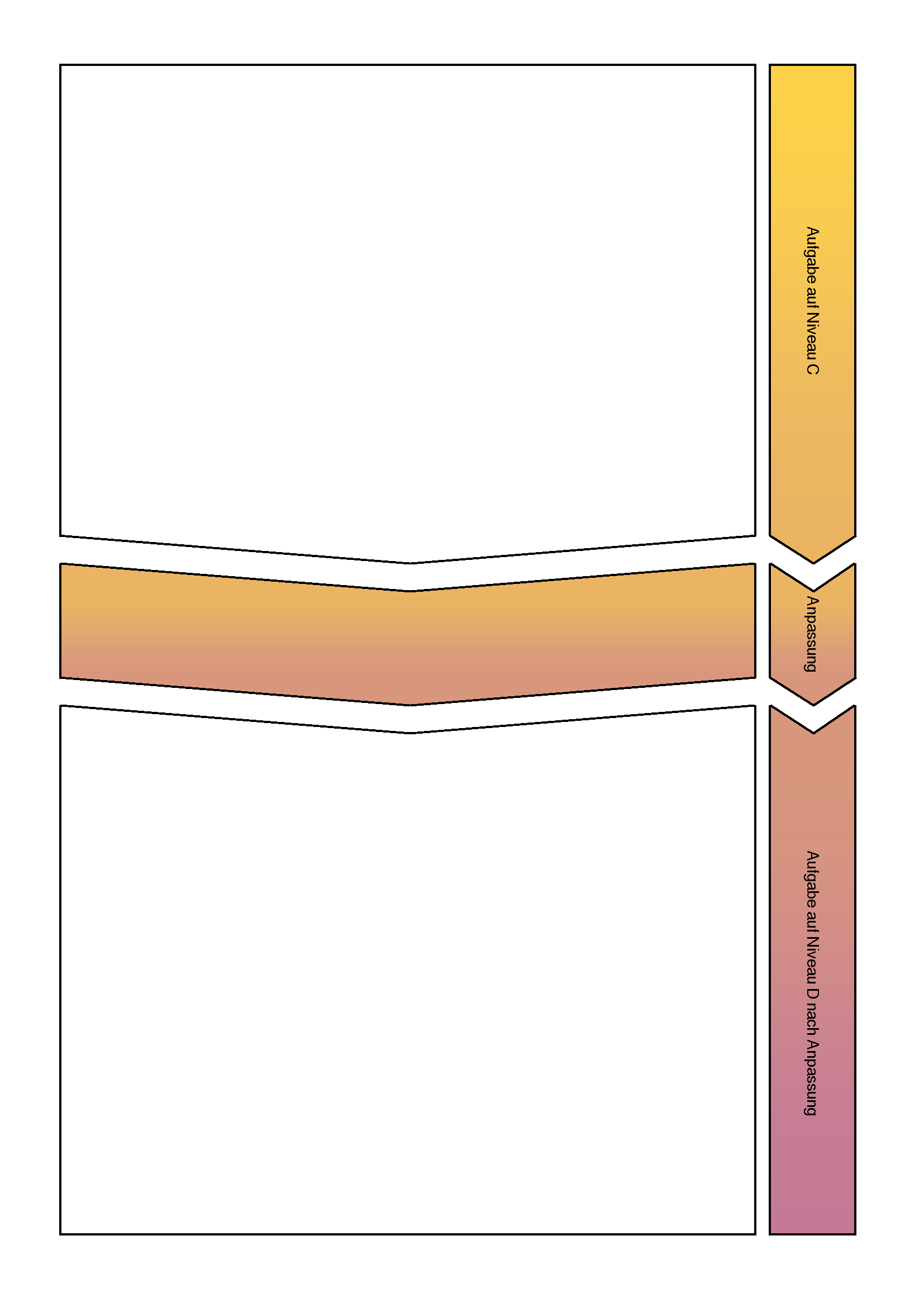 Die Sätze aus der Aufgabe vor Anpassung sind identisch zu denen im Text. Die Aufgabe nach der Anpassung beinhaltet Aussagen aus dem Text, die umformuliert wurden. Somit wird von den Schülerinnen und Schüler erwartet, Informationen zu verstehen, zu vergleichen und Zusammenhänge zu erschließen.1. Lies den Satz und berichtige ihn. Beachte das Beispiel (0).wenden erworbene Lese- und Texterschließungstechniken (z. B. diagonales und reflektierendes Lesen) eigenständig in kontinuierlichen und diskontinuierlichen Texten an.kontinuierlicher Textpragmatischer TextLesen ist mit der Konstruktion von Sinn verbunden:eigenes Ausdifferenzieren des fachspezifischen Wortschatzes und Bewusstsein schaffen für sprachliche Genauigkeit Erschließen von Sinnverschiedene Anforderungsbereiche umfassendPunkte für korrekte Ausbesserungkeine Beachtung der Rechtschreibung1. Du machst ein Praktikum in einem Supermarkt. Schreibe einen Tagesbericht!Schreibe zu jedem Bild mindestens einen Satz. Denke daran, dass das Praktikum schon vorbei ist!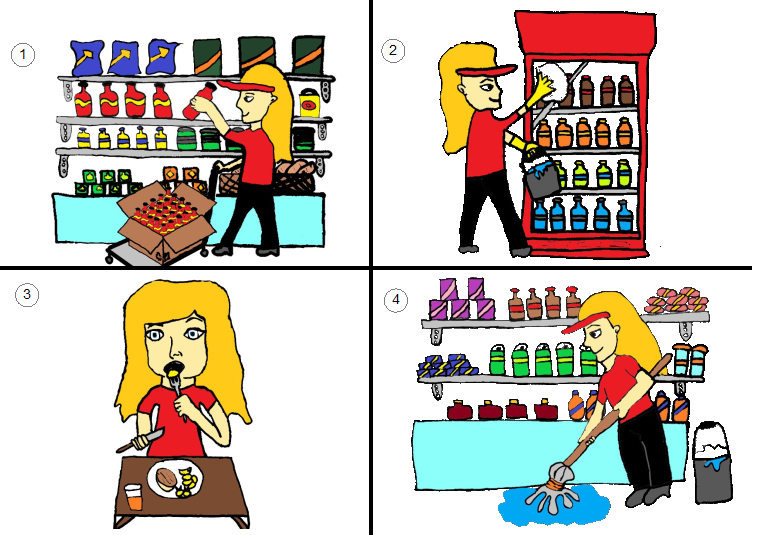 Die Aufgabe bleibt grundsätzlich erhalten. Durch den inhaltlichen Bezug der Aufgabe zum eigenen Praktikum wird für die Schülerinnen und Schüler Lebensweltbezug hergestellt. Die angepasste Aufgabe greift dabei direkt auf die eigenen Erfahrungen der Schülerinnen und Schüler zu und fragt für die Beantwortung der Aufgabe nicht die Kompetenz des Bilderlesens ab.1. Für deine Praktikumsmappe schreibst du jeden Tag einen Bericht.    Tätigkeiten in einem Supermarkt:                        Tätigkeiten in deinem letzten Praktikum: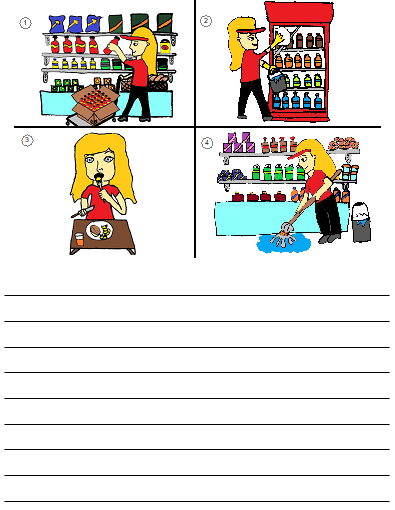 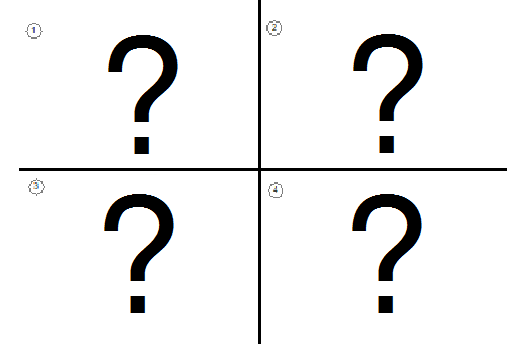 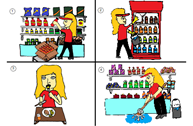 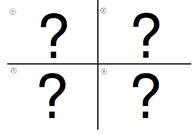 a) Denke an dein letztes Praktikum zurück und notiere dir wichtige Informationen:Firma/Betrieb: ________________________________________________b) Schreibe in vier Sätzen einen Tagesbericht zu deinem letzten Praktikum!________________________________________________________________________________________________________________________________________________________________________________________________________________________________________________________________________________________________________________gestalten selbstständig Schreibprozesse und setzen die Funktionen des Schreibens in lebens– und berufsrelevanten Kontexten ein.nutzen Handlungsschritte der Selbstinstruktion, z. B. beim Auf– und Abschreiben (4.2 Handlungsschritte anwenden).planen aufgabenbezogen Texte und Schreibprozesse (4.2 Handlungsschritte anwenden).bereiten mithilfe von Schreib– und Strukturierungshilfen Texte vor, verfassen und überarbeiten diese (4.2 Handlungsschritte anwenden).wenden Fachbegriffe zur Beschreibung von Sprache und deren Gebrauch an (4.4 Geschriebene und gesprochene Sprache gebrauchen).Schreibprozesse und Funktionen des Schreibens: lebens– und berufsrelevante Textformen und Schreibanlässe, z.B., (…) Berichte, (…)Überarbeitung von Texten: lebens– und berufsrelevante Fremdwörter und Fachbegriffe; Überprüfung mit Hilfe von Rechtschreibstrategienkontextbezogene Schreibaufgabe mit AlltagsweltbezugSchreibproduktionen auf Satz– und Textebene verfassenalltägliche, lebensrelevante und adressatenbezogene Schreibsituationen bewältigenPunkte für Inhalt, z. B. folgerichtiger AufbauPunkte für Satzbau, Grammatik und SprachePunkte für Rechtschreibunggegliederte LineaturWortauswahlliste mit Verben vorgebenwenn die Schülerin oder der Schüler kein eigenes Praktikum gemacht hat, schreibt sie oder er einen Tätigkeitsbericht zum Praktikum im Supermarkt und nutzt die vorgegeben Bilder1. Wähle eine der Stellenanzeigen aus! Schreibe ein Bewerbungsanschreiben für diesen Ausbildungsplatz! Denke an die äußere Form des Bewerbungsanschreibens und auch an eine interessante Ausgestaltung deines Textes!Die Aufgabe bleibt grundlegend erhalten. Durch die tabellarisch angelegte Praktikumsbewertung wird das Schreiben inhaltlich vorentlastet.1. Wähle eine der Stellenanzeigen aus und schreibe ein Bewerbungsanschreiben für diesen Ausbildungsplatz.Überzeuge die Firma von deinen Fähigkeiten. Nutze die Informationen aus der Tabelle für dein Bewerbungsanschreiben.gestalten selbstständig Schreibprozesse und setzen die Funktionen des Schreibens in lebens– und berufsrelevanten Kontexten ein.nutzen Handlungsschritte der Selbstinstruktion, z. B. beim Auf– und Abschreiben (4.2 Handlungsschritte anwenden).planen aufgabenbezogen Texte und Schreibprozesse (4.2 Handlungsschritte anwenden).bereiten mithilfe von Schreib– und Strukturierungshilfen Texte vor, verfassen und überarbeiten diese (4.2 Handlungsschritte anwenden).Schreibprozesse und Funktionen des Schreibens: lebens– und berufsrelevante Textformen und Schreibanlässe, z.B., (…) Bewerbungsunterlagen, (…)Überarbeitung von Texten: lebens– und berufsrelevante Fremdwörter und Fachbegriffe; Überprüfung mit Hilfe von Rechtschreibstrategienkontextbezogene Schreibaufgabe mit AlltagsweltbezugSchreibproduktionen auf Textebene verfassenalltägliche, lebensrelevante und adressatenbezogene Schreibsituationen bewältigenPunkte für die korrekte Adresse und AbsenderPunkte für das Einhalten der richtigen Reihenfolge und den Aufbau entsprechend der Lineatur (siehe Kasten Differenzierung)Punkte für Einbezug des eigenen PraktikumsPunkte für Satzbau, Sprache und FormulierungPunkte für RechtschreibungLineaturvorgabe: Leerzeilenin Briefform oderüber die gesamte Breite zusätzliche Angaben über das zu erstellende Bewerbungsschreiben, z. B. Betreff, Begrüßung, Motivation, Schulabschluss etc.sollte von einer Schülerin bzw. einem Schüler keine eigene Praktikumsbewertung vorliegen, so kann die Vorlage als Bewertung verwendet werden1. Du möchtest dich in einem Sportverein anmelden. Fülle das Formular aus.Verwende Druckbuchstaben! Kreuze an, falls nötig!     o Herr     o Frau     Name: __________________________________________________________________      Vorname: _______________________________________________________________     Geburtsdatum (8 Stellen): ___________________________________________________     Bekenntnis:      o  röm.-kath.         o  evang.         o  isl.         o  andere         o  bekenntnislos     Familienstand:      o  ledig         o  verheiratet         o  geschieden         o  verwitwet     Staatsangehörigkeit: _______________________________________________________     Anschrift: ________________________________________________________________                      ________________________________________________________________     Telefon: _________________________________________________________________     Name, Vorname eines Erziehungsberechtigten: ___________________________________Das Aufgabenformat wird beibehalten. Das Wissen um die eigenen Daten steht hingegen nicht im Mittelpunkt der Aufgabe. Vielmehr geht es darum, das gelayoutete Formular leserlich auszufüllen.1. Du möchtest dich in einem Verein anmelden. Fülle das Formular in Druckschrift aus!Es werden deine eigenen Daten abgefragt.Name:		††††††††††††††††††††††††††††Vorname:		††††††††††††††††††††††††††††Geburtsdatum:	††.††.††††Anschrift:		††††††††††††††††††††††††   †††                                                    Straße                                                                                             Hausnr.				†††††      †††††††††††††††††††††                                                    PLZ                       Ortwenden an und reflektieren situationsangemessen eine flüssige und lesbare persönliche Handschrift.gestalten selbstständig Schreibprozesse und setzen die Funktionen des Schreibens in lebens– und berufsrelevanten Kontexten ein.nutzen Handlungsschritte der Selbstinstruktion, z. B. beim Auf– und Abschreiben (4.2 Handlungsschritte anwenden).planen aufgabenbezogen Texte und Schreibprozesse (4.2 Handlungsschritte anwenden).Handschrift (Gestaltungskriterien lesbarer Schrift; Erfordernisse unterschiedlicher Schreibanlässe)lebens– und berufsrelevante Textformen und Schreibanlässe, z.B., (…), Formulare, (…)kontextbezogene Schreibaufgabe mit AlltagsweltbezugSchreibproduktionen auf Wortebene verfassenalltägliche, lebensrelevante und adressatenbezogene Schreibsituationen bewältigenFormulare und Anträge ausfüllen (siehe BLOT Motorik und Wahrnehmung)Aufgabe 1: Jedes richtig ausgefüllte Formularfeld wird bepunktet1. Du möchtest dich in einem Verein anmelden. Fülle das Formular in Druckschrift aus!Es werden deine eigenen Daten abgefragt.Name:		††††††††††††††††††††††††††††Vorname:		††††††††††††††††††††††††††††Geburtsdatum:	††.††.††††Anschrift:		††††††††††††††††††††††††   †††                                                    Straße                                                                                             Hausnr.				†††††      †††††††††††††††††††††                                                    PLZ                       OrtDurch die Anpassung des Aufgabenniveaus auf Niveau D wird einerseits das Aufgabenformat verändert, andererseits auch der Inhalt (Lebenslauf). Ebenso wird eine erhöhte Lese- und Schreibkompetenz verlangt.Durch eine Schreibvorlage (siehe Anhang) wird dem Schreibprozess ein Rahmen sowie eine realistische Grundlage gegeben.1. Bewerbung - LebenslaufMarkus Maier möchte sich bewerben. Er hat einige Informationen über sich aufgeschrieben.
Bei der Firma soll er einen tabellarischen Lebenslauf abgeben. Hilf ihm, diesen korrekt in die Vorlage einzutragen. Überlege genau, welche Informationen für einen Lebenslauf relevant sind.Ich interessiere mich sehr für Fußball und Skifahren. Ich bin Fan vom FC Augsburg. Von 2010 bis 2015 war ich in der Erich-Kästner-Grundschule in Augsburg, da ich in der Langenstraße 50 in 86150 Augsburg wohne. Anschließend bin ich bis zu meinem Abschluss 2021 in die Kurt-Kater-Schule, einem Sonderpädagogischen Förderzentrum in Augsburg gegangen. Die Schule habe ich mit einem Mittelschulabschluss verlassen. Während meiner Schulzeit habe ich mehrere Praktika gemacht. Im Oktober 2019 war ich eine Woche in einem KFZ-Betrieb und im Mai 2020 war ich zwei Wochen in einem Altenheim. Es war das Altenheim, in dem meine Oma lebt. Das letzte Praktikum war in der 9. Klasse. Geboren bin ich am 11. August 2004 in Bamberg. Gerne surfe ich im Internet und tausche mich per Mail aus, meine Mailadresse ist markus.maier@gmx.com. Besonders hervorzuheben sind meine Englisch- und IT-Kenntnisse.erstellen in Kooperation mit dem Fach Wirtschaft und Beruf und den berufsorientierenden Zweigen formalisierte Texte (z. B. Projektmappe, Annonce), auch für das Berufswahlportfolio, und beachten dabei sowohl die Intention als auch das passende Medium (z. B. Onlinebewerbung).überprüfen fremde und eigene Texte hinsichtlich der konkret formulierten Überarbeitungsziele (z. B. Inhalt, sprachliche sowie stilistische Gestaltung) und wenden selbständig Strategien und Verfahren zur Überarbeitung an.kontinuierlicher Textinformierender Texttabellarischer Lebenslaufkontextbezogene Schreibaufgabe mit Alltags- und Lebensweltbezug: Formular ausfüllenSchreibproduktion auf Textebene verfassenPunkte für das Einhalten der richtigen Reihenfolge und den Aufbau entsprechend der SchreibvorlagePunkte für Sprache und FormulierungPunkte für Rechtschreibung1. Schreibe den Text ab und achte auf die Groß- und Kleinschreibung der unterstrichenen Wörter!Schildkröten GEHÖREN zu den WECHSELWARMEN Reptilien.Das bedeutet, dass IHRE Körpertemperatur von der TEMPERATUR der Umgebung ABHÄNGIG ist. Sie FÜHLEN sich bei WÄRME WOHL, bei Kälte werden SIE träge. Schildkröten BEWEGEN sich meistens LANGSAM. Mit HILFE von Krallen können sie auch HINDERNISSE überwinden. IM Winter halten DIE Landschildkröten EINEN Winterschlaf.________________________________________________________________________________________________________________________________________________________________________________________________________________________________________________________________________________________________________________________________________________________________________Die Aufgabe wird lebensnäher gestaltet, indem alle Wörter zweier Sätze auf Groß– und Kleinschreibung überprüft werden müssen. Diese Wörter werden zudem alle klein geschrieben, da im Deutschen tendenziell die Wörter gefunden werden müssen, die am Anfang groß geschrieben werden.1. Schreibe die Sätze richtig ab!Beachte die Groß- und Kleinschreibung.schildkröten fühlen sich bei wärme wohl. die überwindung von hindernissen gelingt ihnen mit hilfe von krallen.________________________________________________________________________________________________________________________________________________________________________________________________________________________________________________________________________________________________nutzen erworbenes Rechtschreibbewusstsein und Schreibhilfen sowie grammatikalische Kenntnisse und Sprachbewusstheit zur Überarbeitung von Texten.wenden grammatikalische Proben an (Klang-, Weglass-, Ersatz-, Umstellprobe) (4.3 Regeln und Gesetzmäßigkeiten ableiten und nutzen).nutzen Strategien zur Überprüfung der sprachlichen Richtigkeit und der richtigen Rechtschreibung (4.5 Wirksamkeit einschätzen und Bewertungskriterien nutzen).wenden Kriterien zur Reflexion über Schrift und Schreibprodukte an (4.5 Wirksamkeit einschätzen und  Bewertungskriterien nutzen).Überprüfung mit Hilfe von Rechtschreibstrategien (3 Schreiben)Rechtschreibstrategien und grundlegende Kenntnisse in der deutschen Grammatik anhand Wortmaterials anwendenPunkte für jedes richtig geschriebene Wort1. Schreibe die Sätze richtig ab!Beachte die Groß- und Kleinschreibung.schildkröten fühlen sich bei wärme wohl. die überwindung von hindernissen gelingt ihnen mit hilfe von krallen.____________________________________________________________________________________________________________________________________________________________________________________________________________________________________________________________________________________________________________________________________________________________________________________Das Niveau der Aufgabe wird durch das zusätzliche Korrigieren von Fach- und Fremdwörtern angepasst.1. Schreibe die Sätze richtig ab!Beachte die Groß- und Kleinschreibung. Bei drei Wörtern haben sich auch Rechtschreibfehler eingeschlichen!schildkröten gehören zur ortnung der rebtilien. sie sind vor allem in tropischen und suptropischen gebieten verbreitet und leben an land sowie im süß- und meerwasser.____________________________________________________________________________________________________________________________________________________________________________________________________________________________________________________________________________________________________________________________________________________________________________________schreiben häufig vorkommende Wörter mit rechtschriftlichen Besonderheiten sowie Fremdwörter und Fachbegriffe richtig.Fremdwörter und Fachbegriffe zum Thema „Schildröten“RechtschreibstrategienLebensweltbezugRechtschreibstrategien und grundlegende Kenntnisse in der deutschen Grammatik anhand Wortmaterials anwendenPunkte für jedes richtig korrigierte Wort1. Schreibe die fehlenden Satzzeichen an das Satzende.Das Aufgabenformat wird übernommen. Die Sätze werden in einen Gesamtzusammenhang gesetzt und verschiedene Satzzeichen abgefragt.1. Schreibe die fehlenden Satzzeichen in die Sätze.nutzen erworbenes Rechtschreibbewusstsein und Schreibhilfen sowie grammatikalische Kenntnisse und Sprachbewusstheit zur Überarbeitung von Texten.wenden grammatikalische Proben an (Klang-, Weglass-, Ersatz-, Umstellprobe) (4.3 Regeln und Gesetzmäßigkeiten ableiten und nutzen).lebens- und berufsrelevante Textformen und Schreibanlässe, z. B. Einkaufslisten, Formulare, Berichte, Privatbriefe und Vorlagen für Geschäftsbriefe, E-Mails, Bewerbungsunterlagen, Ablaufpläne, Vorgangsbeschreibungen, kurze Inhaltsangaben, Gesprächsnotizen (3 Schreiben)erworbene Rechtschreibstrategien und grammatikalische Kenntnisse anhand eines Textes anwenden: SatzbauEinbettung der Sätze in einen GesamtzusammenhangPunkte für das korrekte Setzen der Satzeichen.1. Schreibe die fehlenden Satzzeichen in die Sätze.Die Sätze aus der Aufgabe auf Niveau C wurden in der Länge erweitert und/oder um zusätzliche ergänzt, um weitere Regeln zur Kommasetzung (Aufzählung, Relativsatz, Apposition) und komplexere Regeln zur Setzung von Anführungszeichen abzufragen.1. Schreibe die fehlenden Satzzeichen in die Sätze.wenden bekannte und weitere Regeln der Zeichensetzung (z. B. Zeichensetzung von Gedankenstrich und Apostroph) an und verbessern Fehler in eigenen und fremden Texten.literarischer Texterworbene Rechtschreibstrategien und grammatikalische Kenntnisse anhand eines Textes anwenden: SatzbauEinbettung der Sätze in einen GesamtzusammenhangPunkte für das korrekte Setzen der Satzeichen1. Jedes der folgenden Wörter enthält eine Aufpassstelle. Diese hilft dir beim richtigen Schreiben des Wortes. Unterstreiche diese.    Beispiel: Müdigkeit    Getränk             Bäume             gerät            Süßigkeit             aufpassen             springenIn der angepassten Aufgabe leiten die Schülerinnen und Schüler die richtige Schreibung der vorgegebenen Wörter mithilfe der passenden Rechtschreibstrategie ab und notieren das Wort. Aufgrund ungeeigneter Rechtschreibstrategien wird das Wort „gerät“ durch „er fehrt“ ersetzt und auf das Wort „aufpassen“ verzichtet.Zusätzlich wird die vorhandene Aufgabe um eine Teilaufgabe b) erweitert. In dieser erkennen die Schülerinnen und Schüler Fehler in einem Text, markieren und verbessern diese.1. a) Die Wörter in der Tabelle sind falsch geschrieben.Kreuze die Strategie an, mit der man die richtige Schreibweise ermitteln kann. Schreibe das Wort richtig auf die Zeile darunter.b) Korrigiere die Rechtschreibfehler, die in einem Textverarbeitungsprogramm angezeigt werden! Schreibe das Wort richtig darüber!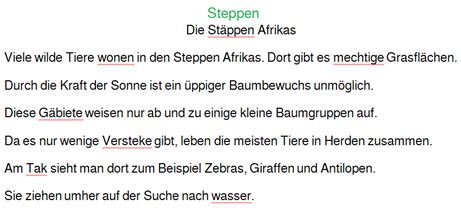 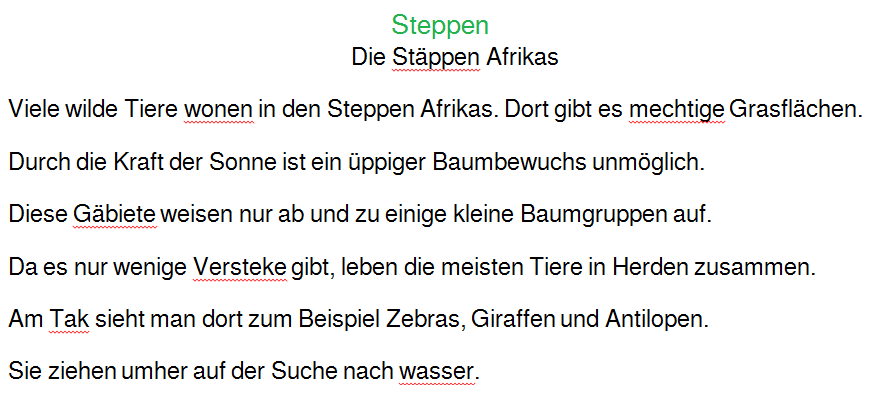 nutzen erworbenes Rechtschreibbewusstsein und Schreibhilfen sowie grammatikalische Kenntnisse und Sprachbewusstheit zur Überarbeitung von Texten.wenden Fachbegriffe zur Beschreibung von Sprache und deren Gebrauch an (4.4 Geschriebene und gesprochene Sprache gebrauchen).nutzen Strategien zur Überprüfung der sprachlichen Richtigkeit und der richtigen Rechtschreibung (4.5 Wirksamkeit einschätzen und Bewertungskriterien nutzen).wenden Kriterien zur Reflexion über Schrift und Schreibprodukte an (4.5 Wirksamkeit einschätzen und Bewertungskriterien nutzen).Überprüfung mit Hilfe von Rechtschreibstrategien (3 Schreiben)grundlegende Gesetzmäßigkeiten der deutschen Rechtschreibung und Grammatik analysierenKenntnisse anhand eines lebens-/berufsbezogenen Textes anwendenverschiedene Anforderungsbereiche umfassendAufgabe a)Punkte für jedes richtig geschriebene WortPunkte für die korrekte StrategieAufgabe b)Punkte für jedes richtig korrigierte Wort1. Aus welchen Wörtern sind diese zusammengesetzten Nomen aufgebaut?In der angepassten Aufgabe bilden die Schülerinnen und Schüler zusammengesetzte Wörter, statt diese in einem Text zu suchen, zu unterstreichen und zu zerlegen.1. Lies den Text und füge die Wörter zusammen, damit der Text genauer wird. Schreibe die zusammengesetzten Wörter in die rechte Spalte.nutzen erworbenes Rechtschreibbewusstsein und Schreibhilfen sowie grammatikalische Kenntnisse und Sprachbewusstheit zur Überarbeitung von Texten.nutzen Methoden zum Nachdenken über Sprache, z.B. Wörter sammeln und nach fachspezifischen Gesichtspunkten oder Kriterien ordnen (4.3 Regeln und Gesetzmäßigkeiten ableiten und nutzen)nutzen Strategien zur Überprüfung der sprachlichen Richtigkeit und der richtigen Rechtschreibung (4.5 Wirksamkeit einschätzen und Bewertungskriterien nutzen)wenden Kriterien zur Reflexion über Schrift und Schreibprodukte an (4.5 Wirksamkeit einschätzen und Bewertungskriterien nutzen)lebens- und berufsrelevante Textformen und Schreibanlässe, z. B. Einkaufslisten, Formulare, Berichte, Privatbriefe und Vorlagen für Geschäftsbriefe, E-Mails, Bewerbungsunterlagen, Ablaufpläne, Vorgangsbeschreibungen, kurze Inhaltsangaben, Gesprächsnotizen (3 Schreiben)Gesetzmäßigkeiten der deutschen Rechtschreibung und Grammatik anhand eines Textes analysierenZusammensetzungen erkennenBesonderheiten beim Schreiben (Fugen-s/Fugen-n) berücksichtigenoffene AufgabenstellungPunkte für jedes korrekt zusammengesetzte NomenKeine Bewertung der Rechtschreibung, außer sie beeinflusst die korrekte Zusammensetzung des Wortes (z. B. Forschungslaboren)1. Kreuze alle Adjektive an!Nach der Anpassung bilden die Schülerinnen und Schüler Adjektive. Diese Adjektive werden in die Lücken eines Textes geschrieben, um die Aussagen im Text zu präzisieren.1. Der Text ist an einigen Stellen nicht eindeutig. Bilde aus den Wörtern in Klammern und den Silben im Kasten Adjektive und setze sie in die Lücken ein.Beachte das Beispiel (0).Viele Tierforscher machen sich auf den Weg in den Dschungel. Dieser ist häufig (0) ___mühsam____ (Mühe).Die meisten Bewohner im Urwald sind jedoch sehr (1) __________________ (Angst) und verstecken sich gut.Nur wenige Tiere sind (2) __________________ (Neugier) und trauen sich aus ihrem Versteck, wenn ein Mensch in der Nähe ist.Wer dann eine Kamera dabei hat, ist (3) __________________ (Glück) und gehört zu den Tierforschern, die ein Bild von einem bis dahin unbekannten Tier machen konnten.Zuhause werden sie dann (4) __________________ (Neid) von anderen Tierforschern angesehen.nutzen erworbenes Rechtschreibbewusstsein und Schreibhilfen sowie grammatikalische Kenntnisse und Sprachbewusstheit zur Überarbeitung von Texten.wenden grammatikalische Proben an (Klang-, Weglass-, Ersatz-, Umstellprobe) (4.3 Regeln und Gesetzmäßigkeiten ableiten und nutzen)lebens- und berufsrelevante Textformen und Schreibanlässe, z. B. Einkaufslisten, Formulare, Berichte, Privatbriefe und Vorlagen für Geschäftsbriefe, E-Mails, Bewerbungsunterlagen, Ablaufpläne, Vorgangsbeschreibungen, kurze Inhaltsangaben, Gesprächsnotizen (3 Schreiben)Alltagstexte hinsichtlich der Rechtschreibung überprüfengrundlegende grammatikalische Kenntnisse anwendenWortartenPunkte für das Adjektiv in der korrekten grammatikalischen Form1. Bilde sinnvolle Sätze. Achte auf die richtige Rechtschreibung!In der Aufgabe wird nun nicht mehr die Rechtschreibung beurteilt, sondern es werden grammatikalische Kenntnisse zum Satzbau überprüft (Verortung im Grammatikteil der Prüfung). Das Aufgabenformat wird übernommen, es wird lediglich darauf geachtet, dass die zu bildenden Sätze in einem Gesamtzusammenhang stehen.1. Bilde sinnvolle Sätze!nutzen erworbenes Rechtschreibbewusstsein und Schreibhilfen sowie grammatikalische Kenntnisse und Sprachbewusstheit zur Überarbeitung von Texten.wenden grammatikalische Proben an (Klang-, Weglass-, Ersatz-, Umstellprobe). (4.3 Regeln und Gesetzmäßigkeiten ableiten und nutzen).lebens- und berufsrelevante Textformen und Schreibanlässe, z. B. Einkaufslisten, Formulare, Berichte, Privatbriefe und Vorlagen für Geschäftsbriefe, E-Mails, Bewerbungsunterlagen, Ablaufpläne, Vorgangsbeschreibungen, kurze Inhaltsangaben, Gesprächsnotizen (3 Schreiben)erworbene Rechtschreibstrategien und grammatikalische Kenntnisse anhand eines Textes anwenden: SatzbauEinbettung der Sätze in einen GesamtzusammenhangPunkte für den korrekten Satz1. Wie viele Satzglieder sind es? Kreise ein.Hans und Sophie Scholl wurden am 22. Februar 1943 in München verurteilt. Schreibe die Anzahl der Satzglieder auf: _____Die Aufgabe vor der Anpassung hat für die Schülerinnen und Schüler keinen Lebenswelt- und Alltagsbezug, da es sich um eine reine Wissensabfrage handelt. Mithilfe von Satzgliedern können wir Informationen über die Zeit, Ort, Grund, Mittel etc. weitergeben. Die Aufgabe nach der Anpassung verlangt eine lebensrelevante Nutzung von Kenntnissen von Satzgliedern, um konkrete Informationen zu kommunizieren.1. Du schickst deinen Eltern eine Textnachricht. Schreibe sie auf. Deine Nachricht besteht aus folgenden Satzgliedern: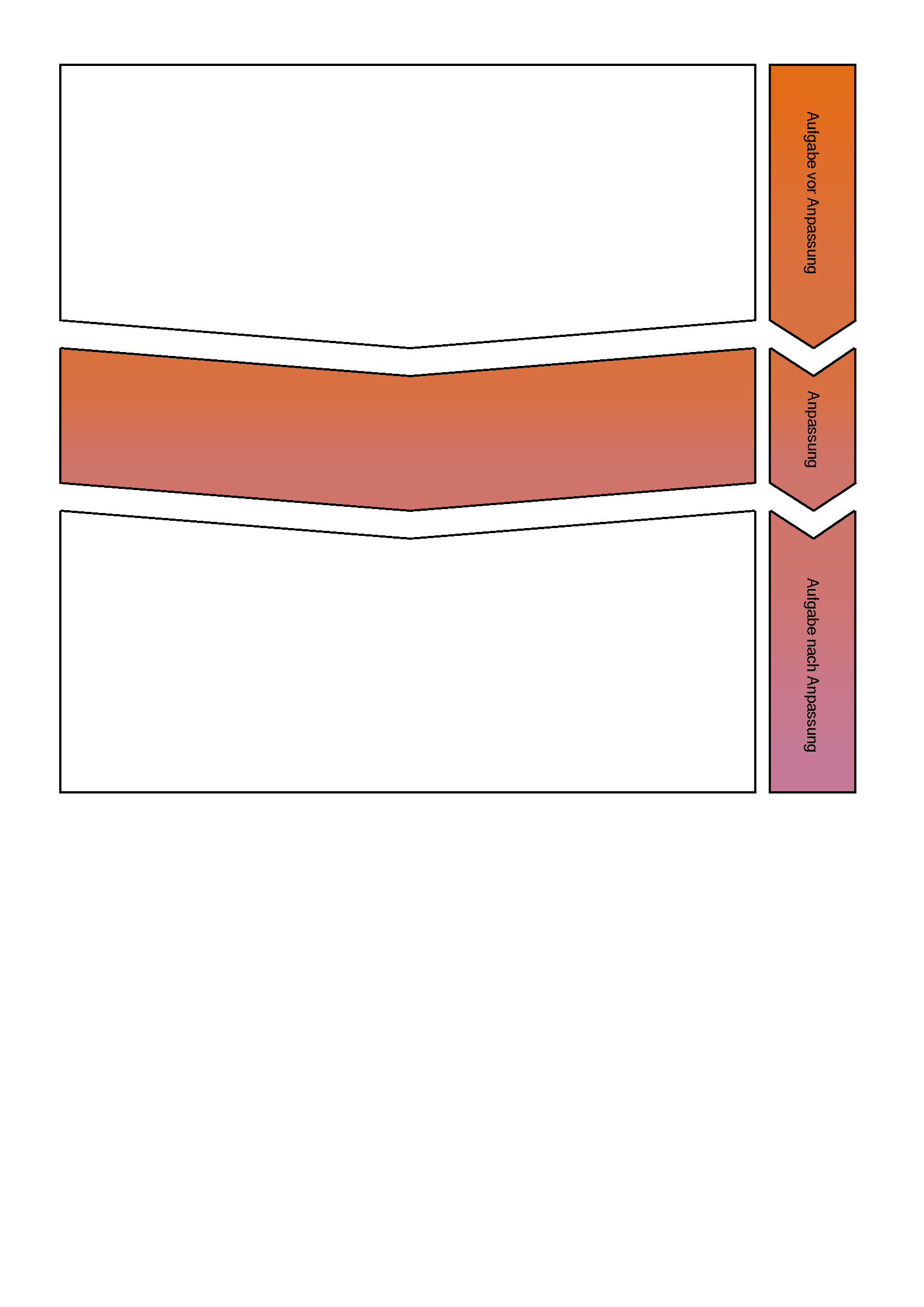 Subjekt   ⃝        Prädikat   ⃝     Adverbiale Bestimmung der Zeit   ⃝Adverbiale Bestimmung des Ortes   ⃝     Adverbiale Bestimmung des Grundes   ⃝______________________________________________________________________________________________________________________________________________________setzen ihre Kenntnisse über Satzglieder und Satzgliedteile zum variantenreichen Sprachhandeln ein.Sätze formulierenSatzgliederLebenswelt- und AlltagsbezugSchülerorientierung durch Formulieren von eigenen Sätzenhalboffene Aufgabenstellungerworbene grammatikalische Kenntnisse anhand eines Textes anwenden: SatzbauPunkte für Satzgliederkeine Bewertung der Rechtschreibung1. In welcher Zeitform stehen die Verben? Kreuze an.Das Aufgabenformat bleibt in Grundzügen erhalten. Die Verben werden in einen Gesamtkontext eingebettet. Die neue Tabellenform ist übersichtlicher und weniger leselastig.1. In welcher Zeitform steht der Satz? Kreuze die passende Zeitform an!nutzen erworbenes Rechtschreibbewusstsein und Schreibhilfen sowie grammatikalische Kenntnisse und Sprachbewusstheit zur Überarbeitung von Texten.wenden Fachbegriffe zur Beschreibung von Sprache und deren Gebrauch an (4.4 Geschriebene und gesprochene Sprache gebrauchen).lebens- und berufsrelevante Textformen und Schreibanlässe, z. B. Einkaufslisten, Formulare, Berichte, Privatbriefe und Vorlagen für Geschäftsbriefe, E-Mails, Bewerbungsunterlagen, Ablaufpläne, Vorgangsbeschreibungen, kurze Inhaltsangaben, Gesprächsnotizen (3 Schreiben)grammatikalische Kenntnisse (Zeitformen) bei der Analyse von Satzkonstruktionen anwendenEinbettung der Sätze in einen GesamtzusammenhangPunkte für die korrekt angekreuzte Zeitform